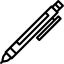 1. WprowadzeniePrzemiany społeczno-gospodarcze na przestrzeni ostatniego ćwierćwiecza wywołane procesem globalizacji oraz transformacją ustrojową i wyzwaniami gospodarki wolnorynkowej spowodowały szereg niekorzystnych zjawisk i procesów na obszarach zarówno miejskich jak i wiejskich. Do czołowych problemów zaliczają się degradacja tkanki materialnej oraz narastające problemy w sferze społeczno-gospodarczej. W związku 
z zaistniałym stanem rzeczy bardzo ważną rolę nabrało planowanie i realizacja kompleksowych projektów rewitalizacyjnych, mających na celu poprawę sytuacji na zdegradowanych obszarach. Projekty te mają na celu odpowiedzenie na indywidualny zestaw problemów występujących na terenie poszczególnych jednostek samorządu terytorialnego. Planowane działania obejmują sfery: przestrzenną, społeczną, gospodarczą, środowiskową i kulturową. Prace nad wykonaniem dokumentu oparte zostały o Wytyczne Ministra Infrastruktury 
i Rozwoju  w zakresie rewitalizacji w programach operacyjnych na lata 2014-2020. Wytyczne w zakresie rewitalizacji, zostały wydane na podstawie art. 5 ust. 1 pkt 11 ustawy z dnia 
11 lipca 2014 r. o zasadach realizacji programów w zakresie polityki spójności finansowanych 
w perspektywie finansowej 2014-2020 (Dz. U. poz. 1146, z późn,. zm.), oraz 
z uwzględnieniem przepisów rozporządzenia Parlamentu Europejskiego i Rady (UE) 
nr 1303/2013 z dnia 17 grudnia 2013 r.Zgodnie z „Wytycznymi w zakresie rewitalizacji w programach operacyjnych 2014-2020” jak również dokumentem „Narodowym Planem Rewitalizacji 2022- Założenia” rewitalizacja – to:„Kompleksowy proces wyprowadzania ze stanu kryzysowego obszarów zdegradowanych poprzez działania całościowe (powiązane wzajemnie przedsięwzięcia obejmujące kwestie społeczne oraz gospodarcze lub przestrzenno-funkcjonalne lub techniczne lub środowiskowe), integrujące interwencję na rzecz społeczności lokalnej, przestrzeni i lokalnej gospodarki, skoncentrowane terytorialnie i prowadzone w sposób zaplanowany oraz zintegrowany poprzez programy rewitalizacji. Rewitalizacja zakłada optymalne wykorzystanie specyficznych uwarunkowań danego obszaru oraz wzmacnianie jego lokalnych potencjałów (w tym także kulturowych) i jest procesem wieloletnim, prowadzonym przez interesariuszy (m.in. przedsiębiorców, organizacje pozarządowe, właścicieli nieruchomości, organy władzy publicznej, etc.) tego procesu, w tym przede wszystkim we współpracy z lokalną społecznością. Działania służące wspieraniu procesów rewitalizacji prowadzone są w sposób spójny: wewnętrznie (poszczególne działania pomiędzy sobą) oraz zewnętrznie (z lokalnymi politykami sektorowymi, np. transportową, energetyczną, celami i kierunkami wynikającymi z dokumentów strategicznych i planistycznych).”Obszar może zostać wskazany jako obszar zdegradowany, jeśli znajduje się w stanie kryzysowym z powodu koncentracji negatywnych zjawisk społecznych, w szczególności bezrobocia, ubóstwa, przestępczości, niskiego poziomu edukacji lub kapitału społecznego, 
a także niewystarczającego poziomu uczestnictwa w życiu publicznym i kulturalnym oraz gdy występuje na nim co najmniej jedno z następujących negatywnych zjawisk:gospodarczych (w szczególności niski stopień przedsiębiorczości, słaba kondycja lokalnych przedsiębiorstw),środowiskowych (w szczególności przekroczenie standardów jakości środowiska, obecność odpadów stwarzających zagrożenie dla życia, zdrowia ludzi lub stanu środowiska),przestrzenno-funkcjonalnych (w szczególności niewystarczające wyposażenie 
w infrastrukturę techniczną i społeczną lub jej zły stan techniczny, brak dostępu do podstawowych usług lub ich niska jakość, niedostosowanie rozwiązań urbanistycznych do zmieniających się funkcji obszaru, niski poziomu obsługi komunikacyjnej, niedobór lub niska jakość terenów publicznych),technicznych (w szczególności degradacja stanu technicznego obiektów budowlanych, w tym o przeznaczeniu mieszkaniowym, oraz niefunkcjonowanie rozwiązań technicznych umożliwiających efektywne korzystanie z obiektów budowlanych, w szczególności w zakresie energooszczędności i ochrony środowiska).Obszar cechujący się szczególną koncentracją wyżej wymienionych zjawisk, na którym gmina zamierza prowadzić rewitalizację z uwagi na istotne znaczenie dla rozwoju lokalnego, wyznacza się jako obszar rewitalizacji. Może on obejmować całość lub część obszaru zdegradowanego, ale nie może być większy niż 20% powierzchni gminy ani zamieszkały przez więcej niż 30% liczby jej mieszkańców. Zarówno obszar zdegradowany, jak i obszar rewitalizacji mogą być podzielone na podobszary, które nie muszą posiadać wspólnych granic, pod warunkiem stwierdzenia na każdym z nich występowania koncentracji opisanych wyżej negatywnych zjawisk. Tak obszar zdegradowany, jak i rewitalizacji mogą stanowić to samo terytorium. Wyznaczenie w gminie zarówno obszaru zdegradowanego, 
jak i rewitalizacji wymagało przeprowadzenia diagnozy potwierdzającej spełnienie przez nie przesłanek określonych w wytycznych i wskazującej terytoria najbardziej zdegradowane pod względem społecznym, gospodarczym, przestrzenno-funkcjonalnym, technicznym. Diagnozę tę, stanowiącą podstawę do wyznaczenia terytoriów, które wymagają rewitalizacji w Gminie Tuczępy, prezentuje niniejszy dokument. Opierając się na wynikach przeprowadzonych analiz zawartych w poniższej diagnozie wyznaczono obszar zdegradowany obejmujący poniższe miejscowości Gminy Tuczępy:1. Grzymała.2. Kargów.3. Nieciesławice.4. Tuczępy.Z uwagi na fakt, że obszar zdegradowany obejmuje tereny najsilniej nasycone  współwystępowaniem problemów społecznych, gospodarczych, przestrzenno-funkcjonalnych i technicznych, a zatem najbardziej wymagające kompleksowej interwencji, za obszar rewitalizacji uznano obszary zamieszkane miejscowości:1. Grzymała.2. Nieciesławice.3. Tuczępy.Rewitalizacja na przestrzeni ostatnich lat przybiera na znaczeniu. Traktowana jest już zarówno przez samorządy, ekspertów jak i samych mieszkańców zdegradowanych terenów jako czynnik warunkujący rozwój i umożliwiający poprawę jakości życia. Jest także wyraźnie zaakcentowana w dokumentach rządowych wyznaczających kierunki rozwoju kraju: KSRR, KPZK 2030, SRK. Proces opracowania Programu Rewitalizacji obejmuje 3 fazy: przygotowawczą, diagnozowania i projektowania.Zawarta w niniejszym dokumencie diagnoza społeczno–gospodarcza dla Gminy Tuczępy spełnia wszystkie zapisy i wskazania wynikające z ustawy o rewitalizacji oraz „Wytycznych w zakresie rewitalizacji w programach operacyjnych na lata 2014 – 2020”. Dokument Programu Rewitalizacji będzie stanowił podstawę formalną do ubiegania się o dofinansowanie planowanych działań rewitalizacyjnych ze środków Unii Europejskiej. Dokument będzie ponadto stanowił narzędzie umożliwiające przygotowanie i wdrażanie konkretnych działań, które przyczynią się do usunięcia zjawisk kryzysowych występujących na wskazanych obszarach. Realizacja Lokalnego Programu Rewitalizacji przyczyni się do rozwiązania problemów Gminy Tuczępy oraz wspierania jej rozwoju i poprawy atrakcyjności.Zawarta w dokumencie diagnoza ma charakter kompleksowy. Wyznaczanie dotkniętych kryzysem obszarów zostało dokonane w oparciu o analizę porównawczą bazującą na danych ilościowych i jakościowych.2. Podstawowe pojęcia związane z rewitalizacjąW celu właściwego i jednoznacznego rozumienia pojęć związanych z rewitalizacją, przedstawiono ich definicje:1) Interesariusze rewitalizacji – to w szczególności: mieszkańcy obszaru rewitalizacji; właściciele, użytkownicy wieczyści nieruchomości i podmioty zarządzające nieruchomościami znajdującymi się na tym obszarze; podmioty prowadzące lub zamierzające prowadzić na obszarze gminy działalność gospodarczą, społeczną, jednostki samorządu terytorialnego, organy władzy publicznej.2) Rewitalizacja – stanowi proces wyprowadzania ze stanu kryzysowego obszarów zdegradowanych, prowadzony w sposób kompleksowy, poprzez zintegrowane działania na rzecz lokalnej społeczności, przestrzeni i gospodarki, skoncentrowane terytorialnie, prowadzone przez interesariuszy rewitalizacji na podstawie programu rewitalizacji.3)  Stan kryzysowy – stan spowodowany koncentracją negatywnych zjawisk społecznych 
(w szczególności bezrobocia, ubóstwa, przestępczości, niskiego poziomu edukacji lub kapitału społecznego, niewystarczającego poziomu uczestnictwa w życiu publicznym 
i kulturalnym), współwystępujących z negatywnymi zjawiskami w co najmniej jednej 
z następujących sfer:a) gospodarczej (w szczególności w zakresie niskiego stopnia przedsiębiorczości, słabej kondycji lokalnych przedsiębiorstw),b) środowiskowej (w szczególności w zakresie przekroczenia standardów jakości środowiska, obecności odpadów stwarzających zagrożenie dla życia, zdrowia, ludzi bądź stanu środowiska),c) przestrzenno-funkcjonalnej (w szczególności w zakresie niewystarczającego wyposażenia w infrastrukturę techniczną i społeczną, braku dostępu do podstawowych usług lub ich niskiej jakości, niedostosowania rozwiązań urbanistycznych do zmieniających się funkcji obszaru, niskiego poziomu obsługi komunikacyjnej, deficytu lub niskiej jakości terenów publicznych),d) technicznej (w szczególności w zakresie degradacji stanu technicznego obiektów budowlanych, w tym o przeznaczeniu mieszkaniowym, oraz braku funkcjonowania rozwiązań technicznych umożliwiających efektywne korzystanie z obiektów budowlanych, w szczególności w zakresie energooszczędności i ochrony środowiska).Skalę negatywnych zjawisk odzwierciedlają mierniki rozwoju opisujące powyższe sfery, które wskazują na niski poziom rozwoju lub dokumentują silną dynamikę spadku poziomu rozwoju, w odniesieniu do wartości dla całej gminy.4) Obszar zdegradowany – obszar, na którym zidentyfikowano stan kryzysowy. Obszar zdegradowany może być podzielony na podobszary, w tym podobszary nieposiadające ze sobą wspólnych granic pod warunkiem stwierdzenia stanu kryzysowego na każdym z podobszarów. 5) Obszar rewitalizacji – obszar obejmujący całość lub część obszaru zdegradowanego, cechujący się szczególną koncentracją negatywnych zjawisk, o których mowa w pkt 3, 
na którym, z uwagi na istotne znaczenie dla rozwoju lokalnego, zamierza się prowadzić rewitalizację. Obszar rewitalizacji może być podzielony na podobszary, w tym podobszary nieposiadające ze sobą wspólnych granic, lecz nie może obejmować terenów większych niż 20% powierzchni gminy oraz zamieszkałych przez więcej niż 30% mieszkańców gminy.W skład obszaru rewitalizacji mogą wejść obszary występowania problemów przestrzennych, takich jak tereny poprzemysłowe (w tym poportowe i powydobywcze), powojskowe lub pokolejowe, wyłącznie w przypadku, gdy przewidziane dla nich działania są ściśle powiązane z celami rewitalizacji dla danego obszaru rewitalizacji.2. Charakterystyka sytuacji na terenie Gminy Tuczępy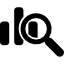 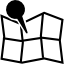  2.1. Charakterystyka przestrzenno–funkcjonalna Gminy Tuczępy             2.2.1. Położenie administracyjnePod względem administracyjnym Gmina Tuczępy należy do województwa świętokrzyskiego i wchodzi w skład powiatu buskiego. Usytuowana jest w południowo-wschodniej części województwa świętokrzyskiego. Oddalona jest od Buska-Zdroju o około 27 km i od Kielc o około 58 km, dlatego też pozostaje w obszarze bezpośrednich wpływów obu miast (społecznych, ekonomicznych, rekreacyjnych i infrastrukturalnych. Obszar Gminy Tuczępy graniczy z pięcioma gminami, tj.: od północy z gminą Szydłów (powiat staszowski), od północnego wschodu z gminą Staszów (powiat staszowski), od południowego wschodu z gminą Oleśnica (powiat staszowski), od południowego zachodu z gminą Stopnica (powiat buski), od północnego zachodu z gminą Gnojno (powiat buski).Mapa . Położenie geograficzne Gminy Tuczępy.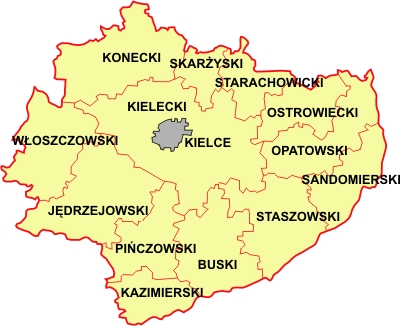 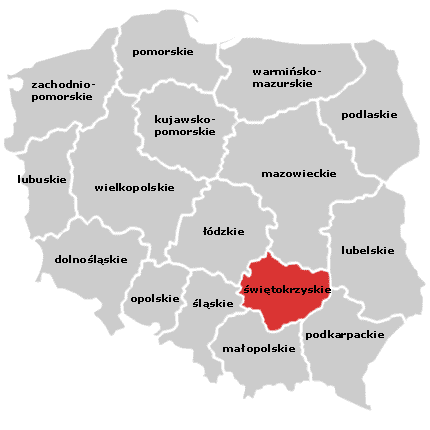 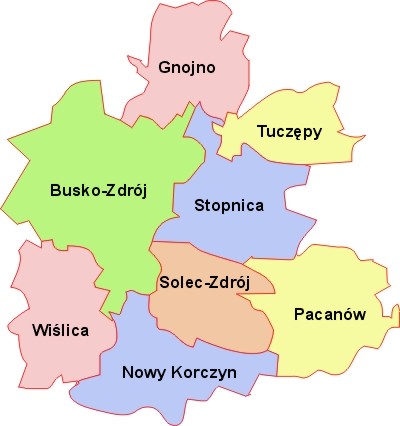 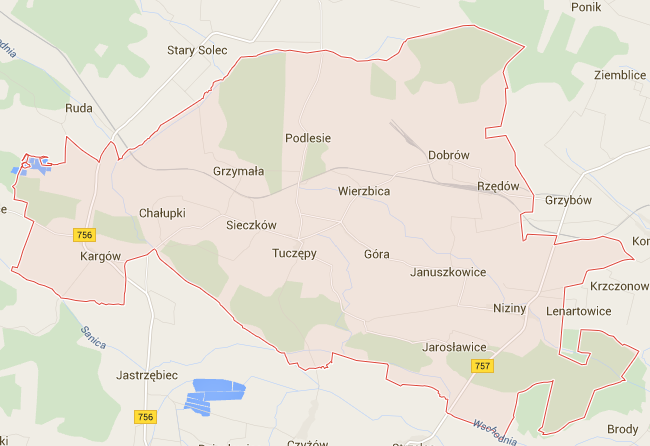 Źródło:  https://www.osp.org.pl/hosting/katalog.php?id_w=14&id_p=274&id_g, https://ekoponidzie.wordpress.com/prasa/glos-gminy-tuczepy/gmina-tuczepy-2/, ww.krolewskieponidzie.pl,  https://www.google.pl/mapsNajbliższe miasta to: Busko-Zdrój, Chmielnik, Połaniec. Pod względem zajmowanej powierzchni (84 km2) gmina zalicza się do grupy gmin małych. Powierzchnia gminy stanowi 0,72% ogólnej powierzchni województwa świętokrzyskiego (11 711 km2) i 8,68% powierzchni powiatu buskiego (968 km2) z dominującą funkcją rolnictwa indywidualnego, o znacznie wyższej od średniej wojewódzkiej przydatności rolniczej gleb.Gmina swoim zasięgiem obejmuje 15 sołectw: Brzozówka, Chałupki, Dobrów, Góra, Grzymała, Januszkowice, Jarosławice, Kargów, Nieciesławice, Niziny, Podlesie, Rzędów, Sieczków, Tuczępy, Wierzbica.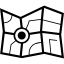 2.2. Zagospodarowanie przestrzenneUkład funkcjonalno–przestrzenny Gminy Tuczępy jest wynikiem długiego rozwoju historycznego. Skupione pasmowo zespoły osiedleńcze (wsie) rozwinęły się na sieci dróg, które przeważnie przebiegają równolegle do cieków wodnych.Do najważniejszych czynników, mających wpływ na kształtowanie się układu przestrzenno–funkcjonalnego gminy należy zaliczyć:wiejskie obszary osiedleńcze z zasobami dziedzictwa kulturowego,obszary o walorach przyrodniczo – krajobrazowych,kompleksy leśne i rolne,sieć komunikacji drogowej,sieć infrastruktury technicznej.Układ przestrzenny zabudowy sołectw stanowią utrwalone wzdłuż dróg ciągi zabudowy zagrodowej i jednorodzinnej, w enklawach której występuje zabudowa usługowa o charakterze podstawowym, związana z działalnością gospodarczą ludności. Centralną pozycję w układzie osiedleńczym i krajobrazowym gminy zajmuje sołectwo Tuczępy, skupiające ogólne programy usługowe i obiekty z zakresu administracji, oświaty, kultury, ochrony zdrowia, bezpieczeństwa publicznego, obsługi rolnictwa, służb komunalnych. Wartość techniczna istniejących budynków jest zróżnicowana. Przeważają budynki w średnim stanie technicznym. Utrwalanie istniejącej zabudowy następuje na skutek sukcesywnej jej wymiany. Występuje niewielki stopień rozproszenia zabudowy. Na zwarty charakter zabudowy ma wpływ stan techniczny sieci dróg oraz istniejące elementy infrastruktury technicznej. Jedynie w miejscowości gminnej Tuczępy występuje ukształtowany ośrodek usługowy.Strukturę funkcjonalno–przestrzenną poszczególnych wsi charakteryzuje ulicowy układ zagród, towarzyszący drogom publicznym i wewnętrznym oraz rozciągające się poza linią zabudowy tereny łanowe upraw rolnych. Drobny podział własnościowy pól, przeważnie prostopadły do przebiegu dróg, daje w połączeniu z bogatą pagórkowatą rzeźbą terenu mozaikową malowniczość krajobrazu. Istniejąca zabudowa o różnorodnym charakterze powstała na bazie układu przestrzenno–funkcjonalnego, określonego ustaleniami obowiązujących dotychczas miejscowych planów zagospodarowania przestrzennego, a po utracie ich ważności w oparciu o podejmowane decyzje administracyjne w trybie art. 50 i 59 ustawy o planowaniu i zagospodarowaniu przestrzennym.3. Demografia i infrastruktura społeczna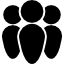 3.1. Ludność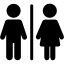 Do podstawowych charakterystyk zbiorowości ludzkiej należą jej liczebność i rozmieszczenie. Liczba mieszkańców gminy systematycznie maleje od 2010 roku. Ogólnie w ciągu 11 lat liczba osób zamieszkujących gminę zmniejszyła się o 169 (4,3%). Wykres . Liczba mieszkańców gminy Tuczępy w latach 2005-2015 Źródło: Opracowanie własne. Sporządzono na podstawie danych UG Tuczępy.W gminie obserwuje się nieznaczny wzrost współczynnika feminizacji, czyli stosunku liczby kobiet na 100 mężczyzn, który w 2015 roku wyniósł 101 kobiet/100 mężczyzn (w 2011 roku wskaźnik ten wynosił 100 kobiet/100 mężczyzn). W 2015 roku teren gminy zamieszkiwało 1 885 mężczyzn i 1 913 kobiet. Tym samym kobiety stanowiły 50,37% ludności gminy. Wykres . Zmiana liczby ludności w gminie Tuczępy w wybranych latach (2005, 2011, 2015)Źródło: Opracowanie własne. Sporządzono na podstawie danych UG TuczępyPoniższa tabela przedstawia dane dotyczące liczby ludności w wybranych latach na terenie Gminy Tuczępy.Tabela . Ludność gminy wg miejscowości w 2005, 2011 i 2015 rokuŹródło: Opracowanie własne. Sporządzono na podstawie danych UG TuczępyAnaliza danych wykazała, iż pod względem zaludnienia największymi miejscowościami w gminie są: Niziny (676 - 17,80% ogółu ludności w gminie), Tuczępy (622 - 16,38%) i Jarosławice (368 - 9,69%).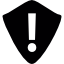 Wykres . Liczba ludności w poszczególnych miejscowościach gminy Tuczępy w 2015 roku. Źródło: Opracowanie własne. Sporządzono na podstawie danych UG TuczępyTabela . Liczba ludności w gminie w 2015 roku. Źródło: Opracowanie własne. Sporządzono na podstawie danych UG TuczępyW latach 2005-2015 największy spadek liczby mieszkańców wystąpił w miejscowościach: Kargów (-37), Niziny (-31) oraz Góra (-28). Mieszkańców przybyło natomiast w miejscowościach Nieciesławice (+18), Podlesie (+12) oraz Januszkowice (+6). Wykres . Dynamika zmiany liczby ludności w latach 2005-2015.Źródło: Opracowanie własne. Sporządzono na podstawie danych UG Tuczępy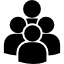 3.2. Gęstość zaludnieniaGęstość zaludnienia jest miarą przyporządkowującą populację do powierzchni. Gęstość zaludnienia w gminie Tuczępy wynosiła w 2015 roku 46 osób na km2 i była niższa niż w powiecie buskim (75 os/km2) i województwie świętokrzyskim (107 os/km2). Tabela . Gęstość zaludnienia wg. miejscowości.Źródło: Opracowanie własne. Sporządzono na podstawie danych UG TuczępyNajgęściej zaludnionymi miejscowościami gminy są: Góra (94 os/km2), Tuczępy 
(75 os/km2) i Jarosławice (70 os/km2). Natomiast do najmniej zaludnionych należą: Dobrów (1 os/km2), Brzozówka (16 os/km2) i Grzymała (25 os/km2).Wykres . Gęstość zaludnienia w poszczególnych miejscowościach gminy. Źródło: Opracowanie własne. Sporządzono na podstawie danych UG Tuczępy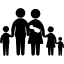  3.3. Struktura wieku mieszkańcówStruktura ludności według wieku określa proces starzenia się ludności, definiowany najogólniej, jako zmiany stanu i struktury według wieku ludności, w ogólnej liczbie udziału osób starszych. Jak wynika z danych Urzędu Gminy Tuczępy struktura wieku mieszkańców przedstawia się następująco: 18% stanowią osoby w wieku przedprodukcyjnym, 61,8% w wieku produkcyjnym oraz 20,1% w wieku poprodukcyjnym. W gminie występuje niekorzystny trend - zwiększa się odsetek osób w wieku poprodukcyjnym, zmniejsza natomiast mieszkańców w wieku przedprodukcyjnym. Świadczy to o starzeniu się społeczeństwa gminy.Wykres . Ludność wg. ekonomicznych grup wieku w latach 2011-2015Źródło: Opracowanie własne. Sporządzono na podstawie danych BDL GUS i UG TuczępyTabela . Struktura wieku mieszkańców gminy wg miejscowości w 2011 i 2015 roku.Źródło: Opracowanie własne. Sporządzono na podstawie danych UG TuczępySzczegółowa analiza dotycząca struktury wieku mieszkańców pozwala na stwierdzenie, że sytuacja demograficzna w większości sołectw gminy stale pogarsza się. Dotyczy to przede wszystkim miejscowości, w których udział ludności w poszczególnych grupach, czyli w:wieku przedprodukcyjnym – jest niższy niż średnia dla gminy (18%): Brzozówka, Chałupki, Dobrów, Góra, Kargów, Niziny, Podlesie, Sieczków.wieku produkcyjnym – jest wyższy niż średnia dla gminy (61,8%): Brzozówka, Chałupki, Góra, Grzymała, Jarosławice, Podlesie, Tuczępy, Wierzbica. wieku poprodukcyjnym – jest wyższy niż średnia dla gminy (20,1%): Brzozówka, Dobrów, Góra, Januszkowice, Kargów, Nieciesławice, Niziny, Sieczków. Wykres Struktura wieku ludności gminy wg miejscowości w 2015 roku (w %)Źródło: Opracowanie własne. Sporządzono na podstawie danych UG TuczępyPodsumowując, zmniejszony przyrost naturalny oraz wydłużenie się średniej długości trwania życia będą prowadzić w gminie do sytuacji, w której coraz mniej osób będzie wchodzić do grupy produkcyjnej. W dalszym ciągu rosnąć będzie natomiast grupa mieszkańców w wieku poprodukcyjnym.3.4. Ruch naturalny i wędrówkowy ludności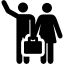 Na liczbę ludności w Gminie Tuczępy ma wpływ przyrost naturalny oraz saldo migracji. Analizując wykres można zauważyć, że wskaźnik przyrostu naturalnego jest niekorzystny. Od 2006 r. przyrost naturalny w gminie jest ujemny. W 2015 roku wyniósł natomiast 0. Przyrost naturalny na 1000 mieszkańców wyniósł 0 i był wyższy w porównaniu ze średnią dla powiatu buskiego (-4,4) i województwa świętokrzyskiego (-3).Wykres . Przyrost naturalny w gminie Tuczępy w latach 2005-2015Źródło: Opracowanie własne. Sporządzono na podstawie danych BDL GUS i UG Tuczępy Najniższy przyrost naturalny w 2015 roku zanotowano w miejscowościach: Góra (-5), Kargów (-2) i Januszkowice (-1). Najwyższy natomiast w Nieciesławicach (4) i Podlesiu (3).Wykres . Przyrost naturalny w latach 2011 i 2015 na poziomie miejscowościŹródło: Opracowanie własne. Sporządzono na podstawie danych UG Tuczępy Wskaźnik salda migracji na przestrzeni lat 2005 - 2015 w Gminie Tuczępy podlegał dużym wahaniom. Dodatni wskaźnik salda migracji zanotowano w latach 2006, 2009, 2011, 2012, 2014. Wykres . Saldo migracji w Gminie Tuczępy w latach 2005-2015Źródło: Opracowanie własne. Sporządzono na podstawie danych BDL GUS i UG Tuczępy Najniższe wartości wskaźnika salda migracji w 2015 roku zanotowano w miejscowościach: Kargów (-5), Podlesie (-4), Jarosławice (-3) i Tuczępy (-3). Najwyższe natomiast w Chałupkach (4), Grzymale (4) oraz Nizinach (4).  Wykres . Saldo migracji w 2015 roku na poziomie miejscowości w gminie Tuczępy.Źródło: Opracowanie własne. Sporządzono na podstawie danych UG Tuczępy 3.5. Pomoc społeczna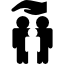 Opiekę społeczną na terenie Gminy Tuczępy zapewnia Ośrodek Pomocy Społecznej. 
OPS w Tuczępach prowadzi wiele działań mających na celu umożliwienie osobom 
i rodzinom przezwyciężenie trudnych sytuacji życiowych, których nie są w stanie pokonać wykorzystując własne uprawnienia, zasoby i możliwości. Pomoc społeczna wspiera osoby i rodziny w wysiłkach zmierzających do zaspokojenia niezbędnych potrzeb i umożliwia im życie w warunkach odpowiadających godności człowieka. Obowiązkiem osób korzystających z pomocy społecznej jest współudział 
w rozwiązywaniu swojej trudnej sytuacji życiowej.Z jego usług korzysta 13,5% mieszkańców gminy. Pomoc udzielana jest głównie w formie zasiłków pieniężnych, pomocy rzeczowej, poradnictwa specjalistycznego praz finansowania posiłków dla dzieci. Ośrodek realizuje zarówno zadania własne, jak i zlecone Gminie 
z zakresu opieki społecznej. Od 1 stycznia 2005 r. Ośrodkowi Pomocy Społecznej powierzono dodatkowe zadanie - wypłatę zasiłków rodzinnych i alimentacyjnych.  Tabela . Rodziny objęte pomocą społeczną (zadania własne i zlecone) w latach 2005 – 2015Źródło: Opracowanie własne na podstawie danych z Ośrodka Pomocy Społecznej w TuczępachTabela . Udzielona pomoc społeczna w latach 2005 – 2015Źródło: Opracowanie własne na podstawie danych z Ośrodka Pomocy Społecznej w TuczępachDo najczęstszych powodów korzystania z pomocy społecznej należą w gminie:Bezrobocie.Długotrwała lub ciężka choroba,Ubóstwo. Wykres . Liczba osób korzystających z pomocy społecznej w 2015 roku.Źródło: Opracowanie własne na podstawie danych z Ośrodka Pomocy Społecznej w TuczępachNajwięcej osób korzystających z pomocy społecznej zamieszkiwało w miejscowościach: Tuczępy (106 osób - 13,43%), Niziny (103 osób - 13,05%), Kargów (85 osoby - 10,77%) i Grzymała (81 osób - 10,27%) ogółu osób korzystających z pomocy społecznej), Wykres . Liczba osób korzystających z pomocy społecznej w 2015 roku na poziomie miejscowości.Źródło: Opracowanie własne na podstawie danych z Ośrodka Pomocy Społecznej w TuczępachNajwięcej osób korzystających z pomocy społecznej z powodu bezrobocia zamieszkiwało w miejscowościach: Tuczępy (39 osoby – 14,66% ogółu osób korzystających ze świadczeń z tytułu bezrobocia), Grzymała (33 osoby- 14,22%), Podlesie (28 osoby - 14,22%). Wykres . Liczba osób korzystających z pomocy społecznej z powodu bezrobocia w Gminie Tuczępy w 2015 roku.Źródło: Opracowanie własne na podstawie danych z Ośrodka Pomocy Społecznej w TuczępachNajwięcej osób korzystających z pomocy społecznej z powodu długotrwałej lub ciężkiej choroby zamieszkiwało w miejscowościach: Niziny (39 osób – 21,43% ogółu osób korzystających ze świadczeń z tytułu długotrwałej lub ciężkiej choroby), Nieciesławice (25 osób- 13,74%) oraz Tuczępy (17 osób- 9,34%). Wykres . Liczba osób korzystających z pomocy społecznej z powodu długotrwałej lub ciężkiej choroby w Gminie Tuczępy w 2015 roku.Źródło: Opracowanie własne na podstawie danych z Ośrodka Pomocy Społecznej w TuczępachNajwięcej osób korzystających z pomocy społecznej z powodu ubóstwa zamieszkiwało w miejscowościach: Kargów (19 osób – 13,48% ogółu osób korzystających ze świadczeń z tytułu ubóstwa), Grzymała (18 osób- 12,77%) oraz Chałupki (17 osób - 12,06%). Wykres . Liczba osób korzystających z pomocy społecznej z powodu ubóstwa w Gminie Tuczępy w 2015 roku.Źródło: Opracowanie własne na podstawie danych z Ośrodka Pomocy Społecznej w TuczępachNajwięcej osób korzystających z pomocy społecznej z powodu niepełnosprawności zamieszkiwało w miejscowościach: Chałupki (16 osób - 18,39%), Tuczępy (16 osób - 18,39%), Niziny (13 osób – 14,94% oraz Kargów (12 osób- 13,79%) ogółu osób korzystających ze świadczeń z tytułu niepełnosprawności. Wykres . Liczba osób korzystających z pomocy społecznej z powodu niepełnosprawności w Gminie Tuczępy w 2015 roku.Źródło: Opracowanie własne na podstawie danych z Ośrodka Pomocy Społecznej w TuczępachNajwięcej osób korzystających z pomocy społecznej z powodu wielodzietności zamieszkiwało w miejscowościach: Niziny (15 osób – 18,52% ogółu osób korzystających ze świadczeń z tytułu wielodzietności), Tuczępy (11 osób- 13,58%) oraz Kargów (10 osób- 12,35%).Wykres . Liczba osób korzystających z pomocy społecznej z powodu wielodzietności w Gminie Tuczępy w 2015 roku.Źródło: Opracowanie własne na podstawie danych z Ośrodka Pomocy Społecznej w TuczępachNajwięcej osób korzystających z pomocy społecznej z powodu bezradności w sprawach opiekuńczo-wychowawczych zamieszkiwało w miejscowościach: Tuczępy (12 osób – 21,82%) Grzymała (10 osób – 18,18%),  Januszkowice (7 osób - 12,73%),  Jarosławice (6 osób- 10,91%), oraz Kargów (6 osób - 10,91%) ogółu osób korzystających ze świadczeń z tytułu bezradności w sprawach opiekuńczo-wychowawczych). Wykres . Liczba osób korzystających z pomocy społecznej z powodu bezradności w sprawach opiekuńczo-wychowawczych w Gminie Tuczępy w 2015 roku.Źródło: Opracowanie własne na podstawie danych z Ośrodka Pomocy Społecznej w TuczępachNajwięcej osób korzystających z pomocy społecznej z powodu alkoholizmu zamieszkiwało w miejscowościach: Brzozówka (3 osoby – 30%), Chałupki (3 osoby- 30%), Tuczępy (2 osoby – 20%)  ogółu osób korzystających ze świadczeń z tytułu alkoholizmu).Wykres . Liczba osób korzystających z pomocy społecznej z powodu alkoholizmu w Gminie Tuczępy w 2015 roku.Źródło: Opracowanie własne na podstawie danych z Ośrodka Pomocy Społecznej w TuczępachGminny Ośrodek Pomocy Społecznej współpracuje z wieloma instytucjami i organizacjami pozarządowymi. Biorąc jednak pod uwagę identyfikowane potrzeby, należy podkreślić konieczność zwiększania, rozwijania i modernizacji infrastruktury pomocy społecznej, by żadna z grup społecznych nie była zagrożona zjawiskiem trwałego wykluczenia.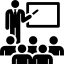 3.6. Oświata3.6.1. SzkolnictwoZaspokojenie potrzeb edukacyjnych młodych mieszkańców Gminy Tuczępy realizowane jest przez palcówki podległe samorządowi gminnmu w zakersie przedszkola, szkolnictwa podastawowego i gimnzajalnego.  Poniższe tabele przedstawiają dane dotyczące szkół 
z terenu Gminy Tuczępy.Tabela . Charakterystyka szkół podstawowych z terenu Gminy Tuczępy (stan na 2015 r.)Źródło: Opracowanie własne. Sporządzono na podstawie danych z Urzędu Gminy TuczępyTabela . Charakterystyka szkół podstawowych z terenu Gminy Tuczępy w latach 2006-2015Źródło: Opracowanie własne. Sporządzono na podstawie danych z GUS, BDLOd 1 września 1999 r. reforma oświaty wprowadziła jeszcze jeden poziom edukacji młodzieży – gimnazja. Na terenie gminy funkcjonuje Publiczne gimnazjum im. Marszałka Józefa Piłsudskiego w Jarosławicach.Tabela . Charakterystyka Publicznego Gimnazjum im. Marszałka Józefa Piłsudskiego 
w Jarosławicach.Źródło: Opracowanie własne. Sporządzono na podstawie danych z Urzędu Gminy TuczępyTabela . Charakterystyka gimnazjum w latach 2005-2014Źródło: Opracowanie własne. Sporządzono na podstawie danych z GUS, BDLŚrednio w szkołach podstawowych przypada 8 uczniów na komputer z dostępem do internetu, natomiast w gimnazjach na jeden komputer przypada 10 uczniów. Są to wskaźniki lepsze niż w województwie świętokrzyskim i kraju, ale ciągle odbiegające od tego co jest notowane w innych regionach Unii Europejskiej.Na terenie Gminy Tuczępy nie ma żadnej szkoły ponadgimnazjalnej, zarówno ogólnokształcącej jak i zawodowej. Młodzież do szkół średnich dojeżdża do Busko - Zdroju i Kielc. Tabela . Charakterystyka Niepublicznego Przedszkola  w Tuczępach (stan na 2015 r.)Źródło: Opracowanie własne. Sporządzono na podstawie danych z Urzędu Gminy TuczępyNiepubliczne przedszkole „Z Uśmiechem” w Tuczępach funkcjonuje codzienne od poniedziałku do piątku. Uczęszcza do niego 25 dzieci w wieku 2,5 do 4 lat. Dzieci biorą udział w zającach organizowanych w przedszkolu oraz w zajęciach dodatkowych: j. angielski, logopedia, zajęcia czytelnicze. W przedszkolu organizowane są nieodpłatnie wycieczki, m. in.: do Pacanowa „Europejskie Centrum Bajki”, Zakładu Gospodarki Odpadami Komunalnymi, Filharmonii Świętokrzyskiej, wioski Indiańskiej w Zielonkach. Dzieci uczestniczą w akcjach i imprezach organizowanych w szkole podstawowej.Wskaźnikiem obrazującym politykę społeczną w gminie jest liczba dzieci w wieku 3–5lat objętych wychowaniem przedszkolnym. W latach 2006–2015 liczba dzieci w przedszkolach znacznie wahała się.  W 2006 roku liczba dzieci objętych wychowaniem przedszkolnym w gminie Tuczępy wyniosła 21 dzieci, w 2015 roku – 74 dzieci. Największa liczba dzieci objętych wychowaniem przedszkolnym była w 2014 r. (84 dzieci), najmniejsza w 2006 roku (21 dzieci). Tabela . Liczba dzieci w wieku 3-5 lat ogółem i objętych wychowaniem przedszkolnym w latach 2006-2015Źródło: Opracowanie własne. Sporządzono na podstawie danych z GUS, BDLBiorąc pod uwagę odsetek dzieci objętych wychowaniem przedszkolnym Gmina Tuczępy wypada niekorzystnie w porównaniu ze średnią dla Polski i województwa świętokrzyskiego - jednak lepiej w porównaniu do średniej dla powiatu buskiego.Tabela . Odsetek dzieci w wieku 3–5 lat objętych wychowaniem przedszkolnym w 2015 roku – porównanie średniej dla Polski, województwa świętokrzyskiego, powiatu buskiego i Gminy TuczępyŹródło:  Opracowanie własne. Sporządzono na podstawie danych z GUS, BDLPoniższa tabela przedstawia infrastrukturę szkolnictwa oraz sportowo-rekreacyjną na terenie poszczególnych miejscowości w gminie Tuczępy. Publiczne placówki oświatowe znajdują się w trzech miejscowościach (Jarosławice, Niziny, Tuczępy). Niepubliczna szkoła podstawowa jest zlokalizowana w Kargowie. Infrastruktura sportowo-rekreacyjna znajduje się natomiast w miejscowościach: Góra, Jarosławice, Kargów, Nieciesławice oraz Niziny.Tabela  Infrastruktura szkolnictwa, sportowa i rekreacyjna na terenie poszczególnych miejscowości w gminie Tuczępy. Źródło: Opracowanie własne. Sporządzono na podstawie danych z UG Tuczępy. Poniższa tabela przedstawia obwody szkolne poszczególnych miejscowości. Tabela . Obwody szkolne poszczególnych miejscowości w gminie Tuczępy.Źródło: Opracowanie własne. Sporządzono na podstawie danych z UG Tuczępy. Poniższa tabela przedstawia infrastrukturę szkolnictwa oraz sportowo-rekreacyjną na terenie poszczególnych miejscowości w gminie Tuczępy. Publiczne placówki oświatowe znajdują się w trzech miejscowościach (Jarosławice, Niziny, Tuczępy). Niepubliczna szkoła podstawowa jest zlokalizowana w Kargowie. Infrastruktura sportowo-rekreacyjna znajduje się natomiast w miejscowościach: Góra, Jarosławice, Kargów, Nieciesławice oraz Niziny.Tabela  Infrastruktura szkolnictwa, sportowa i rekreacyjna na terenie poszczególnych miejscowości w gminie Tuczępy. 3.6.2. Poziom edukacjiNiełatwo zmierzyć obiektywnie poziom edukacji i negatywne zjawiska związane z tym obszarem odnosząc się do poszczególnych miejscowości gminy. Brakuje danych statystycznych. Aby zbadać ten element wykorzystano wskaźnik jakim jest wynik z egzaminu szóstych klas. Nie w każdej miejscowości istnieje Szkoła Podstawowa co pokazuje tabela 16, ale znany jest rozkład miejscowości, które są w sferze oddziaływania danej szkoły podstawowej.Tabela 17 Średni wynik egzaminu 6 klas zgodnie z rejonizacją W tabeli powyżej wpisano miejscowości według osiąganego wyniku. W analizie wskaźnikowej przyjęto, że do wyznaczania obszaru zdegradowanego przyjmuje się miejscowości, w których wartość negatywnego wskaźnika jest mniej korzystna od średniej dla Gminy (63). W tym przypadku można mówić jedynie o Kargowie. Zgodnie z rejonizacja przyjęto że wszystkie miejscowości przyporządkowane do danej szkoły uzyskały taki sam wynik.3.7. Poziom zatrudnienia i rynek pracy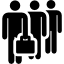 Sytuację na rynku pracy odzwierciedla udział % bezrobotnych zarejestrowanych w liczbie ludności w wieku produkcyjnym. W Gminie Tuczępy wskaźnik ten podlegał wahaniom między 2006 a 2015 rokiem. W 2015 roku udział bezrobotnych zarejestrowanych wśród osób w wieku produkcyjnym wyniósł 6,2%. Udział ten był niższy niż dla Polski 
i województwa świętokrzyskiego, jednak wyższy jak dla powiatu buskiego. Należy jednak pamiętać, że jest to tylko jeden ze sposobów podawania wielkości bezrobocia. Stopa bezrobocia obliczona tym sposobem będzie zawsze niższa, bo liczebność ludności w wieku produkcyjnym jest zawsze większa od liczebności ludności aktywnej ekonomicznie. W Polsce najczęściej podawaną stopą bezrobocia jest wartość bezrobocia rejestrowanego obliczana na poziomie powiatu, wypada ona przeciętnie ok 1,5% poniżej stopy bezrobocia ustalonej 
w badaniu BAEL.Wykres . Udział % bezrobotnych zarejestrowanych w liczbie ludności w wieku produkcyjnym 
w gminie Tuczępy w latach 2005–2014Źródło:  Opracowanie własne. Sporządzono na podstawie danych z GUS, BDLWykres . Udział % bezrobotnych zarejestrowanych w liczbie ludności w wieku produkcyjnym w 2014 roku – porównanie średniej dla Polski, województwa świętokrzyskiego, powiatu buskiego i gminy TuczępyŹródło:  Opracowanie własne. Sporządzono na podstawie danych z GUS, BDLTabela 18. Struktura bezrobocia w gminie Tuczępy w latach 2004-2014Źródło: Opracowanie własne na podstawie informacji z Powiatowego Urzędu Pracy w  Busku-ZdrojuZgodnie z danymi PUP w Busko-Zdroju na terenie gminy zarejestrowanych było 143 bezrobotnych. Najwięcej zarejestrowanych osób bezrobotnych zamieszkiwała w miejscowościach: Podlesie (12 - 8,39% ogółu bezrobotnych na terenie gminy), Tuczępy (9- 6,29) i Niziny (8- 5,59). Wykres . Liczba osób bezrobotnych na poziomie miejscowości w 2015 roku. Źródło: Opracowanie własne na podstawie danych PUP w Busko-Zdroju. Liczba bezrobotnych w 2015 była niższa niż w roku poprzednim o 11 osób (7,14%). Poniższy wykres przedstawia porównanie liczby osób pozostających bez pracy na poziomie miejscowości w latach 2014 i 2015. Wykres . Liczba bezrobotnych wg miejscowości w 2014 i 2015 rokuŹródło: Opracowanie własne na podstawie danych PUP w Busko-Zdroju. Bezrobocie jest jednym z podstawowych czynników prowadzących do wykluczenia społecznego. Dlatego kluczowe jest podejmowanie działań minimalizujących poziom tego zjawiska. Szczególny nacisk winien być położony na wsparcie grup znajdujących się w trudnej sytuacji na rynku pracy, zwłaszcza osób długotrwale bezrobotnych, które stanowią 40,6% ogółu mieszkańców pozostających bez pracy na terenie gminy.Tabela 19. Liczba bezrobotnych I długotrwale bezrobotnych wg miejscowości w 2014 i 2015 roku.Źródło: Opracowanie własne na podstawie danych PUP w Busko-Zdroju. Do miejscowości szczególnie dotkniętych problemem bezrobocia zaliczają się: Podlesie 
(25 os.), Tuczępy (24 os.), Niziny (21 os.) i Jarosławice (18 os.). 3.8. Bezpieczeństwo publiczne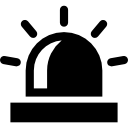 Poczucie bezpieczeństwa – lub jego brak – przesądza, o jakości życia i rozwoju społeczeństwa. Dlatego ochrona bezpieczeństwa i porządku publicznego należą do zasadniczych zadań instytucji państwa i samorządu. Bezpieczeństwu publicznemu zagraża przestępczość, mimo tego, że stanowi margines życia społecznego, poprzez swą intensywność i częstotliwość może mieć wpływ na formowanie się postaw i zachowań ludności oraz odciskać ślad w jej funkcjonowaniu. Za bezpieczeństwo na terenie gminy odpowiada Komisariat Policji w Stopnicy.Zgodnie z danymi Komisariatu Policji w Stopnicy na terenie gminy w 2015 roku dokonano łącznie:2 kradzieży mienia, 8 włamań1 pobicia2 uszkodzeń mienia11 oszustw2 wypadkówDokonano ponadto następujących wykroczeń:Art. 51 &1 KW - 1Art. 140 KW – 6Art. 43 UWTPA – 25Art. 97 KW- 20Tabela 20. Interwencje i czyny karalne na terenie miejscowości gminy Tuczępy w 2015 rokuŹródło: Opracowanie własne. Sporządzono na podstawie danych z Komisariatu Policji w Stopnicy Największej liczby czynów karalnych dokonano w miejscowościach: Tuczępy (8) i Niziny (5).Wykres . Liczba czynów karalnych w 2015 roku na poziomie miejscowościŹródło: Opracowanie własne. Sporządzono na podstawie danych z Komisariatu Policji w Stopnicy 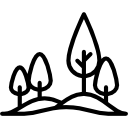 4. Środowisko przyrodnicze4.1. Uwarunkowania fizyczno-geograficzne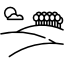 4.1.1. Rzeźba terenuGmina Tuczępy położona jest w obrębie Niecki Połanieckiej, należącej do makroregionu Niecka Nidziańska. Elementem dominującym w krajobrazie gminy są ciągi płaskich wzniesień i garbów.Gmina położona jest na średniej wysokości od 190 do 240 m n.p.m. Jej obszar poprzecinany jest gęstą siecią kanałów i małych cieków wodnych, należących do zlewni rzeki Wschodniej, płynącej wzdłuż południowej granicy gminy.Na terenie gminy Tuczępy wzniesienia mają charakter zaokrąglonych garbów o przebiegu NW - SE, podobny przebieg ma dolina rzeki Wschodniej oraz dolina Potoku od Nizin. Większość dolin pozostałych cieków powierzchniowych na terenie gminy ma przebieg N-S.  Fragmentami rzeźba jest urozmaicona, erozyjnie sfalowana z nachyleniami powyżej 13% (na krótkich odcinkach do 20%). Najniżej położony punkt na terenie gminy Tuczępy znajduje się w dolinie rzeki Wschodniej (południowo-wschodni fragment gminy), na rzędnej około 175 m n.p.m. Natomiast najwyżej położony punkt gminy położony  jest w północno-wschodniej części gminy (na północ od Kolonii Rzędów), na rzędnej oko. 246 m n.p.m.W obrębie gminy Tuczępy można wyróżnić następujące formy geomorfologiczne:formy pochodzenia lodowcowego (równinny moreny dennej, występują one w centralnej części gminy, ich średnia wysokość wynosi około 220 m n.p.m.),formy pochodzenia wodnolodowcowego (równiny wodnolodowcowe, obejmują północną część gminy Tuczępy),formy pochodzenia eolicznego (występują przede wszystkim w zachodniej części gminy w okolicy Kargowa i Brzozówki, w pasie od zachodniej granicy gminy do wsi Niesławice, duże powierzchnie terenu zajmują pola piasków przewianych),formy pochodzenia rzecznego (doliny rzeczne, dolina głównej rzeki gminy -Wschodniej- charakteryzuje się płaskim dnem. Płynie korytem wypełnionym własnymi osadami).Obszar gminy Tuczępy charakteryzuje się w części północnej znacznymi przekształceniami naturalnej rzeźby terenu. Jest to wynikiem prowadzonej przez lata, w tym rejonie Gminy, eksploatacji surowców mineralnych (siarki). Na terenie miejscowości Niziny, Jarosławice, Tuczępy, Grzymała występują lokalne - miejscowe przekształcenia terenu, związane 
z eksploatacją kruszyw naturalnych - piasku.Na pozostałych terenach rzeźba omawianego terenu charakteryzuje się dużą naturalnością rzeźby terenu, jej przekształcenia są nieliczne i związane są głównie z obiektami infrastruktury technicznej, głównie komunikacyjnej.4.1.2. GlebyW Gminie Tuczępy występują niezbyt korzystne warunki glebowe dla rozwoju rolnictwa. Gleby Gminy Tuczępy wykazują duże mozaikowe zróżnicowanie pod względem bonitacyjnym, jak i kompleksów przydatności rolniczej. Generalnie w skali całej Gminy największy udział mają kompleksy zbożowo - pastewny mocny oraz żytnio - ziemniaczany słaby, a dość duży udział mają kompleksy żytnio - ziemniaczany dobry, żytnio - łubinowy, zbożowo - pastewny słaby i pszenny dobry. Niewielki udział mają kompleksy pszenny wadliwy i żytnio - ziemniaczany bardzo dobry, a zupełnie brak kompleksu pszennego bardzo dobrego. Najlepsze gleby koncentrują się w centralnej części gminy w rejonie wsi Sieczków, Tuczępy, Wierzbica, Dobrów, Rzędów oraz na zachód i na północ od Nizin. Są to głównie czarne ziemie zdegradowane i w niewielkim stopniu czarne ziemie właściwe. Gleby te wykształcone zostały na podłożu ilastym (iły krakowieckie), gliniastym (glina zwałowa oraz deluwia), a także na obszarach torfowych zalegających na iłach na północ od Nizin. Część tych gleb usytuowana na zboczach i stokach ulega intensywniejszej erozji, a gleby wytworzone na podłożu bardziej gliniastym są okresowo podmokłe. Obszary występowania tych gleb zajmują ok. 20% powierzchni gminy i obejmują kompleksy przydatności rolniczej: pszenny dobry, żytni dobry i bardzo dobry oraz pastewny mocny. Gleby średniej jakości występują w zachodniej części gminy (rejon Kargowa i Brzozówki), w centralnej części pasem od Chałupek przez Sieczków i Tuczępy do Nizin oraz w dużym kompleksie od Podlesia po Dobrów i Rzędów. Są to gleby brunatne wyługowane i kwaśne, a niekiedy brunatne właściwe. Gleby te powstały na glinach zwałowych. W obszarach dolinnych gleby te są nadmiernie wilgotne. Obszary występowania tych gleb zajmują powierzchnię  
ok. 35% powierzchni gminy i obejmują kompleksy  przydatności rolniczej: żytnio - ziemniaczany słaby, żytnio - łubianowy, zbożowo - pastewny słaby, a także pszenny wadliwy, żytnio - ziemniaczany bardzo dobry i dobry zbożowo - pastewny  górski.Gleby słabe przeważają w zachodniej części gminy (rejon wsi Kargów, Brzozówka, Chałupki, Grzymała), wzdłuż południowej granicy gminy (Nieciesławice, Jarosławice, Niziny i Młyńczyska) oraz płatami w rejonie wsi Sachalin, Rudki, Góra, Januszkowice i Kolonia Rzędów. Są to głównie gleby bielicowe i pseudo-bielicowe, wykształcone na podłożu piaszczystym oraz madach i mułkach rzecznych (osady rzeczne i wodnolodowcowe), a w związku z tym często są albo zbyt przepuszczalne dla wody albo zbyt mokre. Obszary występowania tych gleb zajmują powierzchnię ok. 45% powierzchni gminy i obejmują  kompleksy przydatności rolniczej - głównie żytnio - ziemniaczany dobry, zbożowo pastewny mocny i słaby, w mniejszym stopniu pszenny dobry i wadliwy, żytnio - ziemniaczany bardzo dobry i słaby oraz żytnio - łubinowy.4.1.3. Zasoby wodneWody powierzchnioweObszar Gminy Tuczępy lży w zlewni rzeki Wschodniej będącej dopływem rzeki Czarnej Staszowskiej. Rzeka Wschodnia przebiega przez południową i południowo-zachodnią część Gminy i na całej długości jest uregulowana. Dolina rzeki Wschodniej jest szeroka o płaskim, podmokłym dnie. Dopływa do niej głownie z kierunku północnego cały szereg potoków, 
z których do największych należy zaliczyć:Potok do Nizin (podlesie, Wierzbica, Januszkowice, Niziny),Potok Żyzna (Poręba Wierzbicka, Wola Żyzna),Potok Ciekąca (poniżej Solca Starego wpada do Płośni),Potok Płośna (wpadający powyżej Brzozówki do rzeki Wschodniej),Potok Koniemłocki (w Gminie Staszów, ale odwadniający wschodnio-północna część Gminy Tuczępy) łączący się z Potokiem  do Nizin. Poza tym występują nieliczne zbiorniki wód stojących, stale lub okresowo wypełnione wodą, np. stawy w rejonie wsi Brzozówka, zbiornik w Nieciesławicach.Na terenie Gminy brak naturalnych zbiorników wód powierzchniowych, mimo dość gęstej sieci cieków i rowów, bowiem ukształtowanie terenu nie sprzyja tworzeniu się jezior i stawów w sposób naturalny.Jedynie tuż przy północnej granicy Gminy w kompleksie leśnym występuje niewielki zbiornik naturalny o powierzchni ok. 4 ha. Ze względu na położenie na terenie zalesionym podlega on pod Lasy Państwowe. W rejonie wsi Niziny znajdują się nowopowstałe trzy stawy hodowlane o powierzchni ok. 3 ha, stanowiące własność prywatną.Wody podziemneObszar występowania iłów krakowieckich, obejmujący znaczną powierzchnię Gminy Tuczępy jest niewodonośny. Parametry hydrogeologiczne tych utworów nie spełniają kryteriów użytkowego poziomu wodonośnego (wydajności studni poniżej 10 m3/h. W obrębie Gminy została wydzielona tylko jedna jednostka hydrogeologiczna. Obejmuje ona użytkowy czwartorzędowy poziom wodonośny występujący w dolinie rzeki Wschodniej. Utworami wodonośnymi są piaski drobnoziarniste o miąższości 11 m. Zwierciadło wód gruntowych w przewadze występuje na głębokości do 1,0 m p.p.t. Średnia wydajność studni wierconych wynosi około 10 m3/h przy depresji 5,0 m, średnia wodoprzepuszczalność 60 m3/d, a moduł zasobów dyspozycyjnych 110 m3/d/km2. Na terenie Gminy nie jest prowadzony monitoring jakości wód poziomu użytkowego. Z danych archiwalnych wynika, że wody czwartorzędowego poziomu użytkowego w dolinie rzeki Wschodniej charakteryzują się podwyższoną zawartością żelaza i manganu – wymagają prostych zabiegów uzdatniających. Zagrożenie degradacji jakościowej wód tego poziomu jest wysokie, z uwagi na brak naturalnej izolacji oraz płytkie zaleganie zwierciadła wody.W strefie przypowierzchniowej można na terenie Gminy wyróżnić kilka rejonów o zróżnicowanych warunkach zalegania wód gruntowych. W rejonach dolin, zagłębień i obniżeń wody gruntowe zalegają na głębokości 0 -1 m p.p.t. Występują tu podmokłości i zatorfienia  w okresach wiosennych roztopów, jak również wzmożonych opadów, często zdarza się, że zwierciadło utrzymuje się na powierzchni terenu. Obszar zalegania wód gruntowych na głębokości 1 – 3 m p.p.t. i głębiej niż 3 m p.p.t. obejmuje zarówno tereny dolin cieków powierzchniowych, jak również tereny przyległe zbudowane z osadów przepuszczalnych. Przy silnie rozwiniętym systemie dolin, na obszarach tych  wody opadowe utrzymują się na wysokim poziomie. Wody gruntowe tego rejonu są zasilane głównie poprzez infiltrację opadów atmosferycznych, charakteryzują się bardzo dużą amplitudą wahań, miejscami dochodzącą do 1,0 m. W strefie zwartych wychodni osadów słabo przepuszczalnych panują zdecydowanie inne warunki hydrogeologiczne – brak jest tu jednego ciągłego poziomu wód przypowierzchniowych. Uwarunkowane jest to oczywiście budową geologiczną tego rejonu. Są to praktycznie tereny bezwodne w strefie przypowierzchniowej. Wody gruntowe mogą pojawiać się płytko tylko w rejonach występowania soczew osadów przepuszczalnych, przy czym są to poziomy bardzo mało zasobne, bez znaczenia gospodarczego. Lokalnie, w strefach silnego spiaszczenia od powierzchni osadów słabo przepuszczalnych, w okresie opadów i roztopów, mogą występować płytkie wody gruntowe, które mają jedynie znaczenie dla stanu zdrowotnego szaty roślinnej oraz właściwości wilgotnościowych gleb.Część północno-wschodniego obszaru gminy położony jest w obrębie GZWP „Staszów”.4.1.4. KlimatKlimat w województwie świętokrzyskim jest umiarkowany, w części górzystej chłodny, 
ze średnimi temperaturami poniżej 7°C, na południu cieplejszy – średnie temperatury około 8°C.Najcieplejszym miesiącem jest lipiec. Opady wynoszą do 800 mm w Górach Świętokrzyskich, 
na południu województwa są mniejsze i wynoszą w Niecce Nidziańskiej 550 mm 4. Wielkość odpadów uzależniona jest od wysokości nad poziomem morza, rzeźby i eksploatacji terenu.Najobfitsze opady przypadają na miesiąc lipiec. Na terenie województwa świętokrzyskiego przeważają wiatry zachodnie o średniej prędkości ok. 3 m/s, rzadziej występują wiatry wschodnie. Najrzadziej spotykane są wiatry północne i północno-wschodnie. Średnie nasłonecznienie trwa od 5 do 6 godzin dziennie; największe obserwuje się na terenie Niecki Nidziańskiej i w okolicach Sandomierza, a najmniejsze na Wyżynie Kieleckiej.4.1.5. Ochrona przyrodyNa formy ochrony przyrody w rozumieniu ustawy z dnia 16 kwietnia 2004 r. o ochronie przyrody składają się parki narodowe, rezerwaty przyrody, parki krajobrazowe, obszary chronionego krajobrazu, obszary Natura 2000, pomniki przyrody, stanowiska dokumentacyjne, użytki ekologiczne, zespoły przyrodniczo-krajobrazowe oraz ochrona gatunkowa roślin, zwierząt i grzybów.Obszar Gminy Tuczępy położony jest w obrębie:Chmielnicko-Szydłowskiego Obszaru Chronionego Krajobrazu, wyznaczonego Uchwałą Nr XXXV/620/13 Sejmiku Województwa Świętokrzyskiego z dnia 23 września 2013 r. (Dz. Urz. Woj. Św. z 1 października 2013 r. poz. 3312), który jest formą ochrony przyrody w myśl art. 23 ust. 2 i 3 ustawy z dnia 16 kwietnia 2004 r. o ochronie przyrody 
(t.j. Dz. U. z 2013 r , poz. 627, ze zm),Solecko-Pacanowskiego  Obszaru Chronionego Krajobrazu, wyznaczonego Uchwałą 
Nr XXXV/621/13 Sejmiku Województwa Świętokrzyskiego z dnia 23 września 2013 r. (Dz. Urz. Woj. Św.  z 1 października 2013 r. poz. 3313),- które są formą ochrony przyrody w myśl art. 23 ust. 2 i 3  ustawy z dnia 16 kwietnia 2004 r. o ochronie przyrody (t.j. Dz. U. z 2013 r , poz. 627, ze zm).Zachodnia część Gminy leży w Chmielnicko - Szydłowskim Obszarze Chronionego Krajobrazu. Jest to obszar o charakterze rolniczo - leśnym. W jego szacie roślinnej dominują lasy. Obszar pełni ważne ekologiczne funkcje łącznikowe pomiędzy Zespołem Parków Krajobrazowych Gór Świętokrzyskich i Zespołem Parków Krajobrazowych Ponidzia. Jego pierwszoplanową funkcją jest ochrona wód powierzchniowych.Południowa część gminy znajduje się w Solecko-Pacanowskim Obszarze Chronionego Krajobrazu. Na obszarze S - POChK dominują zbiorowiska nieleśne.W dolinach rzek występują zbiorowiska torfowiskowe, łąkowe z udziałem roślin halofilnych: komonicy skrzydlastostrąkowej, muchotrzewu solniskowego, koniczyny rozdętej.Dla  Chmielnicko-Szydłowskiego Obszaru Chronionego Krajobrazu  ustala następujące działania w zakresie czynnej ochrony ekosystemów:zachowanie i ochrona zbiorników wód powierzchniowych naturalnych i sztucznych, utrzymanie meandrów na wybranych odcinkach cieków,zachowanie śródpolnych i śródleśnych torfowisk, terenów podmokłych, oczek wodnych, polan, wrzosowisk, muraw, niedopuszczenie do ich uproduktywnienia lub też sukcesji,utrzymanie ciągłości i trwałości ekosystemów leśnych,zachowanie i ewentualne odtwarzanie lokalnych i regionalnych korytarzy ekologicznych,ochrona stanowisk chronionych gatunków roślin, zwierząt i grzybów,szczególna ochrona ekosystemów i krajobrazów wyjątkowo cennych, poprzez uznawanie ich za rezerwaty przyrody, zespoły przyrodniczo-krajobrazowe i użytki ekologiczne,zachowanie wyróżniających się tworów przyrody nieożywionej.Na obszarze zakazuje się:zabijania dziko występujących zwierząt, niszczenia ich nor, legowisk, innych schronień 
i miejsc rozrodu oraz tarlisk, złożonej ikry, z wyjątkiem amatorskiego połowu ryb oraz wykonywania czynności związanych z racjonalną gospodarką rolną, leśną, rybacką 
i łowiecką,likwidowania i niszczenia zadrzewień śródpolnych, przydrożnych i nadwodnych, jeżeli nie wynikają one z potrzeby ochrony przeciwpowodziowej i zapewnienia bezpieczeństwa ruchu drogowego lub wodnego lub budowy, odbudowy, utrzymania, remontów lub naprawy urządzeń wodnych,dokonywania zmian stosunków wodnych, jeżeli służą innym celom niż ochrona przyrody lub zrównoważone wykorzystanie użytków rolnych i leśnych oraz racjonalna gospodarka wodna lub rybacka,likwidowania naturalnych zbiorników wodnych, starorzeczy i obszarów wodno-błotnych.Zakazy, wymienione wyżej  nie dotyczą:terenów objętych ustaleniami studium uwarunkowań i kierunków zagospodarowania przestrzennego gmin oraz miejscowych planów zagospodarowania przestrzennego, dla których przeprowadzona ocena oddziaływania na środowisko wykazała brak znacząco negatywnego wpływu na ochronę przyrody obszaru chronionego krajobrazu,terenów objętych ustaleniami projektów planów zagospodarowania przestrzennego lub projektów studiów uwarunkowań i kierunków zagospodarowania przestrzennego, dla których przeprowadzona strategiczna ocena oddziaływania na środowisko wykazała brak znacząco negatywnego wpływu na ochronę przyrody obszaru chronionego krajobrazu,realizacji przedsięwzięć mogących znacząco oddziaływać na środowisko, dla których procedura dotycząca oceny oddziaływania na środowisko wykazała brak znacząco negatywnego wpływu na ochronę przyrody obszaru chronionego krajobrazu,ustaleń warunków zabudowy dla zabudowy mieszkaniowej jednorodzinnej i zabudowy zagrodowej oraz obiektów i urządzeń budowlanych niezbędnych do jej użytkowania, pod warunkiem zapewnienia minimum 30% powierzchni biologicznie czynnej na danym terenie.Dla Solecko-Pacanowskiego  Obszaru Chronionego Krajobrazu -Uchwała  ustala następujące działania w zakresie czynnej ochrony ekosystemów:zachowanie i ochrona zbiorników wód powierzchniowych naturalnych i sztucznych, utrzymanie meandrów na wybranych odcinkach cieków,zachowanie śródpolnych i śródleśnych torfowisk, terenów podmokłych, oczek wodnych, polan, wrzosowisk, muraw, niedopuszczenie do ich uproduktywnienia lub też sukcesji,utrzymanie ciągłości i trwałości ekosystemów leśnych,zachowanie i ewentualne odtwarzanie lokalnych i regionalnych korytarzy ekologicznych;ochrona stanowisk chronionych gatunków roślin, zwierząt i grzybów,szczególna ochrona ekosystemów i krajobrazów wyjątkowo cennych, poprzez uznawanie ich za rezerwaty przyrody, zespoły przyrodniczo-krajobrazowe i użytki ekologiczne,zachowanie wyróżniających się tworów przyrody nieożywionej. Na obszarze zakazuje się:zabijania dziko występujących zwierząt, niszczenia ich nor, legowisk, innych schronień 
i miejsc rozrodu oraz tarlisk, złożonej ikry, z wyjątkiem amatorskiego połowu ryb oraz wykonywania czynności związanych z racjonalną gospodarką rolną, leśną, rybacką 
i łowiecką,likwidowania i niszczenia zadrzewień śródpolnych, przydrożnych i nadwodnych, jeżeli nie wynikają one z potrzeby ochrony przeciwpowodziowej i zapewnienia bezpieczeństwa ruchu drogowego lub wodnego lub budowy, odbudowy, utrzymania, remontów lub naprawy urządzeń wodnych,dokonywania zmian stosunków wodnych, jeżeli służą innym celom niż ochrona przyrody lub zrównoważone wykorzystanie użytków rolnych i leśnych oraz racjonalna gospodarka wodna lub rybacka,likwidowania naturalnych zbiorników wodnych, starorzeczy i obszarów wodno-błotnych.Zakazy, wymienione wyżej  nie dotyczą:terenów objętych ustaleniami studium uwarunkowań i kierunków zagospodarowania przestrzennego gmin oraz miejscowych planów zagospodarowania przestrzennego, dla których przeprowadzona ocena oddziaływania na środowisko wykazała brak znacząco negatywnego wpływu na ochronę przyrody obszaru chronionego krajobrazu,terenów objętych ustaleniami projektów planów zagospodarowania przestrzennego lub projektów studiów uwarunkowań i kierunków zagospodarowania przestrzennego, dla których przeprowadzona strategiczna ocena oddziaływania na środowisko wykazała brak znacząco negatywnego wpływu na ochronę przyrody obszaru chronionego krajobrazu,realizacji przedsięwzięć mogących znacząco oddziaływać na środowisko, dla których procedura dotycząca oceny oddziaływania na środowisko wykazała brak znacząco negatywnego wpływu na ochronę przyrody obszaru chronionego krajobrazu,ustaleń warunków zabudowy dla zabudowy mieszkaniowej jednorodzinnej i zabudowy zagrodowej oraz obiektów i urządzeń budowlanych niezbędnych do jej użytkowania, pod warunkiem zapewnienia minimum 30% powierzchni biologicznie czynnej na danym terenie.Gmina Tuczępy znajduje się poza obszarami chronionymi w europejskiej sieci ekologicznej Natura 2000 i krajowej sieci ekologicznej ECONET-PL.Obszar Natura 2000 SOO „Ostoja Szaniecko-Solecka” leży 3,2 km na zachód od granic omawianej gminy, a obszar Natura 2000 SOO „Kras Staszowski” 5 km na wschód.Najbliżej położony rezerwat przyrody „Dziki Staw” znajduje się w gminie Rytwiany około 4,8 km od wschodniej granicy gminy Tuczępy.Szaniecki Pak Krajobrazowy położony jest około 6,2 km na południowy-zachód od gminy Tuczępy.Funkcję regionalnych korytarzy ekologicznych pełnią doliny rzek: Wschodnia i Sanica.Na terenie gminy nie występują inne formy ochrony przyrody.Krajobraz gminy Tuczępy charakteryzuje się dużą zmiennością.  Decydują o tym:duży stopień przekształceń antropogenicznych północnej części Gminy, wynikający z eksploatacji złóż siarki,obecność obiektów przemysłowych oraz związanych z gospodarką odpadami 
w północnej części Gminy,obecność liniowej dominanty krajobrazowej (linii kolejowej) przecinającej Gminę 
ze wschodu na zachód,duża naturalność krajobrazu południowej części Gminy,urozmaicenie rzeźby terenu,duży udział terenów otwartych, niezabudowanych z równoczesnym znacznym stopniem koncentracji istniejącej zabudowy,obecność form dolinnych z siecią naturalnych i sztucznych cieków powierzchniowych,stosunkowa duża lesistość gminy, obecność dużych kompleksów leśnych,duża ilość zadrzewień i zakrzewień o charakterze półnaturalnym.Pod względem krajobrazowym gminę Tuczępy można podzielić na trzy podstawowe części:dolinę rzeki Wschodniej z głównymi dopływami oraz przylegającymi kompleksami leśnymi i zespołami zieleni półnaturalnej (południowa i północno-zachodnia część gminy),północno-wschodnia część gminy przekształcona antropogenicznie w wyniku eksploatacji złóż siarki, gdzie zlokalizowane są obiekty produkcyjne i związane 
z gospodarką odpadami,pozostałe tereny gminy o mniejszych walorach przyrodniczo-krajobrazowych.4.2. Przekroczenia standardów jakości środowiska, obecności odpadów stwarzających zagrożenie dla życia, zdrowia ludzi lub stanu środowiskaW Gminie Tuczępy na tym etapie diagnozy stwierdzono występowania negatywnych zjawisk 
w obszarze Środowiska naturalnego, w szczególności obecność odpadów stwarzających zagrożenie dla życia, zdrowia ludzi i stanu środowiska w następujących miejscowościach: Brzozówka, Dobrów, Jarosławice, Niziny, Rzędów i Tuczępy. 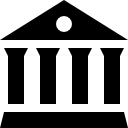 5. Środowisko kulturowe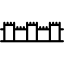 5.1. Dziedzictwo kulturoweNa terenie Gminy Tuczępy znajdują się obiekty prawnie chronione, wpisane do rejestru zabytków oraz zabytki ujęte w gminnej ewidencji zabytków.Tabela 21. Wykaz obiektów zabytkowych w rejestrze zabytkówŹródło: Opracowanie własne. Sporządzono na podstawie danych z Urzędu Gminy TuczępyPoniższa tabela prezentuje dane o dobrach kultury nie wpisanych do rejestru zabytków.Tabela 22. Ewidencja dóbr kultury nie wpisanych do rejestru zabytków.Źródło: Opracowanie własne. Sporządzono na podstawie danych z Urzędu Gminy TuczępyNajwięcej obiektów dóbr kultury występuje na terenie miejscowości: Kargów i Tuczępy.  Obiekty zabytkowe występują w: Tuczępach, Nieciesławicach i Kargowie. 5.2. Kultura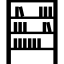 W skład gminnej infrastruktury kultury wchodzą przede wszystkim takie placówki jak: Centrum Kultury w Tuczępach, Gminna Biblioteka Publiczna z filiami oraz strażnice (remizy strażackie).Sieć bibliotek publicznych Gminy Tuczępy tworzą Gminna Biblioteka Publiczna w Tuczępach mieszcząca się w budynku Szkoły Podstawowej w Tuczępach i 2 filie biblioteczne w Jarosławicach i Kargowie. Ważną rolę w szerzeniu działalności kulturalno-oświatowej w gminie pełni Gminna Biblioteka Publiczna. Podstawowym celem działalności Bibliotek jest rozwijanie i zaspakajanie potrzeb oświatowych, kulturalnych i informacyjnych społeczeństwa oraz uczestniczenie w upowszechnianiu wiedzy i kultury. Rola Bibliotek jest w tym zakresie o tyle ważna, że na obszarze gminy nie funkcjonuje ośrodek kultury.Księgozbiór Gminnej Biblioteki Publicznej wynosi ponad 23 783  tysiące woluminów i jest systematycznie uzupełniany przy jednocześnie przeprowadzanych selekcjach. Ze zbiorów bibliotecznych korzystają przede wszystkim uczniowie szkół podstawowych 
i gimnazjum. Ważną grupę czytelników stanowią też osoby dorosłe. Gminna Biblioteka wyposażona jest również w 3 stanowiska komputerowe, dostępne dla czytelników, które stanowią istotny element w wyrównywaniu szans ludności wiejskiej 
w dostępie do wiedzy. Tabela 3. Charakterystyka Gminnej Biblioteki Publicznej w TuczępachŹródło: Opracowanie własne. Sporządzono na podstawie danych z Urzędu Gminy TuczępyNa terenie gminy funkcjonuje Centrum Kultury w Tuczępach. Na mocy Uchwały NR XXII/178/2012 Rady Gminy w Tuczępach z dnia 30 października 2012 r. wprowadzono zmiany do statutu Centrum Kultury w Tuczępach,  stanowiącego załącznik do Uchwały Nr XII/95/2008 Rady Gminy z dnia 30 kwietnia 2008 roku.Na mocy przedmiotowej uchwały ustalono, że w skład struktury organizacyjnej Centrum Kultury wchodzą:Wiejski Dom Kultury w Nieciesławicach,Świetlica Wiejska w Jarosławicach,Świetlica Wiejska w Nizinach,Świetlica Wiejska w Kargowie.Postanowiono także, że struktura organizacyjna Centrum Kultury może być rozszerzana o nowe zamiejscowe placówki W programie działalności  Centrum Kultury rozwijane są umiejętności lokalne, bezpłatna nauka gry na instrumentach dzieci i młodzieży. Władze Gminy sukcesywnie doposażają i modernizują działające jednostki.   Ważną funkcję kulturalną w życiu mieszkańców gminy pełnią również remizy strażackie, funkcjonujące przy jednostkach Ochotniczej Straży Pożarnej (OSP).W Gminie funkcjonuje  8 jednostek OSP: OSP Grzymała, OSP Niziny, OSP Januszkowice, OSP Jarosławice, OSP Kargów, OSP Rzędów, OSP Tuczępy, OSP Wierzbica.Oprócz wypełniania własnych zadań z zakresu bezpieczeństwa publicznego, strażnice są zwykle najważniejszym centrum życia kulturalnego na wsi. Stanowią też doskonałe narzędzie do mobilizowania (szczególnie młodych ludzi) do aktywności społecznej.Dlatego należy zadbać o właściwe funkcjonowanie OSP i ich doposażenie w niezbędny sprzęt 
i środki.Dostęp do infrastruktury kultury oraz jej stan na poziomie poszczególnych miejscowości przedstawia poniższa tabela. Tabela . Dostęp do infrastruktury kultury oraz jej stan na poziomie miejscowości gminy Tuczępy.Źródło: Opracowanie własne. Sporządzono na podstawie danych z Urzędu Gminy Tuczępy6. Gospodarka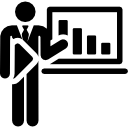 6.1. Przedsiębiorczość pozarolnicza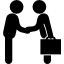 Tuczępy to gmina o charakterze rolniczo-przemysłowym, zasobna w surowce mineralne (siarkę, iły, piaski i żwiry), które stwarzają potencjalne możliwości do produkcji materiałów budowlanych.Tradycje przemysłowe oraz baza gospodarcza i społeczna Gminy Tuczępy, a także dostępność terenów inwestycyjnych stanowią o potencjalnych możliwościach rozwoju  gospodarczego Gminy. Szansę rozwoju gospodarczego Gminy Tuczępy stwarza fakt rozwoju Tarnobrzeskiej Specjalnej Strefy Ekonomicznej, utworzonej na mocy Rozporządzenia Rady Ministrów z dnia 
9 września 1997 r. (Dz. U. Nr 135, poz. 907)  w oparciu o ustawę z dnia 20 października 1994 
o specjalnych strefach ekonomicznych (tj. z 2007 Dz. U. Nr 42, poz. 274), której termin funkcjonowania został  przedłużony do 31.10.2026 r.Strefa obejmuje grunty o powierzchni 1743,3045 ha, położone na terenach miast: Jasło, Kraśnik, Łuków, Opatów, Pionki, Przemyśl, Radom, Siedlce, Stalowa Wola, Tarnobrzeg i Tomaszów Lubelski oraz gmin: Baranów Sandomierski, Gorzyce, Horodło, Janów Lubelski, Jedlicze, Kobierzyce, Łapy, Łuków, Mińsk Mazowiecki, Nisko, Nowa Dęba, Nowe Miasto nad Pilicą, Opatów, Orły, Ożarów Mazowiecki, Pilawa, Połaniec, Poniatowa, Przasnysz, Ryki, Rudnik nad Sanem, Rymanów, Siedlce, Staszów, Tomaszów Lubelski, Tuczępy, Węgrów 
i Wyszków.Częściowe wejście terenów gminy Tuczępy w skład Specjalnej Strefy Ekonomicznej (uchwała 
Nr XXV/231/2010 rady Gminy Tuczępy z dnia 10 lipca 2010 r. w sprawie wyrażenia zgody na włączeniu gruntów położonych ma terenie Gminy Tuczępy do Tarnobrzeskiej Specjalnej Strefy Ekonomicznej EURO-PARK WISŁOSAN - grunty zlokalizowane obrębie Dobrów o pow. 5,02 ha), posiadających bardzo dobra infrastrukturę, całkowicie uzbrojonych w podstawowe media, mających do zagospodarowania obiekty kubaturowe w ilości kilku tys. m3, czyni te tereny oraz obszary do nich przylegle bardzo atrakcyjnymi pod względem inwestycyjnym.Strategicznym celem społeczno-gospodarczym ustanowienia strefy jest stworzenie podstaw prawnych, umożliwiających wykorzystanie w nowych dziedzinach działalności gospodarczej zbędnego majątku przemysłowego, występującego na obszarach monokultury przemysłu siarkowego,  w postaci budynków,  budowli i działek gruntowych oraz zasobów siły roboczej i rezerw w zakresie mediów energetycznych. Cele te są sukcesywnie realizowane poprzez prowadzoną przez administrację gminną  politykę inwestycyjną w drodze podejmowania stosownych decyzji administracyjnych, zmierzających do zagospodarowania posiadanych rezerw terenowych. Już obecnie kształtuje się wielofunkcyjny obszar działalności gospodarczej, obejmującej  funkcje produkcyjne, składowo-magazynowe, usługowe, gospodarki odpadami komunalnymi i niebezpiecznymi. W obszarze tym funkcjonuje Zakład Produkcji Chemicznej w Dobrowie. Rozwija produkcję związków siarki (siarczku sodu, siarkowodoru ), daje możliwość rozwinięcia (w oparciu o wytwarzane związki siarki) produkcji innych wyrobów. Funkcjonuje także Zakład Gospodarki Odpadami Komunalnymi. Występuje również składowisko odpadów niebezpiecznych w tym azbestu. Samozatrudnienie, czyli prowadzenie jednoosobowej działalności gospodarczej na bazie istniejących potencjałów turystycznych, krajobrazowych i rekreacyjnych, może przyczynić się do dynamicznego rozwoju w sektorze drobnych usług i handlu.Ponadto zgodnie ze Studium Uwarunkowań i Kierunków Zagospodarowania Przestrzennego  Gminy Tuczępy około 30 ha działek położonych w różnych miejscowościach, wchodzących w skład Gminy, oprócz terenów Specjalnej Strefy Ekonomicznej oraz Kopalń i  Zakładów Chemicznych Siarki "Siarkopol" w Grzybowie, jest przeznaczone pod: usługi handlowe, rzemiosło uciążliwe, przemysł i budownictwo. Przyszli inwestorzy mogą liczyć na preferencje i ulgi podatkowe towarzyszące przedsięwzięciom proekologicznym.Sytuację gospodarczą na terenie Gminy Tuczępy odzwierciedla także wskaźnik liczby podmiotów wpisanych do rejestru REGON na 10 tys. ludności, wskaźnik jednostek nowo zarejestrowanych w rejestrze REGON na 10 tys. ludności oraz wskaźnik liczby podmiotów na 1000 mieszkańców w wieku produkcyjnym. W latach 2006–2015 liczba podmiotów wpisanych do rejestru REGON na 10 tys. ludności ulegała wahaniom – w 2015 roku osiągnęła wartość 585 podmiotów. Wynik ten był zdecydowanie niższy od średniej dla kraju, oraz niższy w stosunku do średniej dla powiatu buskiego (763) województwa świętokrzyskiego (880).Wykres 37. Podmioty wpisane do rejestru REGON na 10 tys. ludności w Gminie Tuczępy w latach 2006–2015Źródło: Opracowanie własne. Sporządzono na podstawie danych z GUS, BDLWykres 38. Podmioty wpisane do rejestru REGON na 10 tys. ludności w 2015 roku – porównanie średniej dla Polski, województwa świętokrzyskiego, powiatu buskiego i Gminy TuczępyŹródło:  Opracowanie własne. Sporządzono na podstawie danych z GUS, BDLLiczba jednostek nowo zarejestrowanych na 10 tys. ludności podlegała wahaniom w latach 2009–2015. W 2015 roku w gminie Tuczępy wskaźnik nowo zakładanych przedsiębiorstw 
wyniósł 43. Wskaźnik ten był niższy od średniej dla powiatu buskiego (52) i województwa świętokrzyskiego (71).Wykres 39. Jednostki nowo zarejestrowane w rejestrze REGON na 10 tys. ludności w Gminie Tuczępy w latach 2009–2015Źródło:  Opracowanie własne. Sporządzono na podstawie danych z GUS, BDLWykres 40. Jednostki nowo zarejestrowane w rejestrze REGON na 10 tys. ludności w 2015 roku – porównanie średniej dla Polski, województwa świętokrzyskiego, powiatu buskiego i Gminy TuczępyŹródło:  Opracowanie własne. Sporządzono na podstawie danych z GUS, BDLWskaźnik ilości podmiotów gospodarki narodowej na 1000 mieszkańców w wieku produkcyjnym w latach 2006-2015 ulegał znacznym wahaniom. Najniższy był w 2006 r. (77),  najwyższy w 2015 r. (96) Jednak był to wynik gorszy w porównaniu z powiatem buskim (125), 
jak i województwem świętokrzyskim (142).Wykres . Podmioty gospodarki narodowej na 1000 mieszkańców w wieku produkcyjnym w gminie Tuczępy w latach 2006–2015Źródło:  Opracowanie własne. Sporządzono na podstawie danych z GUS, BDLWykres . Podmioty gospodarki narodowej na 1000 mieszkańców w wieku produkcyjnym w 2015 roku – porównanie średniej dla Polski, województwa świętokrzyskiego, powiatu buskiego i Gminy TuczępyŹródło: Opracowanie własne. Sporządzono na podstawie danych z GUS, BDLPonad 90% spośród zarejestrowanych podmiotów stanowią mikroprzedsiębiorstwa. Przemysł, jako dział gospodarki w Gminie Tuczępy nie zajmuje znaczącej pozycji. Brak jest na omawianym terenie znaczącej liczby średnich i dużych przedsiębiorstw. Większość firm zarejestrowanych w Gminie ma charakter rodzinny i zatrudnia do 9 pracowników, jednak tworzą one miejsca pracy dla niewielkiej liczby ogółu zatrudnionych.Tabela 23. Wykaz znaczących podmiotów gospodarczych w Gminie Tuczępy.Źródło: Opracowanie własne. Sporządzono na podstawie danych z Urzędu Gminy TuczępyZgodnie z danymi Urzędu Gminy Tuczępy na terenie gminy zarejestrowanych było w 2015 roku 106 podmiotów gospodarczych - czyli o 15 więcej niż w roku poprzednim. Tabela . Liczba zarejestrowanych w poszczególnych miejscowościach gminy Tuczępy podmiotów gospodarczych 
w latach 2014-2015. Źródło: Opracowanie własne. Sporządzono na podstawie danych z Urzędu Gminy TuczępyW 2015 roku najwięcej zarejestrowanych podmiotów gospodarczych było w miejscowościach: Niziny (35), Tuczępy (23) oraz Góra (10). Najmniejsza liczba przedsiębiorstw zarejestrowana była w miejscowościach Dobrów (0), Wierzbica (1), Rzędów (1) oraz Chałupki (1).  Wykres . Liczba podmiotów gospodarczych w poszczególnych miejscowościach w gminie Tuczępy w 2015 roku. Źródło: Opracowanie własne. Sporządzono na podstawie danych z Urzędu Gminy Tuczępy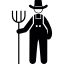 6.2. RolnictwoGmina Tuczępy jest gminą o charakterze rolniczo - przemysłowym. Występują tu niezbyt korzystne warunki glebowe dla rozwoju rolnictwa. Na terenie gminy przeważają gleby w klasach IV, IVa i IVb.Wykres . Struktura klasowa gleb w Gminie Tuczępy.Źródło: Opracowanie własne. Sporządzono na podstawie danych z Urzędu Gminy TuczępyGmina Tuczępy zajmuje powierzchnię 8 362 ha. Użytki rolne zajmują 4 632,55 ha, natomiast lasy i grunty leśne stanowią 206,41 ha. Grunty zabudowane i zurbanizowane, pod wodami oraz pozostałe grunty i nieużytki stanowią 2 475,88 ha. Prawdziwym bogactwem gminy Tuczępy są lasy i grunty leśne. Występują tutaj różne gatunki drzew (sosna, brzoza, akacja, olcha), tworząc duże kompleksy lasów mieszanych bogatych w runo leśne. Wskaźnik lesistości dla gminy Tuczępy wynosi 25,5% i jest wyższy niż wskaźnik lesistości dla powiatu buskiego, który kształtuje się na poziomie 10,8% i niewiele niższy niż dla województwa świętokrzyskiego, który wynosi 28,2%. Użytki rolne stanowią 55,40% powierzchni gminy. Największą powierzchnię użytków rolnych zajmujących powierzchnię 4 633 ha stanowią grunty orne 3 792 ha. Sady stanowią 162 ha, łąki stanowią 1 175 ha wszystkich użytków rolnych, natomiast pastwiska 206 ha. Grunty rolne zabudowane zajmują powierzchnię 2 476 ha. Tabela . Użytkowanie gruntów w Gminie TuczępyŹródło:  Opracowanie własne. Sporządzono na podstawie danych z GUS, BDLW gminie dominują małe oraz średnie gospodarstwa rolne o pow. do 5 ha, w tym zdecydowanie przeważa sektor indywidualny. Dominuje rolnictwo z przeważającą produkcją roślinno-zwierzęcą i z tendencją zwiększania produkcji ogrodniczo-sadowniczej. Struktura wielkości gospodarstw rolnych na terenie gminy Tuczępy w porównaniu do struktury gospodarstw rolnych w województwie świętokrzyskim i powiecie buskim jest niekorzystna. Gospodarstwa o powierzchni od 1 do 5 hektarów stanowią aż 45,57% ich całkowitej liczby. Jest to więcej niż w powiecie buskim (33,85%) i niewiele mniej niż przeciętnie w województwie świętokrzyskim (48,85%).Liczba gospodarstw dużych 10-15 ha i powyżej 15 ha stanowi niewielki udział w pozostałych grupach obszarowych. Tabela . Charakterystyka gospodarstw rolnych w Gminie Tuczępy (PSR 2010 r.)Źródło:  Opracowanie własne. Sporządzono na podstawie danych z GUS, BDL, Powszechne Spisy Rolne 2010Wykres . Liczba gospodarstw rolnych pod względem liczby (stan na 2010 r.)Źródło: Opracowanie własne. Sporządzono na podstawie danych z GUS, BDLW gminie Tuczępy największą powierzchnię zasiewów głównych ziemiopłodów stanowią zboża. Ich uprawy zajmują 84,2% zasiewów w gospodarstwach rolnych. Zaledwie 0,2% zasiewów stanowią pozostałe uprawy w tym warzywa, natomiast strączkowe na zimno oraz uprawa roślin przemysłowych po 0,1% . Większą powierzchnię zajmują ziemniaki 5,0% zasiewów.Tabela . Powierzchnia zasiewów w indywidualnych gospodarstwach rolnych (stan na 2010 r.)Źródło:  Opracowanie własne. Sporządzono na podstawie danych z GUS, BDLAnaliza danych o powierzchni zasiewów zbóż podstawowych wskazuje na nierównomierne rozłożenie ich udziałów w powierzchni całkowitej. Największy areał stanowi pszenżyto ponad 31%, natomiast najmniejszy owies 5,85%, jęczmień 6,97% i żyto 9,39%. Pszenica występuje na ponad 11% powierzchni zasiewów zbóż podstawowych. Tabela . Powierzchnia zasiewów upraw zbóż w Gminie Tuczępy (stan na 2010 r.)Źródło:  Opracowanie własne. Sporządzono na podstawie danych z GUS, BDLW gminie Tuczępy wśród zwierząt gospodarskich dominuje hodowla bydła- 1 325 szt. i drobiu 31 742 szt. Trzoda stanowi 1 035 szt., konie 62 szt.Tabela . Zwierzęta gospodarskie w Gminie Tuczępy (stan na 2010 r.)Źródło:  Opracowanie własne. Sporządzono na podstawie danych z GUS, BDLGmina Tuczępy nie dysponuje rozwiniętą bazą przetwórczą dla lokalnych płodów rolnych. 
Na terenie gminy brak  jest także bazy przechowalniczej oraz całkowity brak grup producenckich.Pomimo tego faktu występowanie na terenie gminy sprzyjających warunków środowiskowych, stwarza możliwości wytwarzania zdrowej ekologicznej żywności. Dodatkowym impulsem dla gospodarstw rolnych do przestawiania się na produkcji ekologiczną powinny być fundusze strukturalne UE dostępne w ramach okresu programowania 2014-2020. Wskazane powyżej fundusze powinny również ułatwić i przyśpieszyć niewystarczający, względem liczby producentów na terenie Gminy Tuczępy, proces powstawania lokalnych rolniczych grup producentów mleka i trzody chlewnej, bydła opasowego.Hodowla w Gminie Tuczępy opiera się głównie na hodowli trzody chlewnej 
w indywidualnych gospodarstwach rolnych, w ilości nieprzekraczającej 40 DJP, bydła mlecznego i opasowego.Ludność gminy Tuczępy stanowią mieszkańcy terenów wiejskich, stąd też występuje tutaj znaczna przewaga zatrudnienia w sektorze rolniczym i usługowo – handlowym z nim związanym.W ostatnich latach liczba zarejestrowanych podmiotów gospodarczych powoli, 
ale systematycznie wzrasta, szczególnie dotyczy to sektora prywatnego i przede wszystkim działalności związanej z obsługą rolnictwa. Wzrost liczby osób fizycznych prowadzących działalność gospodarczą wynika między innymi z możliwości skorzystania ze środków pochodzących z Unii Europejskiej.Największa średnia powierzchnia gospodarstw rolnych jest w miejscowościach: Chałupki (7,1 ha), Tuczępy (5,5 ha) oraz Wierzbica (5,2 ha), najmniejsza natomiast w miejscowościach: Grzymała (3,8 ha) i Podlesie (3,9 ha).Wykres . Średnia powierzchnia gospodarstw rolnych w 2015 roku.Źródło:  Opracowanie własne. Sporządzono na podstawie danych z GUS, BDL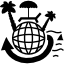 6.3. TurystykaGmina Tuczępy posiada walory przyrodniczo – krajobrazowe i kulturowe, które stwarzają potencjalne warunki do rozwoju turystyki, zarówno pobytowej jak i objazdowej. Wspaniałe lasy i rzeki (Wschodnia, Radnia i Sanica), jak również bardzo dobra infrastruktura techniczna (wodociągi, gazociągi, kanalizacja sanitarna o znaczeniu gminnym i lokalnym – przydomowe oczyszczalnie ścieków, relatywnie dobry stan nawierzchni dróg) sprzyjają rozwojowi agroturystyki.Gmina posiada niewielkie zaplecze w tym zakresie. Zaczątek stanowią obiekty gastronomiczne i agroturystyczne, funkcjonujące w ramach siedlisk zagrodowych w miejscowości Niziny. Ten bardzo skromny stan infrastruktury turystycznej wymaga znacznej rozbudowy, adekwatnie do walorów przyrodniczo-krajobrazowych obszaru Gminy i możliwości rozwoju usług turystycznych i wypoczynkowych. Tym celom może służyć projektowany zbiornik wodny „Brzozówka” na rzece Wschodniej, który wraz z wyznaczonymi w jego sąsiedztwie terenami pod rekreację i sport  będzie stanowić podstawową bazę w zakresie wypoczynku sobotnio-niedzielnego. W jego otoczeniu mogą być realizowane także obiekty w zakresie rekreacji indywidualnej.  Na terenie gminy funkcjonują ścieżki rowerowe zrealizowane na etapie przebudowy drogi 
w ciągu Zapusty – Góra – Januszkowice – Niziny oraz przebudowy drogi powiatowej Nr 0860T Kargów - Tuczępy - Grzybów. Łączna długość  ścieżek wynosi 2,7 km. Przez teren Gminy nie przebiegają szlaki turystyczne. Ewentualne trasy ich przebiegu z infrastrukturą towarzyszącą winny być wyznaczone na etapie sporządzania miejscowego planu zagospodarowania z ukierunkowaniem na tereny rekreacji i sportu, towarzyszące zbiornikowi wodnemu ”Brzozówka", w powiązaniu z obiektami kultu religijnego i Obszarami Chronionego Krajobrazu. 7. Infrastruktura komunikacyjna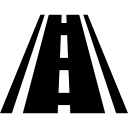 Układ komunikacyjny Gminy Tuczępy tworzą następujące drogi:droga wojewódzka nr 756, klasy (G), Starachowice – Nowa Słupia – Łagów – Raków – Szydłów – Stopnica (o długości  4,05 km), mająca połączenie z drogą krajową 73 i 74, droga wojewódzka nr 757, klasy (G), Opatów – Iwaniska – Bogoria – Staszów – Stopnica (o długości 4,9 km), mająca połączenie z drogami krajowymi 73 i 74,sieć dróg powiatowych o łącznej długości 43,945 km. Drogi te wymagają przebudowy  do pełnych parametrów wymaganych dla tej kategorii dróg. Podstawowy układ komunikacyjny gminy stanowią drogi powiatowe i lokalne – gminne, koncentrycznie zbiegające się w Sołectwie Tuczępy. Główne z nich to:Tuczępy – Nieciesławice – Jarosławice  z podłączeniem do drogi nr 756,Tuczępy – Januszkowice – Niziny  z podłączeniem do drogi nr 756,Kargów- Sieczków- Tuczępy - Wierzbica z podłączeniem do drogi nr 756.Wsie położone po zachodniej stronie drogi nr 756 obsługiwane są pętlą dróg – Bosowice – Maciejowice. Ponadto w gminie występuje sieć dróg wewnętrznych-gospodarczych stanowiących dojazd do pól. Przez teren gminy Tuczępy nie przebiega droga o kategorii krajowej. Tabela . Drogi gminne zlokalizowane na terenie Gminy TuczępyŹródło: Opracowanie własne. Sporządzono na podstawie danych z Urzędu Gminy TuczępyTabela . Drogi powiatowe przebiegające przez teren Gminy TuczępyŹródło:  Opracowanie własne. Sporządzono na podstawie danych z Urzędu Gminy Tuczępy Tabela . Drogi wojewódzkie przebiegające przez teren Gminy Tuczępy (stan na 2015 r.)Źródło: Opracowanie własne. Sporządzono na podstawie danych z Urzędu Gminy TuczępyTabela . Stan ilościowy dróg gminnych, zakładowych i rolniczychŹródło: Opracowanie własne. Sporządzono na podstawie danych z Urzędu Gminy TuczępyDrogi wymienione powyżej, zarówno powiatowe jak i gminne, w znacznej części nie spełniają parametrów technicznych wymaganej przepisami szczególnymi dla tej kategorii dróg.Funkcjonujący na przestrzeni ostatnich lat system organizacyjny drogownictwa oraz zasady finansowania spowodowały duże zaniedbania w zakresie utrzymania oraz remontów dróg gminnych. Znikome środki finansowe, wynikające z ustaw budżetowych w poszczególnych latach, pozostające w dyspozycji gminy, ograniczały możliwości poważniejszych remontów dróg oraz właściwego utrzymania ich odwodnienia. Brak odpowiedniego odwodnienia to ciągłe powstawanie zamuleń rowów i przepustów, a w konsekwencji podmakanie pasów drogowych, powodujących trwałe uszkodzenia (nierówności nawierzchni, spękania, ubytki).Poniższa tabela przedstawia ocenę skomunikowania miejscowości z resztą gminy. Do miejscowości, które charakteryzują się złą jakością skomunikowania z resztą gminy należą: Brzozówka, Dobrów i Kargów. Tabela . Ocena skomunikowania miejscowości z resztą gminyŹródło: Opracowanie własne. Sporządzono na podstawie danych z Urzędu Gminy Tuczępy8. Infrastruktura techniczna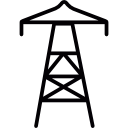 8.1. Gospodarka mieszkaniowa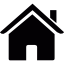 Według danych Głównego Urzędu Statystycznego w 2015 roku na terenie gminy Tuczępy zlokalizowanych było 1 132 mieszkań o łącznej powierzchni użytkowej 114 078 m2.. Liczba mieszkań na przełomie lat 2007-2015 wzrosła o 7,7%, natomiast powierzchnia użytkowa 
zwiększyła się o 10%. Najwięcej nowych mieszkań powstało w roku 2010 (48 mieszkań), najmniej natomiast w 2007 (1 mieszkanie).Szczegółowe dane dotyczące infrastruktury mieszkaniowej zawiera tabela.Tabela . Charakterystyka zasobów mieszkalnych Gminy TuczępyŹródło: GUS, 2016Wskaźnik powierzchni mieszkalnej przypadającej na jednego mieszkańca gminy Tuczępy wyniósł w roku 2015 – 30,2 m2 i wzrósł w odniesieniu do 2007 roku o 3,4 m2/osobę. Średnia powierzchnia użytkowa przeciętnego mieszkania w 2015 r. wyniosła 100,8 m2 i wzrosła w odniesieniu do 2007 roku o 2,1 m2. Wykres . Przeciętna powierzchnia użytkowa mieszkań w m2 Źródło:  Opracowanie własne. Sporządzono na podstawie danych z GUS, BDLNa terenie gminy przeważa zabudowa zagrodowa oraz zabudowa posiadająca charakter miejski 
z przewagą budownictwa indywidualnego o jednej lub dwóch kondygnacjach mieszkalnych. Struktura wiekowa mieszkań gminy Tuczępy odznacza się wysokim udziałem mieszkań powstałych w latach 1945 – 1978 (niemal 64%). Technologia stosowana w tym okresie nie zapewnia należytej efektywności wykorzystania energii cieplnej, dzięki termomodernizacji orientacyjne potrzeby grzewcze tych mieszkań są sukcesywnie poprawiane.Tabela . Struktura wiekowa mieszkańŹródło: Opracowanie własne. Sporządzono na podstawie danych z GUS, BDL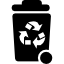 8.2. Gospodarka odpadamiGospodarka odpadami komunalnymi i przemysłowymi stanowi istotny czynnik wpływający na stan środowiska naturalnego. Do głównych zadań systemu gospodarki odpadami należy zaliczyć: edukację ekologiczną społeczeństwa, uporządkowanie gospodarki odpadami w gminie, w szczególności w zakresie selektywnego zbierania odpadów, wdrożenie procesów odzysku i unieszkodliwiania odpadów w ramach przewidywanych do osiągnięcia celów krótko długookresowych,osiągnięcie wymaganych prawem poziomów odzysku i unieszkodliwiania odpadów.W gminie prowadzony jest system workowy selektywnej i nieselektywnej zbiórki odpadów komunalnych. Z całej gminy odpady transportowane są do Zakładu Gospodarki Odpadami Komunalnymi w Rzędowie do RIPOK, region V. W ramach zbiórki prowadzona jest zbiórka odpadów komunalnych z nieruchomości zamieszkałych oraz odbiór z nieruchomości zamieszkałych popiołów i żużla, w pojemnikach
lub workach zabezpieczonych przez właściciela nieruchomości.Odbiór przeterminowanych leków z apteki w Tuczępach.Odbiór z nieruchomości zamieszkałych dwa razy do roku w formie wystawki:   chemikaliów, opakowań po środkach ochrony roślin , zużytych baterii i akumulatorów, zużytego sprzętu elektrycznego i elektronicznego, mebli i innych odpadów wielkogabarytowych, zużytych opon. Gmina ma zawartą nieodpłatną umowę z firmą, która odbiera od gospodarstw domowych zużyte sprzęty elektryczne i elektroniczne, z których niektóre stanowią odpad niebezpieczny, 
jak np. monitory, świetlówki. Gmina ma zawartą nieodpłatną umowę na zbiórkę odzieży używanej w czterech punktach na całej gminie, zbiórka odzieży odbywa się w kontenerach. Według danych GUS w 2015 roku na jednego mieszkańca gminy Tuczępy przypadło ogółem 52,9 kg wytworzonych odpadów, a ilość odpadów z gospodarstw domowych przypadająca na jednego mieszkańca wynosiła 38,6 kg. Tabela . Średnia ilość odpadów przypadająca na jednego mieszkańca Gminy [kg]Źródło:  Opracowanie własne. Sporządzono na podstawie danych z GUS, BDLPoniższa tabela przedstawia objęcie miejscowości systemem wywozu/segregacji odpadów oraz przekroczenia standardów jakość środowiska. Zgodnie z danymi Urzędu Gminy w Tuczępach wszystkie miejscowości są objęte systemem wywozu/segregacji odpadów. Przekroczenia standardów jakości środowiska są obecne w następujących miejscowościach: Brzozówka (dzikie wysypisko odpadów), Dobrów (składowisko odpadów zawierających azbest), Jarosławice (dzikie wysypisko odpadów), Niziny (dzikie wysypisko odpadów), Rzędów (Emisja odorów z Zakładu Gospodarki Odpadami Komunalnymi) oraz Tuczępy (dzikie wysypisko odpadów).Tabela . Odpady objęte systemem wywozu/segregacji oraz przekroczenia standardów jakości środowiska w miejscowościach gminy TuczępyŹródło:  Opracowanie własne. Sporządzono na podstawie danych z Urzędu Gminy Tuczępy.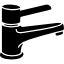 8.3. System zaopatrzenia w wodęGmina Tuczępy jest w 100% zwodociągowana. Z sieci korzysta 95,7% mieszkańców.Wszystkie sołectwa położone na obszarze gminy zaopatrywane są w wodę z istniejących systemów wodociągowych. Woda do większości sołectw dopływa ze studni głębinowej położnej na terenie miejscowości Szydłów. Tylko część gospodarstw położonych na terenie miejscowości Dobrów i Rzędów korzysta z wody pochodzącej z ujęcia wody zlokalizowanego na terenie gminy Staszów.Długość sieci wodociągowej (2015 r.) wyniosła 59,6 km i prowadzi do niej 1 109 przyłączeń.Tabela . Charakterystyka infrastruktury wodociągowej Źródło:  Opracowanie własne. Sporządzono na podstawie danych z GUS, BDLAnalizując dane zaprezentowane w powyższej tabeli wynika, że od 2006 r. długość sieci wodociągowej w gminie Tuczępy była na podobnym poziomie. Natomiast liczba przyłączy 
w latach 2006-2015 roku wrosła o 112 szt. Wzrosła również ilość wody dostarczanej 
do gospodarstw domowych o 12,8 dam3 tj. 14,5%. Istniejące źródła wody w pełni pokrywają zapotrzebowanie mieszkańców. Widać tendencję wzrostową w liczbie osób korzystających z sieci wodociągowej. W porównaniu z rokiem 2006 liczba mieszkańców korzystających z sieci wzrosła 
o 49 osób, tj. 1,3%.Przez teren gminy poprowadzony jest także rurociąg wody przemysłowej o średnicy 400 mm zaopatrujący Zakład Produkcji Chemicznej  wchodzący w skład Grupy Azoty S.A.. Wodociąg 
od Grzybowa  do Rzędowa biegnie wzdłuż drogi powiatowej  relacji Kargów - Tuczępy - Wierzbica Nr 0860 T, następnie przecina działki należące do osób fizycznych i prawnych.  Kończy się na terenie Zakładu Produkcji Chemicznej. Woda przemysłowa  tłoczona ze zbiornika Adamówka położonego  na terenie gminy Staszów.Wyznaczenie dodatkowych terenów pod zabudowę wymusza konieczność realizacji rozbudowy sieci wodociągowej z wykorzystaniem zasobów istniejących ujęć.Perspektywiczny wzrost zapotrzebowania na wodę będzie spowodowany zwiększeniem liczby użytkowników przy uwzględnieniu podwyższonego standardu wyposażenia mieszkań 
w instalację wodociągową, gazową i odprowadzającą ścieki.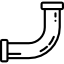 8.4. System odprowadzania ściekówNa terenie Gminy Tuczępy oczyszczanie ścieków bytowych pochodzących z gospodarstw domowych odbywa się w systemie mieszanym tj.: systemie kanalizacji zbiorczej, indywidualnym – przydomowe oczyszczalnie ścieków oraz zbiornikach bezodpływowych (szamba).W Gminie Tuczępy funkcjonuje system kanalizacji zbiorczej.  Istniejące oczyszczalne ścieków 
w miejscowości Tuczępy o wydajności /po rozbudowie 170 m3/d,  i Brzozówce o wydajności 
12 m2/d. Docelowa ilość RLM dla oczyszczalni w Tuczępach wynosi 2 358, zaś dla oczyszczalni w Brzozówce wynosi 92. Oczyszczalnie te gwarantują odprowadzenie ścieków z  miejscowości Tuczępy, Wierzbica, Sieczków, Brzozówka.Oczyszczalnia w Tuczępach wyposażona jest w punkt zlewny umożliwiający oczyszczanie ścieków dowożonych.W Gminie zamontowanych jest  421 szt., przydomowych oczyszczalni ścieków:76 szt.,  - m. Podlesie, część Tuczęp, 203 szt.  -m. Chałupki, m. Dobrów, część m. Góra, m. Grzymała, m. Jarosławice, 
m. Nieciesławice, cześć m. Niziny, cześć m. Rzędów, część m. Sieczków, 143 szt., - m. Góra, m. Grzymałą, część m. Sieczków, m. Podlesie i Wierzbica. Pozostałe miejscowości bez systemu kanalizacyjnego Niziny, Kargów, Januszkowice, które są planowane na kolejne lata.Na terenie miejscowości: Kargów, Januszkowice i Niziny funkcjonują zbiorniki bezodpływowe (szamba). Dla rozwiązania problemu w tych gospodarstwach domowych dla Niziny 
i Januszkowice jest planowane  wybudowanie lokalnego systemu kanalizacji zbiorczej  
z oczyszczalnią ścieków w Nizinach. Kargów, jako miejscowość w związku z niewykorzystanym potencjałem przepustowości oczyszczalni w Brzozówce, zostanie podłączona do tej oczyszczalni. W przypadku braku technicznych możliwości  przeprowadzenia kanalizacji przez tereny stanowiące lasy, problem sanitacji miejscowości Kargów zostanie rozwiązany poprzez przydomowe oczyszczalnie.Ponadto na terenie Gminy działają trzy przyobiektowe oczyszczalnie ścieków:przy Zespole Placówek Oświatowych - Publiczna Szkoła Podstawowa i Przedszkole w Nizinach, Szkole Podstawowej w Kargowie oraz Gimnazjum w Jarosławicach.W 2015 r. sieć kanalizacyjna mierzyła 16,9 km oraz liczyła 196 przyłączy o rocznym odprowadzeniu ścieków w gospodarstwach domowych na poziomie 44 dam3.Tabela . Charakterystyka infrastruktury kanalizacyjnej Źródło:  Opracowanie własne. Sporządzono na podstawie danych z GUS, BDL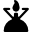 8.5. Sieć gazowaNa terenie gminy Tuczępy występuje infrastruktura gazowa wysokiego ciśnienia:DN300 relacji Zborów - Grzybów,DN 250 relacji Sandomierz - Grzybów,DN 100 zasilający stację gazową Podlesie,DN300/DN 250 zasilający stacje gazowa Rzędów,stacja redukcyjno-pomiarowa Podlesie,stacja redukcyjno-pomiarowa Rzędów.Ze stacji redukcyjno-pomiarowej zlokalizowanej we wsi Podlesie gaz ziemny wysoko-metanowy GZ-50 o ciśnieniu nominalnym CN 0,4 MPa rurami stalowymi i PE doprowadzony jest do wszystkich wsi.Z sieci gazowej w gminie Tuczępy w 2015 roku korzystało 1 363 mieszkańców gminy. Od roku 2006 długość czynnej sieci ogółem, uległa zmianie i w 2014 r. wyniosła 92 735 m. W tym czasie wzrosła liczba przyłączy (o 185 sztuk), jak również liczba odbiorców gazu (o 49). Tabela . Charakterystyka infrastruktury gazowej Źródło:  Opracowanie własne. Sporządzono na podstawie danych z GUS, BDL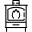 8.5. System ciepłowniczyNa obszarze Gminy Tuczępy brak zorganizowanych systemów ciepłowniczych. 
W siedliskach zagrodowych i zabudowie mieszkaniowej dominuje ogrzewanie piecowe. Część budynków mieszkalnych posiada instalacje centralnego ogrzewania zasilane z własnych kotłowni opalanych paliwem i coraz częściej gazem. Większe źródła ciepła istnieją w budynkach użyteczności publicznej. Istniejący na obszarze gminy system gazowniczy oraz możliwości jego rozbudowy, stwarzają warunki do szerokiego wykorzystania do celów grzewczych paliwa gazowego.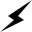 8.7. Infrastruktura elektroenergetycznaPrzez obszar Gminy Tuczępy przebiegają trasy tranzytowo-systemowych linii elektro-energetycznych wysokich i najwyższych napięć oraz linii średniego napięcia o znaczeniu lokalnym.Linie WN znajdujące się na obszarze Gminy Tuczępy:linia krajowa 400 kV relacji Połaniec – stacja systemowa Kielce 400, przebiegająca przez wsie Januszkowice – Góry – Tuczępy i Zalówki,linia 220 kV – biegnąca przez położone na południu Niziny oraz na zachodzie – Radkowice,3 linie 110 kV – biorące początek w głównym punkcie zasilającym w Grzybowie,Linia 110 kV – wieś Jarosławice,2 linie równoległe 30 kV – przechodzące przez Rzędów i Dobrów.Sieć SN na terenie gminy Tuczępy:Sieć przemysłowo – rozdzielcza SN 15 kV,GPZ 110/15 kV Grzybów z rozdzielnią sieciową w Stopnicy,GPZ 10/15 kV Grzybów z rozdzielnią sieciową w Szydłowie.Linie napowietrzne z 38 stacjami. Najwięcej stacji znajduje się w Tuczępach – 6, Nizinach i Górze po 4. Na terenie każdego sołectwa znajduje się co najmniej jedna stacja.Na obszarze gminy niezbędna jest modernizacja sieci SN oraz WN w postaci wymiany przewodów oraz stacji transformatorowych.Sieci SN stanowią układ przesyłowo - rozdzielczy dla zaopatrzenia odbiorców bytowo -komunalnych Gminy w energię elektryczną poprzez stacje transformatorowe 15/0,4 kV, najczęściej typu napowietrznego na słupach żelbetowych. Bezpośrednią sieć zaopatrzeniowo – odbiorczą stanowią linie  niskiego napięcia.Zakłada się zachowanie istniejącego układu zasilania elektroenergetycznego, rozwiniętego na terenie Gminy w postaci linii odgałęźnych i doczepowych średniego napięcia, zasilających stacje transformatorowe w poszczególnych sołectwach, zasilanego magistralną, napowietrzną linią 15 kV z GPZ w Grzybowie.Wszystkie miejscowości włączone są do sieci elektroenergetycznej.Istniejący na terenie gminy system zasilania elektroenergetycznego odbiorców komunalnych, który tworzą sieć napowietrznych linii 15kV zasilających stacje transformatorowe 15/0,4 kV oraz wyprowadzona z tych stacji rozdzielcza sieć elektroenergetyczna niskiego napięcia 
w generalnym układzie systemowym, zapewnia pełne pokrycie zapotrzebowania na energię elektryczną przez odbiorców we wszystkich miejscowościach. Występują jednak miejscowości, w których odbiorcy otrzymują energię elektryczną o zaniżonych parametrach napięciowych.Część istniejących stacji transformatorowych o niskiej mocy, a także część napowietrznych linii średniego i niskiego napięcia posiada parametry, wymagające sukcesywnej przebudowy 
i rozbudowy istniejących urządzeń i odcinków sieci elektroenergetycznej.Pokrycie przyrostu zapotrzebowania mocy przez istniejących i nowych odbiorców oraz zapewnienie ciągłości i właściwych parametrów zasilania wymagało będzie:budowy linii energetycznych 110kV, SN i nN,budowy nowych stacji transformatorowych 15/0,4 kV,rozbudowy sieci elektroenergetycznych średniego napięcia,rozbudowy sieci elektroenergetycznych niskiego napięcia w celu umożliwienia przyłączenia nowych odbiorców.Ważnym zadaniem związanym z zapewnieniem właściwych warunków zasilania odbiorców będzie przeprowadzenie prac związanych z reelektryfikacją na terenach wymagających poprawy warunków napięciowych. Dotyczy to terenów, na których eksploatowane są stacje transformatorowe starego typu i sieć elektroenergetyczna o przekrojach niedostosowanych 
do obecnych potrzeb. Zaspokajanie zwiększonego zapotrzebowania na energię z uwagi na dalszy rozwój sieci osiedleńczej będzie wymagało wymiany, bądź dodania transformatorów  budowy nowej stacji trafo i likwidacji napowietrznych linii NN. W związku z czym w zapisach „studium” przewiduje się nieuściślone rezerwy terenowe dla budowy stacji transformatorowych SN/nN oraz linii energetycznych. Uściślenie ich przebiegu winno nastąpić na etapie sporządzania planu miejscowego dla obszaru Gminy Tuczępy.Obszar Gminy obsługiwany jest w zakresie elektroenergetyki przez Rzeszowski Zakład Energetyczny S.A. - Rejon Energetyczny w Busku Zdrój. W Pacanowie znajduje się Posterunek Energetyczny, który dokonuje przeglądów, konserwacji i remontu oraz budowy urządzeń elektroenergetycznych średniego i niskiego napięcia oraz Pogotowie Energetyczne usuwające bieżące awarie.Zgodnie z danymi Urzędu Gminy Tuczępy zły stan infrastruktury energetycznej występuje na terenie miejscowości: Dobrów, Góra, Rzędów. Na terenie pozostałych sołectw stan infrastruktury został określony jako zadowalający. Tabela . Stan infrastruktury energetycznej na terenie miejscowości gminy Tuczępy.Źródło:  Opracowanie własne. Sporządzono na podstawie danych z Urzędu Gminy Tuczępy 8.8. Infrastruktura teleinformatyczna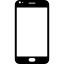 Zapewnienie mieszkańcom Gminy dostępu w szerokim zakresie do łączności telefonicznej oraz wszelkich usług telekomunikacyjnych i teleinformatycznych zapewnia centrala telefoniczna, zlokalizowana na terenie miejscowości Tuczępy, posiadająca odpowiednią rezerwę pojemności oraz rozbudowa telefonicznej sieci wiejskiej. Uzupełnieniem dla przewodowej łączności telefonicznej jest  telefonia komórkowa. Stacja bazowa telefonii komórkowej zlokalizowana na kominie Zakładu Produkcji Chemicznej 
w Dobrowie, na całym obszarze gminy zapewnia możliwość korzystania z telefonów komórkowych.Na całym obszarze gminy ustala się możliwość realizacji sieci telekomunikacyjnej, służącej do zapewnienia szerokopasmowego dostępu do Internetu, do której mają zastosowanie postanowienia ustawy z dnia 7 maja 2010 r. o wspieraniu rozwoju usług i sieci telekomunikacyjnych.Dostęp do sieci Internetowej i telekomunikacyjnej na poziomie poszczególnych miejscowości przedstawia poniższa tabela. Tabela  Dostęp do sieci Internetowej i telekomunikacyjnejŹródło: Opracowanie własne. Sporządzono na podstawie danych z Urzędu Gminy Tuczępy 9. Wyznaczenie i charakterystyka obszarów zdegradowanych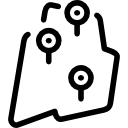 9.1. Założenia ogólne1. Zgodnie z przyjętymi definicjami: stanu kryzysowego, obszaru zdegradowanego i obszaru rewitalizacji wskazane zostały sfery i negatywne zjawiska, które w szczególności powinny być podstawą do identyfikacji danego obszaru jako obszaru zdegradowanego, a dalej obszaru rewitalizacji.2. Powyższe cechy – leżące u podstaw identyfikacji sytuacji problemowych – należy traktować także jako ramy interwencji, zgodnie z zasadą, że interwencja powinna być ukierunkowana na likwidację lub ograniczenie sytuacji problemowej. 9.2. Wyznaczenie obszaru zdegradowanego oraz obszaru rewitalizacjiDelimitacja obszaru zdegradowanego na obszarach wiejskich odbywa się poprzez zbadanie wskaźników dotyczących miejscowości lub sołectw pod kątem wykazywania stanu kryzysowego.Szczegółowy proces delimitacji obszaru zdegradowanego i obszaru rewitalizacji przebiegał następująco:1. Dla wszystkich sołectw przeprowadzono diagnozę (analizę wskaźnikową), mającą na celu identyfikację występowania stanu kryzysowego.2. Do obszaru zdegradowanego zaliczono miejscowości spełniające jednocześnie następujące kryteria:a) analiza wskaźnikowa pokazała największe nagromadzenie negatywnych zjawisk z zakresu: bezrobocia (liczba bezrobotnych na 100 mieszkańców, liczba długotrwale bezrobotnych na 100 mieszkańców),ubóstwa (liczba osób korzystających z pomocy społecznej na 100 mieszkańców, liczba osób korzystających z pomocy społecznej z powodu ubóstwa na 100 mieszkańców, liczba osób korzystających z pomocy społecznej z powodu bezrobocia na 100 mieszkańców, liczba osób korzystających z pomocy społecznej z powodu niepełnosprawności na 100 mieszkańców, liczba osób korzystających z pomocy społecznej z powodu z powodu bezradności w sprawach opiekuńczo-wychowawczych na 100 mieszkańców, liczba osób korzystających z pomocy społecznej z powodu alkoholizmu na 100 mieszkańców), przestępczości (liczba interwencji domowych na 100 mieszkańców, odnotowane przestępstwa kryminalne na 100 mieszkańców, założone "Niebieskie Karty" na 100 mieszkańców), niskiego poziomu edukacji (średnia wyniku sprawdzianu szóstoklasistów), niskiego poziomu kapitału społecznego (liczba zarejestrowanych organizacji NGO na 100 mieszkańców), niewystarczającego poziomu uczestnictwa w życiu publicznym i kulturalnym (frekwencja wyborcza podczas Wyborów Samorządowych w 2014 r.),występowanie przynajmniej  jednego policzonego w analizie wskaźnikowej negatywnego zjawiska z zakresu:gospodarczego – w szczególności niskiego stopnia przedsiębiorczości, słabej kondycji lokalnych przedsiębiorstw (liczba podmiotów gospodarczych na 100 mieszkańców) lubśrodowiskowego – w szczególności przekroczenia standardów jakości środowiska, obecności odpadów stwarzających zagrożenie dla życia, zdrowia ludzi lub stanu środowiska (obecność odpadów stwarzających zagrożenie dla życia, zdrowia ludzi 
i stanu środowiska), lubprzestrzenno-funkcjonalnego – w szczególności niewystarczającego wyposażenia 
w infrastrukturę techniczną i społeczną lub jej złego stanu technicznego, braku dostępu do podstawowych usług lub ich niskiej jakości, niedostosowania rozwiązań urbanistycznych do zmieniających się funkcji obszaru, niskiego poziomu obsługi komunikacyjnej, niedoboru lub niskiej jakości terenów publicznych, lubtechnicznego – w szczególności degradacji stanu technicznego obiektów budowlanych, w tym o przeznaczeniu mieszkaniowym, oraz niefunkcjonowaniu rozwiązań technicznych umożliwiających efektywne korzystanie z obiektów budowlanych, w szczególności w zakresie energooszczędności i ochrony środowiska.Obszar zdegradowany może stanowić jedno sołectwo lub kilka.9.3. Wyznaczenie obszaru rewitalizacji.Obszarem rewitalizacji może zostać obszar zdegradowany w całości lub jego część jeśli łącznie nie przekracza 20% powierzchni gminy i 30% ludności gminy, zgodnie z Wytycznymi MIR. 
Do powierzchni obszaru rewitalizacji należy zaliczyć rzeczywistą powierzchnię, na której planowana jest interwencja w ramach programu rewitalizacji (a nie powierzchnię geodezyjną miejscowości/sołectw). Jednocześnie do ludności obszaru rewitalizacji należy zaliczyć osoby mieszkające na terenie wskazanym jako obszar rewitalizacji.Dodatkowo mając na uwadze, że delimitacja obszaru rewitalizacji podlega ograniczeniu 
ze względu na liczbę mieszkańców i wielkość, zdecydowano, że na obszarze  rewitalizowanym powinna znajdować się  infrastruktura (zdegradowane obiekty lub obszary lub tereny), których przebudowa i adaptacja, ukierunkowana na poprawę jakości korzystania 
z przestrzeni, likwidację izolacji obszarów problemowych oraz poprawę jakości życia mieszkańców obszarów zdegradowanych przyczynią się do rozwiązywania zdiagnozowanych problemów społecznych tych obszarów. Takie określenie obszaru rewitalizacji pozwoli na odnowę zdegradowanych przestrzeni wiejskich przyczyniając się do wzmocnienia ich potencjałów rozwojowych w tym gospodarczych.Rewitalizacja jest prowadzona na obszarach, gdzie mamy do czynienia ze zjawiskiem degradacji, czyli stanem kryzysowym. Oznacza to, że nie prowadzi się rewitalizacji 
na terenach, które nie mogą być zdefiniowane jako zdegradowane, znajdujące się w kryzysie. Degradacja ma obejmować przestrzeń, funkcję i substancję. To znaczy, że możemy mówić 
o obszarze zdegradowanym w sytuacji, gdy na danym obszarze stan kryzysowy występuje nie tylko w odniesieniu do sfery architektoniczno-urbanistycznej (substancja) danego obszaru, czy przestrzennej, ale także jest związany ze sferą gospodarczą i społeczną (funkcja) terenu. Warto w tym miejscu podkreślić, że rewitalizacja ma rozwiązywać problemy danego obszaru związane ze wszystkimi sferami, a nie jedną z nich. Dlatego też nie można mówić 
o rewitalizacji w miejscu, gdzie planowane są do wdrożenia jedynie przedsięwzięcia związane np. z remontem zniszczonych przestrzeni, czy budową infrastruktury wodno-kanalizacyjnej, 
a pomijającą działania bezpośrednio wpływające pozytywnie na rozwój ekonomiczny 
i społeczny danego obszaru. Ale także nie należy pomijać aspektu działań infrastrukturalnych. Działania infrastrukturalne powinny być narzędziem do osiągnięcia celów ekonomicznych i społecznych i być tym celom podporządkowane.9.4. Charakterystyka obszarów zdegradowanychProcesy rewitalizacji wsparte środkami europejskimi mogą być prowadzone zarówno na obszarach miejskich jak i wiejskich. Podkreślić jednak należy, że zarówno występowanie określonych zagadnień jako zagadnień problemowych jak i dostępność danych w tym zakresie jest silnie zróżnicowana przestrzennie. Czynniki, które powszechnie uważa się za istotny problem rozwoju w największych miastach, mogą nie występować w ogóle lub występować w znacznie mniejszym natężeniu w miastach małych i na obszarach wiejskich, gdzie de facto ze względu na skalę, nie stanowią problemu i nie wymagają interwencji.  Ze względu na specyfikę obszarów wiejskich oraz dostępność danych niezbędne było dostosowanie sposobu prowadzenia rewitalizacji wg typów jednostek osadniczych (tereny wiejskie). Dostosowanie dotyczyło zarówno sposobu wyznaczenia obszarów zdegradowanych jak i obszarów rewitalizacji. Na obszarach wiejskich nierzadko występują tylko wybrane kategorie problemów, określone przy definicji stanu kryzysowego, które mają charakter problemu rozwoju. Ze względu na sposób pozyskiwania i publikowania danych statystycznych, możliwość monitorowania niektórych zagadnień jest bardzo ograniczona. Należy uwzględnić fakt, że niektóre spośród aspektów określonych przy definicji stanu kryzysowego jako przyczyny uzasadniające prowadzenie rewitalizacji na obszarach wiejskich – nie muszą być zjawiskami patologicznymi, wymagającymi interwencji w kierunku naprawy stanu. Cechą charakterystyczną obszarów wiejskich, ściśle powiązaną 
z hierarchicznością ośrodków (za którą idzie zależność niektórych obszarów niewyposażonych od sąsiednich ośrodków wyposażonych), jest niedorozwój pewnych aspektów życia społeczno-gospodarczego. Naturalne jest, że obsługa w tym zakresie odbywa się w sąsiednich ośrodkach wyższego rzędu (stąd na przykład nie zawsze na obszarach wiejskich za sytuację niewłaściwą uważa się brak określonych rodzajów usług – nie są one przejawem sytuacji kryzysowej). Ponadto należało także uwzględnić fakt, że na obszarach wiejskich zwłaszcza w skali części gmin, pojedynczych miejscowości lub części miejscowości – w praktyce nie jest możliwe monitorowanie w sposób statystyczny (za pomocą obiektywnych, porównywalnych w czasie i przestrzeni wskaźników) wszystkich aspektów określonych przy definicji stanu kryzysowego gdzie jako przyczyny uzasadniające prowadzenie rewitalizacji wskazuje się: bezrobocie, ubóstwo, przestępczość, niski poziom edukacji lub kapitału społecznego, niewystarczający poziomu uczestnictwa w życiu publicznym i kulturalnym, przekroczenie standardów jakości środowiska, obecność odpadów stwarzających zagrożenie dla życia, zdrowia ludzi lub stanu środowiska.Dostosowując metodologię badań do obszaru wiejskiego jakim jest teren Gminy Tuczępy zdecydowano się na przeprowadzenie analizy wskaźnikowej badającej nagromadzenie negatywnych zjawisk, w każdym sołectwie. Analiza poddaje badaniu występowanie negatywnych zjawisk, w każdym koniecznym do wybrania obszaru zdegradowanego zakresie. Problem obrazowany jest wskaźnikiem, najczęściej jest to wskaźnik ukazujący zjawisko 
w przeliczeniu na 100 mieszkańców. Wartość wskaźnika określana jest jako niekorzystna kiedy wskaźniki te przyjmują w miejscowości wartości mniej korzystne od średniej ich wartości dla gminy. 9.4.1. Sfera społeczna - ubóstwo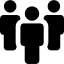 Źródło: Opracowanie własne. Sporządzono na podstawie danych z Urzędu Gminy Tuczępy 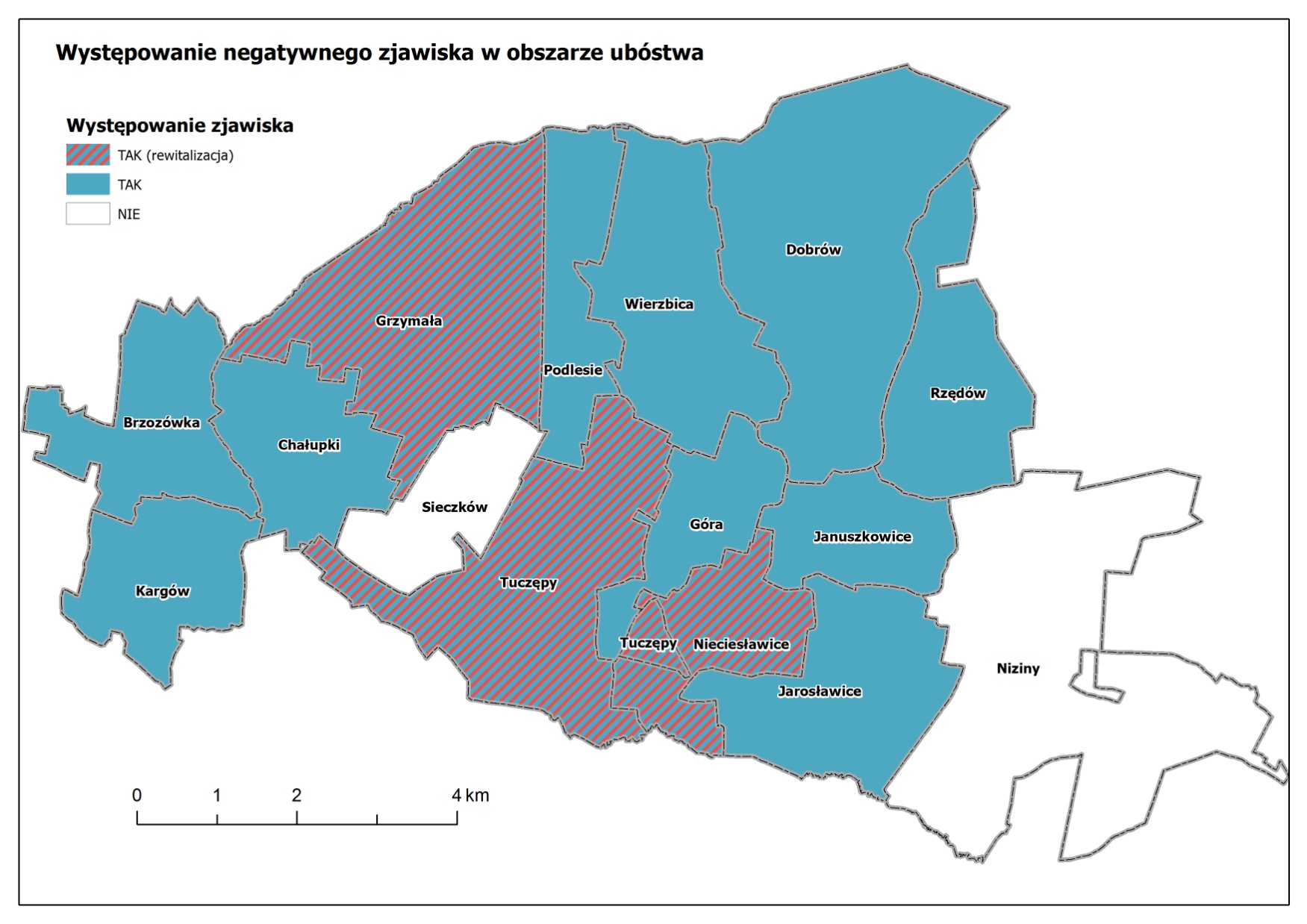 Źródło: Opracowanie własne. Sporządzono na podstawie danych z Urzędu Gminy Tuczępy9.4.2. Sfera społeczna - bezrobocie Źródło: Opracowanie własne. Sporządzono na podstawie danych z Urzędu Gminy Tuczępy 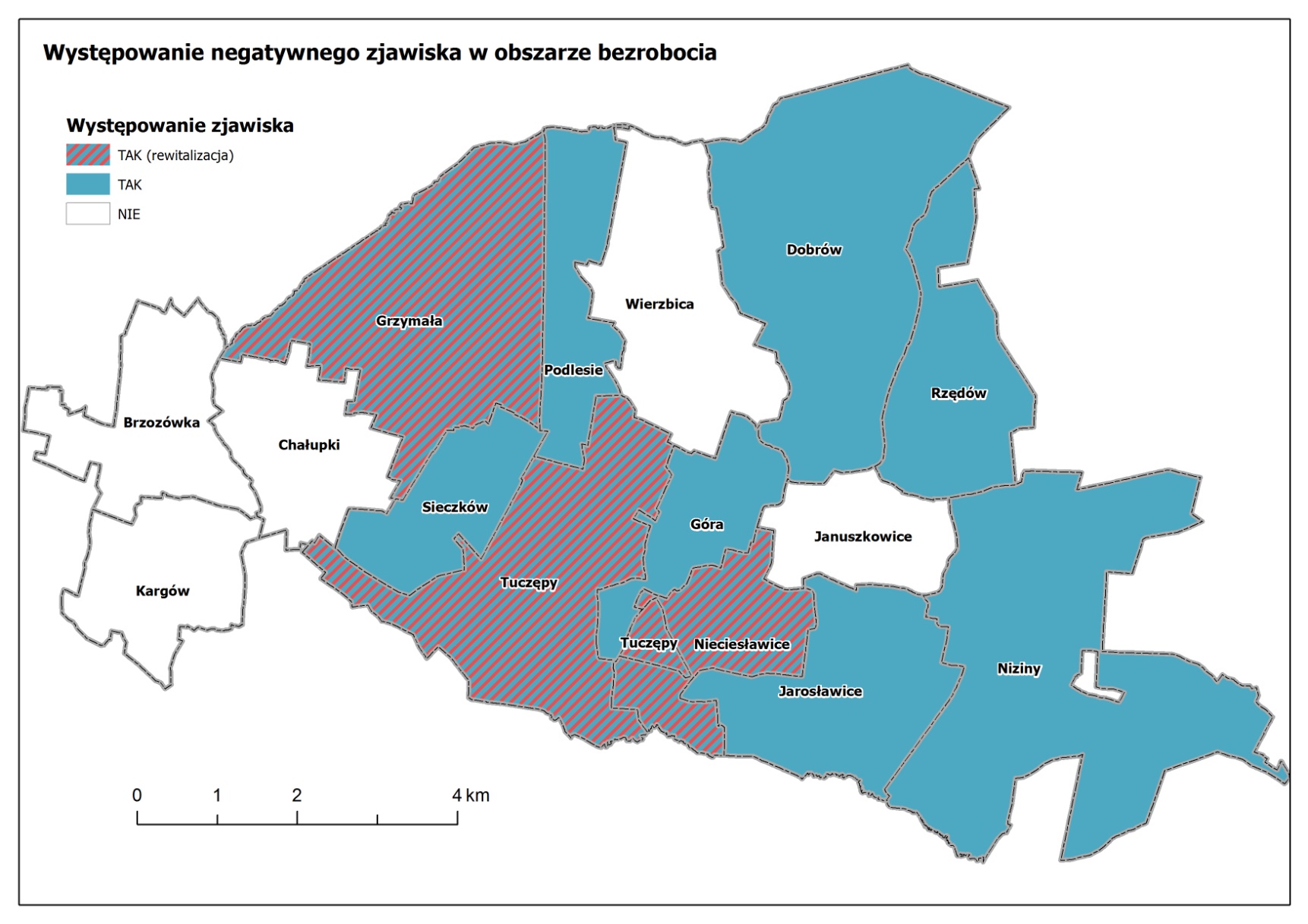 Źródło: Opracowanie własne. Sporządzono na podstawie danych z Urzędu Gminy Tuczępy 9.4.3. Sfera społeczna - przestępczośćŹródło: Opracowanie własne. Sporządzono na podstawie danych z Urzędu Gminy Tuczępy 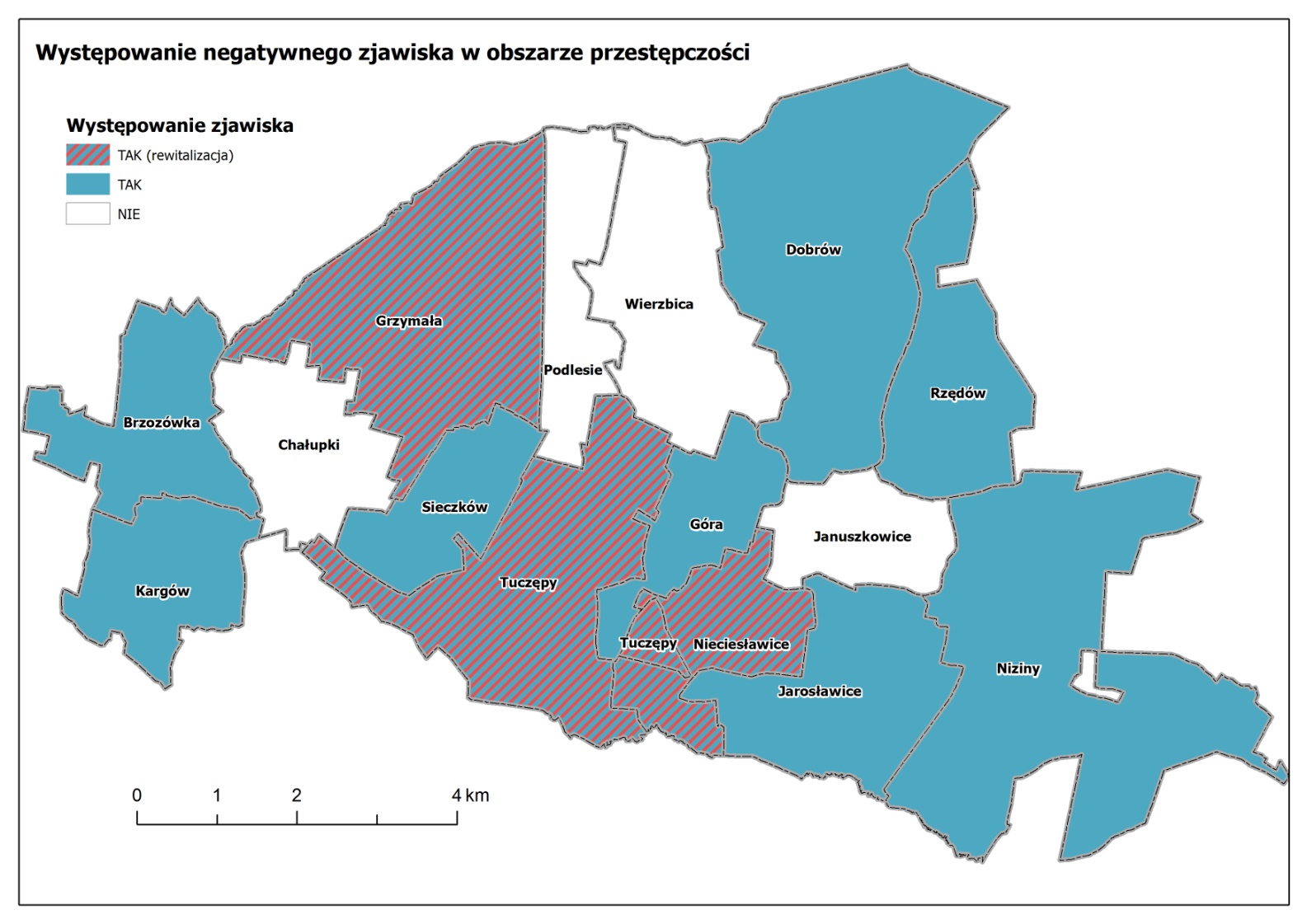 Źródło: Opracowanie własne. Sporządzono na podstawie danych z Urzędu Gminy Tuczępy 9.4.4. Sfera społeczna - poziom edukacji Źródło: Opracowanie własne. Sporządzono na podstawie danych z Urzędu Gminy Tuczępy 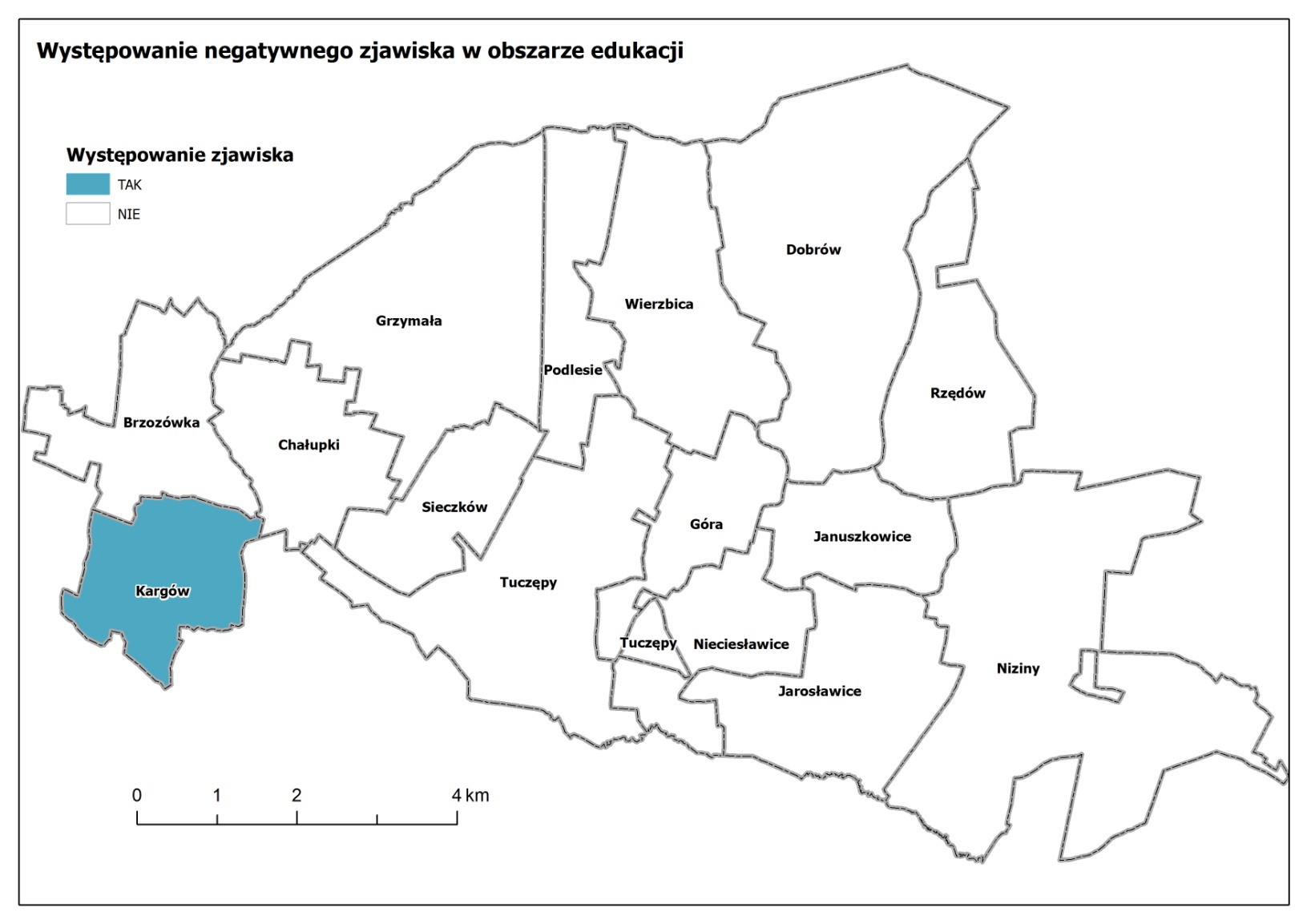 Źródło: Opracowanie własne. Sporządzono na podstawie danych z Urzędu Gminy Tuczępy 9.4.5. Sfera społeczna - poziom uczestnictwa w życiu publicznym   
Źródło: Opracowanie własne. Sporządzono na podstawie danych z Urzędu Gminy Tuczępy 9.4.6. Sfera społeczna - poziom kapitału społecznego  
Źródło: Opracowanie własne. Sporządzono na podstawie danych z Urzędu Gminy Tuczępy 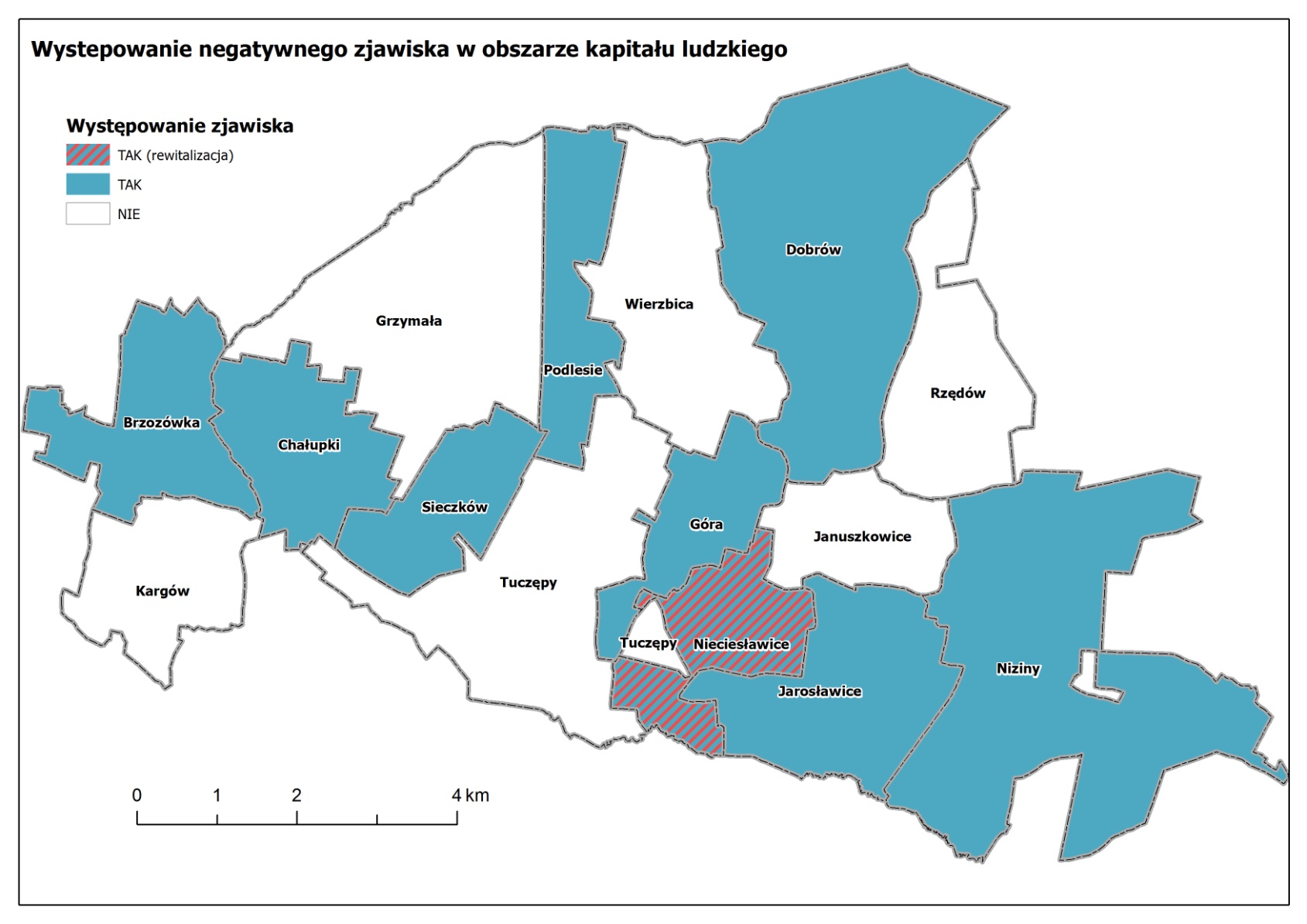 Źródło: Opracowanie własne. Sporządzono na podstawie danych z Urzędu Gminy Tuczępy9.4.7. Sfera gospodarcza - liczba podmiotów gospodarczych   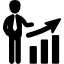 
Źródło: Opracowanie własne. Sporządzono na podstawie danych z Urzędu Gminy Tuczępy 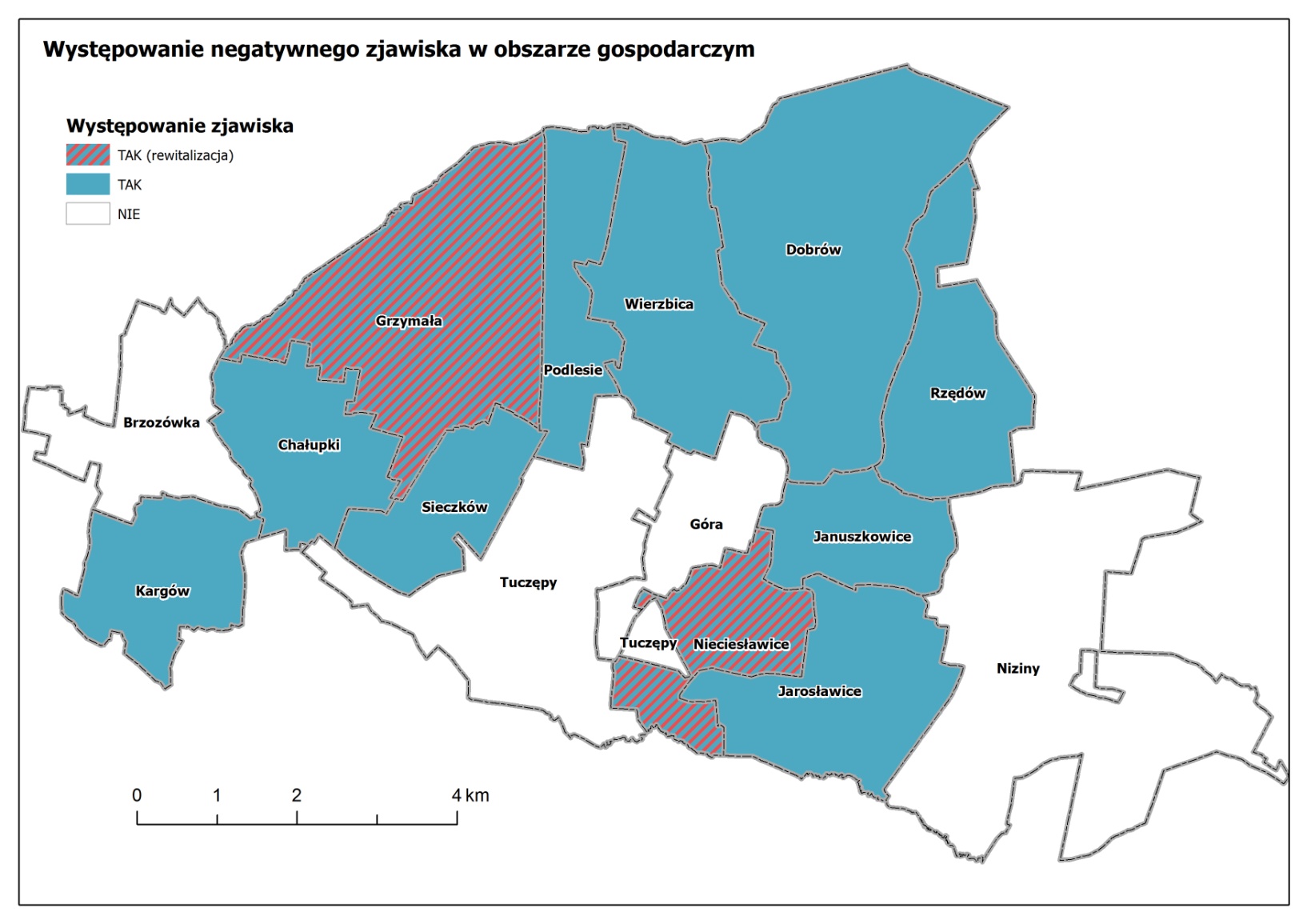 Źródło: Opracowanie własne. Sporządzono na podstawie danych z Urzędu Gminy Tuczępy9.4.8. Sfera środowiskowa - przekroczenia standardów jakości środowiska, obecności odpadów stwarzających zagrożenie dla życia, zdrowia ludzi lub stanu środowiska
Źródło: Opracowanie własne. Sporządzono na podstawie danych z Urzędu Gminy Tuczępy 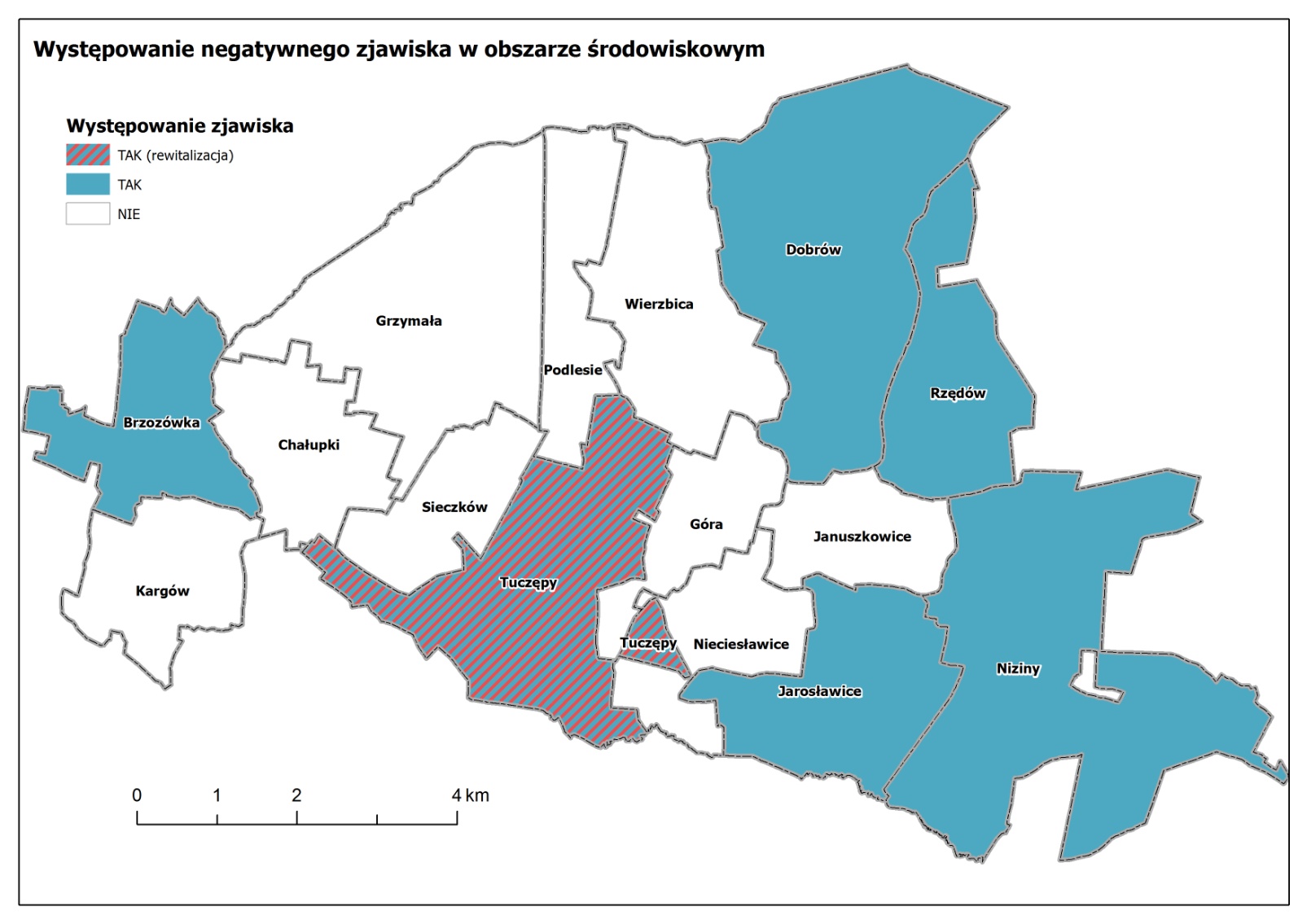 Źródło: Opracowanie własne. Sporządzono na podstawie danych z Urzędu Gminy Tuczępy10. Zestawienie danych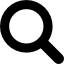 Tabela 44.  Miejscowości spełniające warunki obszaru zdegradowanego i do rewitalizacjiŹródło: Opracowanie własne. Sporządzono na podstawie danych z Urzędu Gminy TuczępyŹródło: Opracowanie własne. Sporządzono na podstawie danych z Urzędu Gminy Tuczępy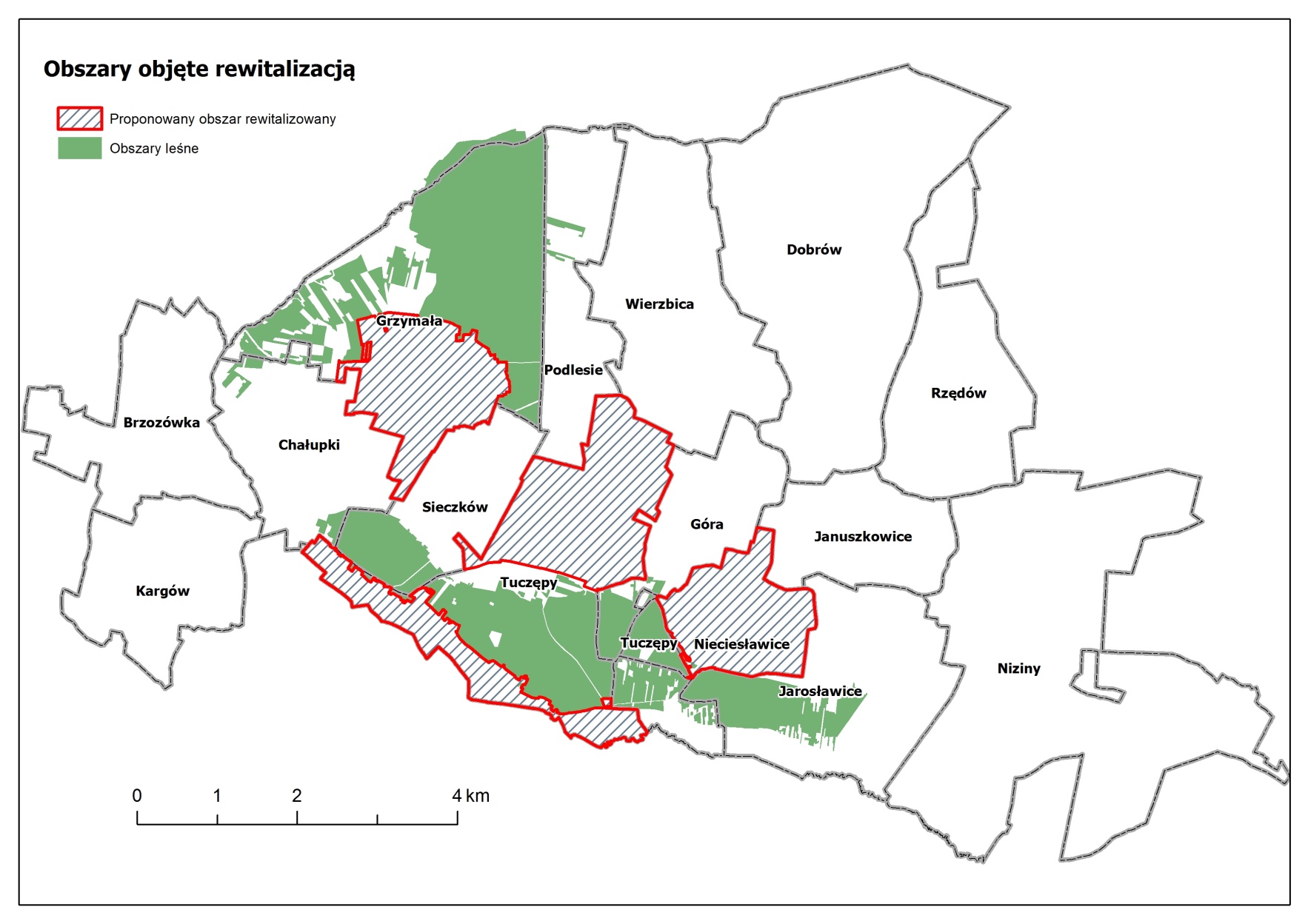 Źródło: Opracowanie własne. Sporządzono na podstawie danych z Urzędu Gminy Tuczępy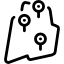 10.2. PodsumowanieDiagnoza wskazuje na 4 miejscowości, które spełniają warunki do uznania ich za obszary zdegradowane. Wskazane zostały w powyższych tabelach wg przeliczenia najintensywniejszego występowania negatywnych zjawisk, w każdym z sześciu podstawowych obszarów społecznych, czyli ubóstwa, bezrobocia, przestępczości, edukacji, aktywności społecznej i kapitału społecznego oraz w obszarze środowiskowym 
i gospodarczym. Obszar zdegradowany obejmuje następujące miejscowości:1. Grzymała.2. Kargów.3. Nieciesławice.4. Tuczępy.Na obszarze zdegradowanym zaproponowano obszary do rewitalizacji. Ze względu na ograniczenia związane z liczbą ludności i wielkością obszaru do rewitalizacji nie ma możliwości uznania całego obszaru zdegradowanego za obszar rewitalizacji. Aby prawidłowo określić obszar rewitalizacji uznano za konieczne ustalenie dodatkowych kryteriów.  
Po pierwsze uznano, że do obszaru rewitalizacji muszą wejść obszary zamieszkane. Według ustawy o rewitalizacji na obszarze rewitalizacji powinno istnieć nagromadzenie negatywnych zjawisk przynajmniej w takim zakresie jak na obszarze zdegradowanym. Po drugie przyjęto, że aby część obszaru zdegradowanego uznać za obszar rewitalizacji powinna znajdować się  na nim infrastruktura (zdegradowane obiekty lub obszary), których przebudowa i adaptacja, ukierunkowana na poprawę jakości korzystania z przestrzeni, likwidację izolacji obszarów problemowych oraz poprawę jakości życia mieszkańców obszarów zdegradowanych przyczynią się do rozwiązywania zdiagnozowanych problemów społecznych tych obszarów.Ostatnim kryterium było takie określenie obszaru rewitalizacji, aby w jego granicach znajdowały sie obiekty, które same w sobie nie muszą być zdegradowane, ale w oparciu o ich infrastrukturę można prowadzić szereg działań i projektów służących celowi rewitalizacji społecznej, gospodarczej, np. świetlica, szkoła, ośrodek kultury itp.Dwa ostatnie kryteria spełniają następujące miejscowości objęte obszarem rewitalizacji:Najważniejsze obszary i obiekty na terenie miejscowości Grzymała: Remiza OSP Grzymała,Krzyż przydrożny, żeliwny na kamiennym postumencie, Grzymała – przy drodze pow. Nr 0146 Sieczków – Grzymała, 1946 r., (1931 r.),Krzyż przydrożny, żeliwny na kamiennym postumencie, Grzymała – przy drodze pow. Nr 0146 T Sieczków - Grzymała, 1946 (k. XIX/ 1 poł. XX w.).Najważniejsze obszary i obiekty na terenie miejscowości Nieciesławice: Park (podworski) w Nieciesławicach, Zabytek z XVIII wieku, A 78 z dnia 12.05.2008 r.  (zdegradowany). Wiejski Dom Kultury w Nieciesławicach.Plac zabaw.Najważniejsze obszary i obiekty na terenie miejscowości Tuczępy: Urząd Gminy.Ośrodek Pomocy Społecznej w Tuczępach. Zespół Placówek Oświatowych - Publiczna Szkoła Podstawowa w Tuczępach.Niepubliczne „Bajkowe Przedszkole” w Tuczępach.Kościół parafialny pw. Św. Jana Chrzciciela, XVII wiek, uznany za zabytek decyzja z dnia 15.01.1957 r., A 79 z dnia 12.05.2018 r. Cmentarz przykościelny, XIV.Cmentarz parafialny (czynny), 1640 (poł. XIX w.). Ogrodzenie wokół kościoła, mur, XIX w.Dzwonnica, mur, 1829 r., Wikarówka, mur.-drew., ok. 1900 r.Krzyż przydrożny, kam.-żel., 1898 r., Figura św. Jana Chrzciciela, kam., 1922 r.Orlik, Kort tenisowy.Plac zabaw.Łączna powierzchnia obszarów do rewitalizacji wynosi 9,920 km2, co stanowi 11,89% powierzchni gminy. Miejscowości na których znajdują się obszary zdegradowane zamieszkuje łącznie 1 069 osób (28,15% populacji gminy). Tabela 30. Dane zbiorcze w miejscowościach objętych rewitalizacją.Źródło: Opracowanie własne. Sporządzono na podstawie danych z Urzędu Gminy Tuczępy11. ANALIZA SWOT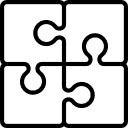 Analiza SWOT jest to jedna z najpopularniejszych i najskuteczniejszych metod analitycznych wykorzystywanych we wszystkich obszarach planowania strategicznego.Jej nazwa pochodzi od akronimów angielskich słów Strenghts (mocne strony), Weaknesses (słabe strony), Opportunities (szanse) i Threats (zagrożenia). Polega ona na zidentyfikowaniu wymienionych wyżej czterech grup czynników, dzięki czemu można je odpowiednio wykorzystać w procesie zaplanowanego rozwoju lub zniwelować skutki ich negatywnego wpływu. Dzięki tej metodzie można również pogrupować czynniki na pozytywne (mocne strony i szanse) oraz negatywne (słabe strony i zagrożenia). Często dzieli się je również na czynniki wewnętrzne (opisujące mocne i słabe strony danej jednostki) oraz czynniki zewnętrzne (czyli szanse i zagrożenia wynikające z jej mikro- i makrootoczenia). Czynniki wewnętrzne (mocne i słabe strony) są zależne m.in. od władz lokalnych i lokalnej społeczności, natomiast czynniki zewnętrzne (szanse i zagrożenia) należące do otoczenia bliższego i dalszego są niezależne od władz danej jednostki, a także jej mieszkańców.Rysunek . Schematyczne przedstawienie analizy SWOTŹródło: Opracowanie własnePoniższa analiza SWOT obejmuje główne elementy mające wpływ na rozwój gminy i regionu. Analizy dokonano w oparciu o dostępne dane uzyskane podczas prac nad Lokalnym Planem Rewitalizacji, w tym dane Urzędu Gminy Tuczępy, dane GUS, informacje zebrane podczas warsztatów grupowych, przeprowadzone badań ankietowych, a także na podstawie obserwacji własnych.12. WIZJA I CELE LOKALNEGO  PROGRAMU REWITALIZACJIWizja stanu obszaru po przeprowadzeniu rewitalizacji (planowany efekt rewitalizacji)"Zapewnienie na obszarze rewitalizacji dostępu do podstawowej infrastruktury dla dobrej jakości życia, dbałość o atrakcyjne miejsca pracy, gwarancja edukacji dostosowanej do potrzeb i aspiracji mieszkańców,  zwiększenie obecności kultury w życiu społeczności lokalnej, przełamanie wykluczenia społecznego, troska o środowisko naturalne - stworzenie dobrych i bezpiecznych warunków życia dla obecnych i przyszłych mieszkańców."Cele rewitalizacji oraz odpowiadające zidentyfikowanym potrzebom rewitalizacyjnym kierunki działań mających na celu eliminację lub ograniczenie negatywnych zjawisk.Cel główny Wyprowadzenie z sytuacji kryzysowej obszarów zdegradowanych miejscowości:  Grzymała, Nieciesławice i Tuczępy, poprzez kompleksowe rozwiązanie problemów społecznych, gospodarczych, przestrzenno-funkcjonalnych i technicznych oraz ukierunkowanie 
na trwały rozwój.Obszar Priorytetowy I: SpołecznośćCel I. 1. Poprawa edukacji i kapitału społecznegoDziałania zmierzające do poprawy stanu edukacji będą skierowane do dzieci, młodzieży oraz dorosłych (w przypadku dorosłych w szczególności dające umiejętności związane z rynkiem pracy lub przedsiębiorczością). Działania poprawiające stan kapitału społecznego skierowane będą na wsparcie istniejących stowarzyszeń i innych organizacji pozarządowych, ich członków oraz na realizację nowych przedsięwzięć, projektów oraz wspieranie rozwoju nowych podmiotów.Lokalna społeczność w procesie konsultacji społecznych wskazała szereg pomysłów na projekty i działania edukacyjne międzypokoleniowe oraz prospołeczne i prozdrowotne. Przykłady niektórych pomysłów to: działania edukacyjne takie jak wystawy, pokazy, specyficzne organizowane cyklicznie multimedialne ścieżki edukacyjne (związane z historią 
i przyrodą). Tradycyjne szkolenia oraz warsztaty.Działania poprawiające stan kapitału społecznego to przede wszystkim wsparcie organizacji 
w realizacji ich pomysłów i projektów, rozwój instytucjonalny i merytoryczny wsparcie organizacyjne. Cel. I. 2. Zmiana postaw społeczności obszaru rewitalizacji w kierunku uczestnictwa mieszkańców w życiu publicznym i kulturalnymDziałania związane niewystarczającym poziomem uczestnictwa w życiu publicznym 
i kulturalnym skierowane będą szczególnie do osób dotychczas nie zainteresowanych lub pozbawionych możliwości większego zaangażowania społecznego. Będą to między innymi: seniorzy, osoby z niskim wykształceniem, osoby długotrwale bezrobotne, niepełnosprawne ale także osoby w trudnej sytuacji życiowej, matki pozostające poza rynkiem pracy ze względu na wychowywanie dzieci, osoby ze względu na pracę nie mające informacji o działaniach społeczności oraz szereg innych grup, które mogą bardziej zaangażować sie społecznie z korzyścią dla siebie i społeczności.Działania związane niewystarczającym poziomem uczestnictwa w życiu publicznym 
i kulturalnym to głównie działania międzypokoleniowe, wsparcie seniorów innowacyjne działania z zakresu kultury, sztuki. Wzmocnienie infrastruktury i oferty działań prozdrowotnych i rehabilitacyjnych, wsparcie osób niepełnosprawnych, popularyzacja postaw zaangażowania społecznego realizowana za pomocą działań projektowych i inicjatyw oddolnych. Podjęte zostaną działania informacyjne i edukacyjne skierowane na przełamywanie efektu bierności wobec  lokalnych procedur demokratycznych,  szczególnie w obszarze funduszu sołeckiego.Cel. I. 3. Poprawa stanu infrastruktury technicznej oraz przestrzeni służącej rewitalizacjiW trakcie badań diagnostycznych wskazano na lokalne zasoby, ale także bariery 
i ograniczenia w rewitalizacji obszarów gdzie nagromadzenie zjawisk kryzysowych jest największe. Na obszarach rewitalizacji istnieją takie obiekty gdzie już dzisiaj można prowadzić część ze zgłaszanych pomysłów. Są to świetlice, remizy strażackie, tereny zielone, centa miejscowości, szkoły, boiska czy inna infrastruktura. Niestety obiekty te nie zawsze zapewniają pełnej swobodę w realizacji projektów rewitalizacji. W większości obszarów wyznaczonych do rewitalizacji istnieją obiekty, które obecnie albo 
w przeciągu najbliższych lat będą wymagać remontów i doposażenia, aby mogły być bazą do realizacji komplementarnych projektów rewitalizacyjnych.Cel I.4. Poprawa stanu bezpieczeństwa i zapobieganie przestępczościZapobieganiu i ograniczaniu zjawisku przestępczości służyć będą działania edukacyjne oraz poprawienie oferty spędzania wolnego czasu dla młodzieży. Instalowanie monitoringu przy okazji realizacji inwestycji na terenie obszaru rewitalizacji.Obszar Priorytetowy II: GospodarkaCel II.1 Rozwój gospodarczy poprzez projekty społeczne i inwestycyjne na terenie obszaru rewitalizacji.Działania w tym zakresie to rozwijanie postawy przedsiębiorczej, szczególnie wśród dzieci  
i młodzieży. „Przedsiębiorczość” to nie tylko prowadzenie przedsiębiorstwa ale także postawa bycia przedsiębiorczym, gotowość wyznaczania sobie samemu celów 
i podejmowania ryzyka.  Podejmowane działania koncentrować się będą na kreowaniu postawy przedsiębiorczej wśród dzieci i młodzieży poprzez programy aktywizacji i edukacji pozaszkolnej, nastawione na wzbudzanie i utrwalanie takiej postawy z inkubacją młodzieżowych inicjatyw włącznie. Działania w ramach celu trzeciego skupią się także na: tworzeniu fizycznych przestrzeni dla działalności gospodarczej (np. przy rewitalizowanych przestrzeniach publicznych), wsparcie informacyjne przedsiębiorców w zakresie np. możliwości pozyskiwaniu kapitału i dotacji na prowadzenie działalności gospodarczej poprzez tworzenie warunków do współpracy między instytucjami otoczenia biznesu a lokalnymi przedsiębiorcami.Cel II.2. Wspieranie działań służących poprawie środowiska naturalnegoKierunek działań to przede wszystkim obszar edukacji oraz promowania postaw pro środowiskowych. Ważnym czynnikiem będą inwestycje związane z ograniczaniem emisji CO2 oraz wprowadzaniem OZE.Obszar Priorytetowy III: WłączenieCel III.1. Poprawa warunków życia osób starszych oraz ich integracja ze środowiskiemIntegracja międzypokoleniowa, działania związane z wolontariatem młodzieży to obok zaangażowania organizacji seniorów główne działania podejmowane dla realizacji tego celu. Na terenie rewitalizacji działają organizacje seniorów. Idea wolontariatu i pomocy osobom starszym a także "wymiana wiedzy" pomiędzy pokoleniami będzie wspierana w ramach Celu III.1. Kierunki działań to:wspieranie aktywności fizycznej, kulturalnej i społecznej osób z tej grupy,zagospodarowanie czasu wolnego osób starszych,umacnianie pozytywnych postaw wobec osób w podeszłym wieku, a także uczenie szacunku dla tradycji,organizowanie spotkań integracyjnych (między innymi okolicznościowych),zachęta do czynnego uczestnictwa w życiu społecznym.Cel III.2. Zmniejszenie oddziaływania problemów bezrobocia i ubóstwaDziałania skierowane na poprawę sytuacji na rynku pracy będą skierowane do osób bezrobotnych oraz osób młodych i dzieci. Będą to działania edukacyjne (w tym szkolenia zawodowe), informacyjne oraz wsparcie techniczne w ubieganiu się o środki na rozpoczęcie działalności gospodarczej lub udział w projektach unijnych szkoleniowych i doradczych.Ubóstwo spowodowane jest najczęściej niezaradnością życiową rodzin oraz dysfunkcjami związanymi z uzależnieniem od alkoholu. Działania skierowane na poprawę stanu w tym obszarze skierowane będą do rodzin i osób objętych opieką społeczną. Charakter działań to profilaktyka, wsparcie leczenia oraz działania edukacyjne oraz integracyjne. Osobno prowadzone będą działania edukacyjno-profilaktyczne dla dzieci i młodzieży nakierowane na przerwanie cyklu dziedziczenia ubóstwa. Preferowane będą modele pracy środowiskowej 
z rodziną, w których obecne są nie tylko elementy interwencji w zastane problemy, ale 
i profilaktyka.  Wsparcie otrzymają wszelkie formy aktywizacji środowisk z wykorzystaniem instrumentów animacji kultury i pobudzania do żywego uczestnictwa w kulturze. Cel III.3. Poprawa funkcjonowania i warunków życia osób niepełnosprawnych 
i z problemami zdrowotnymi.Osoby niepełnosprawne i chore otrzymają wsparcie poprzez realizacje programów prozdrowotnych, profilaktycznych oraz wsparcie dostępu do specjalistów poprzez inicjatywy takie jak "biała niedziela" - darmowe przyjęcia przez specjalistów różnych specjalności, przyjazdy mammobusu. Wszystkie inwestycje związane z rewitalizacją wykonywane będą  przy wykorzystaniu projektowania uniwersalnego.wspieranie aktywności fizycznej, kulturalnej i społecznej osób z tej grupy;zagospodarowanie czasu wolnego osób niepełnosprawnych;umacnianie pozytywnych postaw wobec osób niepełnosprawnych organizowanie spotkań integracyjnych (między innymi okolicznościowych).Cel III. 4. Poprawa warunków życia osób z rodzin dysfunkcyjnych.Wspierane będą pomysły z zakresu:prowadzenie terapii rodzinnej i specjalistycznego poradnictwa,wspieranie inicjatyw lokalnych na rzecz rodzin,zwiększenie zakresu wsparcia społecznego rodzin,kształtowanie właściwych postaw rodzicielskich przez szkołę (pedagogizacja rodziców),współpracę różnych instytucji w zakresie diagnozowania warunków życia rodziny  
i organizowania działań pomocowych.Cel III.5.  Przeciwdziałanie przemocy domowej i uzależnieniom.Kierunki działań to:prowadzenie w szkołach i innych placówkach oświatowych i opiekuńczo – wychowawczych programów profilaktycznych (informacja i edukacja),podejmowanie działań o charakterze edukacyjnym dla rodziców, tak aby potrafili wspierać abstynencję dziecka i przygotować go do podejmowania świadomych 
i odpowiedzialnych decyzji związanych z używaniem substancji psychoaktywnych,wspieranie rozwoju i działalności wolontariatu oraz programów i przedsięwzięć profilaktycznych,wdrażanie efektywnego spędzania czasu wolnego przez dzieci i młodzież 
w świetlicach we współpracy z innymi instytucjami i organizacjami z terenu gminy,imprezy integracyjne dla rodzin promujące zdrowy tryb  życia,wdrażanie programów profilaktyczno – interwencyjnych w odniesieniu do różnych grup,wspieranie działania grup samopomocowych, grup wsparcia i terapeutycznych. 13. OPIS PRZEDSIĘWZIĘĆ REWITALIZACYJNYCH, W SZCZEGÓLNOŚCI 
O CHARAKTERZE SPOŁECZNYM ORAZ GOSPODARCZYM, ŚRODOWISKOWYM, PRZESTRZENNO-FUNKCJONALNYM LUB TECHNICZNYM13.1. Lista planowanych, podstawowych projektów i przedsięwzięć rewitalizacyjnychTabela 31. Dane zbiorcze w miejscowościach objętych rewitalizacją.Źródło: Opracowanie własne na postawie na podstawie danych w UG Tuczępy, badań ankietowych i konsultacji społecznych.14. MECHANIZMY ZAPEWNIENIA KOMPLEMENTARNOŚCI MIĘDZY POSZCZEGÓLNYMI PROJEKTAMI/ PRZEDSIĘWZIĘCIAMI REWITALIZACYJNYMI ORAZ POMIĘDZY DZIAŁANIAMI RÓŻNYCH PODMIOTÓW I FUNDUSZY NA OBSZARZE OBJĘTYM PROGRA-MEM REWITALIZACJIIstotnym aspektem determinującym sukces rewitalizacji na terenie Gminy Tuczępy jest włączenie społeczności lokalnej w działania realizowane na obszarze objętym projektami rewitalizacyjnymi, w tym organizacji pozarządowych realizujących inicjatywy m.in. na rzecz rozwoju społeczno-gospodarczego i wyrównywania szans. Podstawowym mechanizmem zapewnienia komplementarności pomiędzy, zarówno obranymi kierunkami działań mającymi na celu eliminację negatywnych zjawisk, jaki poszczególnymi przedsięwzięciami, jest zatem dojrzała partycypacja społeczna. Dla zapewnienia powodzenia przedsięwzięć rewitalizacyjnych wskazane jest jednak rozważenie możliwych form współpracy pomiędzy interesariuszami, takich jak spotkania, warsztaty, imprezy okolicznościowe, itp. Kolejnym mechanizmem zapewnienia komplementarności pomiędzy zarówno obranymi kierunkami działań mającymi na celu eliminację negatywnych zjawisk, jak 
i pomiędzy poszczególnymi przedsięwzięciami jest funkcjonowanie jednostki koordynującej przedsięwzięcia rewitalizacyjne na danym obszarze (tzw. operatora rewitalizacji). Władze Gminy ustanowić muszą skuteczny system wdrożeniowy, który z jednej strony zapewni dobrą koordynację między poszczególnymi aktorami (w tym jednostkami organizacyjnymi gminy), z drugiej strony będzie dostosowany do uwarunkowań instytucjonalnych, skali działań rewitalizacyjnych itd. Jako jednostkę taką wskazany został Zespół ds. rewitalizacji. 
W perspektywie do Zespołu należy włączyć  sołtysów danych miejscowości. Zauważyć należy, że koordynacja przedsięwzięć rewitalizacyjnych dotyczy nie tylko etapu ich realizacji, ale także planowania. Planując i realizując konkretne zadania należy w optymalny sposób wykorzystywać dostępny potencjał znajdujący się na danym obszarze - zarówno społeczny jak i przestrzenny - zapewniając właściwą koordynację działań rewitalizacyjnych oraz wykorzystując dostępne instrumenty wsparcia. Rolą jednostki koordynującej jest zatem rozpoznanie potencjału na danym obszarze już na etapie planowania przedsięwzięć rewitalizacyjnych, ale także wskazanie możliwych instrumentów finansowego oraz pozafinansowego wsparcia tych przedsięwzięć, jak również instrumentów eliminacji potencjalnych barier. W ramach koordynacji działań rewitalizacyjnych warto mieć również na uwadze fakt, 
że grono interesariuszy takich działań jest dość szerokie, więc zasadne jest dążenie do integracji tych działań w celu optymalizacji wykorzystania dostępnych zasobów (w tym funduszy unijnych). Istnieje zatem potrzeba ścisłej współpracy pomiędzy organizacjami pozarządowymi a gminą w celu podejmowania działań, w tym pozyskiwania środków finansowych, na przedsięwzięcia wskazane w LPR.Program Rewitalizacji jest powiązany z innymi dokumentami planistycznymi Gminy szczegółowy opis zbieżności celów i kierunków działań zawarto w rozdziale 17 Programu Rewitalizacji. W większości związek z tymi dokumentami przejawia sie w podobnych celach 
i uzupełniających się projektach oraz zdiagnozowanych problemach. Niniejszy dokument zawiera szereg związanych jedną wizją rozwoju obszaru projektów. Ich finansowanie będzie bardzo różnorodne od EFS, poprzez Leadera, EFRR czy środki własne gminy i środki prywatne. Projekty oddziaływać będą zarówno na sferę społeczną jak 
i gospodarczą, infrastrukturalną i środowiskową. Zrewitalizowana zostanie też przestrzeń 
w niektórych podobszarach rewitalizacji. Projekty rewitalizacyjne angażują Gminę i jej jednostki oraz organizacje pozarządowe. W konsultacjach uczestniczyli też przedsiębiorcy. 
W czasie prac nad Programem Rewitalizacji przyjęto zasadę, braku możliwości wpisania do LPR projektów infrastrukturalnych, jeśli w wyniku ich realizacji nie zwiększą się możliwości realizacji projektów społecznych. Lista projektów przewidzianych do rewitalizacji jest bardzo ze sobą powiązana każdy projekt infrastrukturalny powiązany jest z następującymi w wyniku jego realizacji projektami lub działaniami społecznymi. Na liście projektów do realizacji nie ma projektów spoza obszaru rewitalizacji.15. PLAN RZECZOWO-FINANSOWYW planie rzeczowo-finansowym uwzględniono wszystkie projekty, które zostały zidentyfikowane zarówno w procesie przygotowywania dokumentu jak i prowadzonych konsultacji społecznych. Poniższe zestawienie prezentuje informacje w podziale na strategiczne obszary rewitalizacji, uwzględniając nazwę projektu, jego szacunkowy koszt, planowany termin realizacji oraz źródło finansowania w podziale na środki publiczne (rozumiane jako m.in. środki budżetu Gminy, budżetu państwa, finansowanie 
z programów Unii Europejskiej) oraz środki prywatne (np. w postaci wkładu własnego organizacji, osób indywidualnych).Tabela 32. Plan rzeczowo-finansowy Źródło: Opracowanie własne na postawie na podstawie danych w UG Tuczępy, badań ankietowych i konsultacji społecznych.16. MECHANIZMY WŁĄCZENIA MIESZKAŃCÓW, PRZEDSIĘBIORCÓW 
I INNYCH PODMIOTÓW I GRUP AKTYWNYCH NA TERENIE GMINY 
W PROCES REWITALIZACJI16.1. Definicja konsultacji społecznychKonsultacje społeczne to proces, w którym przedstawiciele władz przedstawiają obywatelom swoje zamierzenia bezpośrednio lub pośrednio ich dotyczące. Zamierzenia poddawane konsultacjom mogą dotyczyć zmian prawnych, jakichś zmian organizacji życia publicznego, przeprowadzenia inwestycji, sposobu rozwiązania ważnego problemu społecznego lub innych działań, których powodzenie w dużej mierze zależy od akceptacji ze strony obywateli.Zasadniczym celem konsultacji jest podjęcie decyzji, która nie będzie antagonizować społeczności lokalnej, a jednocześnie pozwoli na rozwiązanie ważnej kwestii. Celem konsultacji społecznych jest nawiązanie dialogu pomiędzy mieszkańcami a władzą samorządową. Występowanie komunikacji zwrotnej pozwala na uniknięcie wielu konfliktów 
i przyspiesza proces decyzyjny. Porządek prawny i zwyczajowy wyznacza bardzo szerokie spektrum podmiotów i instytucji uczestniczących w konsultacjach społecznych. Zasadniczym kryterium zaproszenia tych podmiotów i instytucji do udziału w konsultacjach jest ocena wpływu przedsięwzięcia i jego skutków na interesy tych podmiotów. W praktyce państw stosujących idee społeczeństwa obywatelskiego nie stwarza się specjalnych barier do udziału 
w konsultacjach, a wręcz przeciwnie: konsultacje są dostępne dla wszystkich, którzy mogą wskazać na wpływ podejmowanych działań na ich sytuację.Z merytorycznego punktu widzenia, konsultacje społeczne są jedną z form społecznej komunikacji. Komunikacja społeczna jest procesem wytwarzania, przekształcania 
i przekazywania informacji pomiędzy jednostkami, grupami, organizacjami i innymi podmiotami. Komunikacja jest skuteczna jedynie wtedy, gdy komunikujące się strony przekazują informacje w języku dla siebie zrozumiałym oraz gdy istnieje skuteczny nośnik tej informacji, który zapewni dotarcie przekazu do odbiorcy. Rola nadawcy i odbiorcy w procesie komunikacji jest przechodnia. Nadawca po wysłaniu przekazu oczekuje jego odbioru i oceny, staje się odbiorcą. Dla skutecznej komunikacji ważne jest więc sprzężenie zwrotne pomiędzy nadawcą i odbiorcą.16.2. Cele konsultacjiKonsultacje społeczne są szeregiem aktów komunikacyjnych, w ramach których poszukuje się satysfakcjonującego rozwiązania. Etapy procesu konsultacji społecznych obejmują 
5 kroków przedstawionych poniżej:informowanie o zamierzeniachprezentacja poglądów na sposoby rozwiązania problemuwymiana opiniiposzukiwanie rozwiązańinformowanie o podjętej decyzji.Przejście do kolejnego kroku w procesie jest możliwe po skutecznym zakończeniu działań zawartych we wcześniejszym etapie. W praktyce, sposób prowadzenia konsultacji z mieszkańcami określają uchwały rad odpowiednich jednostek samorządu terytorialnego (w tym przypadku gminy). Uchwały te powinny regulować zasady i tryb przeprowadzania konsultacji, obowiązujące procedury, zakres czasowy i merytoryczny. Najważniejszym zadaniem pozostaje jednak tworzenie odpowiedniego klimatu współdziałania i współodpowiedzialności, które są fundamentem skutecznych konsultacji.Konsultacje społeczne pełnią następujące funkcje:informacyjną, tj. dostarczają mieszkańcom wiedzy o zamiarach samorządu, zaś samorząd uzyskuje informacje o ocenie tych zamiarów przez mieszkańców, partycypacyjną, tj. umożliwienie szerokiego udziału mieszkańców w decyzjach władz oraz upowszechnianie mechanizmów oddziaływania na decyzje władz samorządowych, identyfikacyjną - wokół projektu tworzą się wyraźne grupy interesów związane 
z określonymi rozwiązaniami; mieszkańcy utożsamiają się z nimi; identyfikacja pozwala na prowadzenie komunikacji wokół określonych rozwiązań i podnosi skuteczność konsultacji, kreatywną - brak aprobaty dla proponowanego rozwiązania często skutkuje poszukiwaniem innych, alternatywnych rozwiązań; można więc powiedzieć, że konsultacje wywołują rozwiązania innowacyjne, wskazujące na inne ujęcie problemu, dla którego rozwiązania planuje się określone działania, korygującą - w wyniku konsultacji społecznych możliwe jest opracowanie nowych rozwiązań w realizacji polityki samorządu w zakresie rozwiązywanych spraw; korekta polityki umożliwia sprawniejszą realizację projektów dzięki uzyskaniu społecznej akceptacji dla tego rozwiązania,organizacyjną - polegającą na regulacji współdziałania różnych urzędów, instytucji, organizacji pozarządowych, grup nieformalnych w związku z dyskusją i podejmowaniem decyzji w ważnej kwestii społecznej,edukacyjną - obie strony konsultacji, tj. władza i obywatele, w toku procesu konsultacji wdrażają i upowszechniają zasady demokracji; zasady te mogą przechodzić na inne sfery życia publicznego, prewencyjną - konsultacje społeczne mogą chronić władze samorządowe przed popełnieniem błędu przy podejmowaniu ważnej z punktu widzenia życia społeczności lokalnej decyzji; mogą też zapobiegać konfliktom, które wybuchłyby tak czy inaczej, gdyby nie podjęto wcześniej społecznego dialogu. 16.3. Przedmiot konsultacjiPrzedmiotem pierwszego etapu konsultacji była delimitacja obszaru zdegradowanego 
i obszaru rewitalizacji na terenie Gminy Tuczępy. Prace prowadzone były jako wstęp do przygotowania Lokalnego Programu Rewitalizacji.Proces konsultacji społecznych tego etapu tworzenia LPR rozpoczął się obwieszczeniem 
o rozpoczęciu procesu konsultacji na stronie www gminy oraz na BIP. Pierwszym narzędziem konsultacji była ankieta, która zamieszczona została w internecie na stronach urzędu gminy. Ankietę wypełniło 16 osób.Podczas procesu konsultacji zorganizowano 3 spotkania konsultacyjne z interesariuszami. Zaproszono mieszkańców, przedstawicieli biznesu, samorządu, radnych, organizacji społecznych. Łącznie 
w spotkaniach konsultacyjnych uczestniczyło 39 osób. Na stronie internetowej gminy zamieszczone były mapy z zaznaczoną propozycją obszarów zdegradowanych i obszarów rewitalizacji. Konsultacje koncentrowały się na: 1) poznaniu potrzeb i oczekiwań interesariuszy oraz dążeniu do spójności planowanych działań z tymi potrzebami i oczekiwaniami, 2) prowadzeniu, skierowanych do interesariuszy, działań edukacyjnych i informacyjnych o procesie rewitalizacji, w tym o istocie, celach, zasadach prowadzenia rewitalizacji, wynikających z ustawy, oraz o przebiegu tego procesu,3) inicjowaniu, umożliwianiu i wspieraniu działań służących rozwijaniu dialogu między interesariuszami oraz ich integracji wokół rewitalizacji,4) zapewnieniu udziału interesariuszy w przygotowaniu dokumentów dotyczących rewitalizacji, 5)  wspieraniu inicjatyw zmierzających do zwiększania udziału interesariuszy w przygotowaniu i realizacji gminnego programu rewitalizacji,6)  zapewnieniu w czasie przygotowania, prowadzenia i oceny rewitalizacji możliwości wypowiedzenia się przez interesariuszy.Nabór fiszek projektowych (ankieta internetowa oraz warsztaty na spotkaniach) rozpoczęto już podczas spotkań dotyczących delimitacji obszarów. Wzór fiszki projektowej zawieszono na stronie internetowej gminy. Wpłynęło 4 fiszek projektów. W czasie wyłożenia dokumentu nie wpłynęła żadna uwaga co do jego treści oprócz rozwiązań dotyczących fiszek projektów poddawanych dyskusjom na spotkaniach konsultacyjnych. Doprecyzowane pomysły zostały zawarte w ostatecznej wersji LPR.17. ZGODNOŚĆ CELÓW PROGRAMU REWITALIZACJI Z CELAMI DOKUMENTÓW WSPÓLNOTOWYCH, KRAJOWYCH, WOJE-WÓDZKICH I LOKALNYCH O CHARAKTERZE STRATE-GICZNYM I PLANISTYCZNYMLokalny Program Rewitalizacji  Gminy Tuczępy opracowany został wg „Wytycznych 
w zakresie rewitalizacji w programach operacyjnych na lata 2014-2020” przyjętych przez Ministerstwo Infrastruktury i Rozwoju w dniu 3 lipca 2015 roku. Zgodnie z tym dokumentem lokalne plany rewitalizacji powinny być spójne z dokumentami strategicznymi na poziomie krajowym, regionalnym i lokalnym. Dzięki temu efektywność założeń będzie większa 
i przyczyni się do realizacji szerszych planów na różnych poziomach. Ponadto Wytyczne wskazują warunki i sposoby zapewnienia komplementarności interwencji dla projektów rewitalizacyjnych. Przedstawione w niniejszym Planie Rewitalizacji działania służące wspieraniu procesów rewitalizacji prowadzone będą w sposób spójny wewnętrznie – silne powiązanie między poszczególnymi działaniami oraz zewnętrznie co oznacza zgodność z lokalnymi politykami sektorowymi – kierunkami wynikającymi z dokumentów strategicznych i planistycznych. Potrzeba rewitalizacji jest postrzegana, jako istotne działanie również na poziomie UE. Z tego między innymi powodu kluczowy dokument, jakim jest Europa 2020. Strategia na rzecz inteligentnego i zrównoważonego rozwoju sprzyjającego włączeniu społecznemu zwraca na to uwagę w Priorytecie III. Rozwój sprzyjający włączeniu społecznemu – wspieranie gospodarki o wysokim poziomie zatrudnienia, zapewniającej spójność społeczną 
i terytorialną. Spójność założeń Lokalnego Programu  Rewitalizacji Gminy Tuczępy z tym dokumentem przekłada się również na korespondencje z pozostałymi dokumentami strategicznymi na poziomie krajowym, regionalnym i lokalnym.Dokumenty poziomu europejskiego„Europa 2020 – Strategia na rzecz inteligentnego i zrównoważonego rozwoju sprzyjającego włączeniu społecznemu”Do najważniejszych dokumentów programowych Unii Europejskiej na kolejne lata jest „Europa 2020 – Strategia na rzecz inteligentnego i zrównoważonego rozwoju sprzyjającego włączeniu społecznemu” jest nową długookresową strategią rozwoju Unii Europejskiej na lata 2010-2020. Została zatwierdzona przez Radę Europejską 17 czerwca 2010 r., zastępując w ten sposób realizowaną w latach 2000-2010 Strategię Lizbońską. Strategia „Europa 2020” jest zarówno kontynuacją wizji rozwoju nakreślonej przez Strategię Lizbońską, jak i próbą odpowiedzi na słabości europejskiej gospodarki, które ze wzmożoną siłą ujawniły się podczas ostatniego kryzysu, który przyniósł największe od co najmniej 80 lat załamanie gospodarcze oraz uwidocznił poważne słabości strukturalne gospodarek europejskich. Strategia Europa 2020 ma na celu uczynienie z gospodarki unijnej najbardziej konkurencyjnej, opartej na wiedzy gospodarki świata zdolnej do utrzymania zrównoważonego wzrostu gospodarczego, stworzenia większej liczby lepszych miejsc pracy oraz zachowania spójności społecznej.Dokumenty poziomu krajowegoPolska 2030. Trzecia fala nowoczesności Długookresowa Strategia Rozwoju Kraju.Polska 2030 Trzecia fala nowoczesności Długookresowa Strategia Rozwoju Kraju – dokument określający główne trendy, wyzwania oraz koncepcję rozwoju kraju w perspektywie długookresowej, przyjęty przez Radę Ministrów w dniu 5 lutego 2013 r.Głównym celem dokumentu jest wytyczenie i charakterystyka działań skierowanych ku poprawie, jakości życia Polaków i rozwoju Polski na tle Unii Europejskiej. Założeniem strategii jest przezwyciężenie kryzysu finansowego w możliwie najkrótszym czasie oraz wzrost gospodarczy kraju. Lokalny Program Rewitalizacji Gminy Tuczępy  jest zgodny 
z następującymi celami w obszarze konkurencyjności i innowacyjności gospodarki:Cel 3. Poprawa dostępności i jakości edukacji na wszystkich etapach oraz podniesienie konkurencyjności nauki.Cel 6. Rozwój kapitału ludzkiego poprzez wzrost zatrudnienia i stworzenie „workfare state” Kapitał Ludzki. Cel 8. Wzmocnienie mechanizmów terytorialnego równoważenia rozwoju dla rozwijania 
i pełnego wykorzystania potencjałów regionalnych, Obszar Równoważenia potencjału rozwojowego regionów Polski: Rozwój regionalny.Cel 11. Wzrost społecznego kapitału rozwoju, Obszar Efektywności i sprawności państwa: Kapitał społeczny.Strategia Rozwoju Kraju 2020.Dokument wyznacza najważniejsze zadania państwa, których realizacja przyczyni się do szybszego i bardziej zrównoważonego rozwoju kraju i poprawy, jakości życia ludności poprzez wzmocnienie potencjałów gospodarczych, instytucjonalnych i społecznych. Główne działania obejmują trzy obszary: sprawne i efektywne państwo, konkurencyjną gospodarkę oraz spójność społeczną gospodarczą.Obszar strategiczny: Sprawne i efektywne państwo, Cel 3 Wzmocnienie warunków sprzyjających realizacji indywidualnych potrzeb i aktywności obywateli, kierunek: rozwój kapitału społecznego.Obszar strategiczny: Konkurencyjna gospodarka, Cel 4 Rozwój kapitału ludzkiego, kierunki interwencji: zwiększenie aktywności zawodowej oraz poprawa jakości kapitału ludzkiego.Obszar strategiczny: Spójność społeczna i terytorialna, Cel 1 Integracja społeczna, kierunki interwencji: zwiększenie aktywności osób wykluczonych i zagrożonych wykluczeniem społecznym oraz zmniejszenie ubóstwa w grupach najbardziej zagrożonych.Krajowa Strategia Rozwoju Regionalnego 2010-2020, Regiony, Miasta, Obszary Wiejskie.Kompleksowy średniookresowy dokument strategiczny odnoszący się do prowadzenia polityki rozwoju społeczno-gospodarczego kraju w ujęciu wojewódzkim.Cel główny: Efektywne wykorzystywanie specyficznych regionalnych i innych terytorialnych potencjałów rozwojowych dla osiągania celów rozwoju kraju – wzrostu, zatrudnienia 
i spójności w horyzoncie długookresowym.Cel 2. Budowanie spójności terytorialnej i przeciwdziałanie marginalizacji obszarów problemowych („spójność”).Koncepcja Przestrzennego Zagospodarowania Kraju 2030.Dokument określający zasady ładu przestrzennego w Polsce. Koncepcja Przestrzennego Zagospodarowania Kraju jest najważniejszym dokumentem strategicznym w kwestii zagospodarowania przestrzennego kraju. Został on stworzony w celu zapewnienia efektywnego wykorzystania jego przestrzeni. Dokument zawiera cele i kierunki działań służące takiemu planowaniu przestrzennemu, który pozwoli na wzrost społeczno-gospodarczy państwa. Cele określone w dokumencie to:Poprawa spójności wewnętrznej i terytorialne równoważenie rozwoju kraju poprzez promowanie integracji funkcjonalnej, tworzenie warunków dla rozprzestrzeniania się czynników rozwoju, wielofunkcyjny rozwój obszarów wiejskich oraz wykorzystywanie potencjału wewnętrznego wszystkich terytoriów.Poprawa dostępności terytorialnej kraju w różnych skalach przestrzennych poprzez rozwijanie infrastruktury transportowej i telekomunikacyjnej.Kształtowanie struktur przestrzennych wspierających osiągnięcie i utrzymanie wysokiej jakości środowiska przyrodniczego i walorów krajobrazowych Polski.Zwiększanie odporności struktury przestrzennej kraju na zagrożenia naturalne i utraty bezpieczeństwa energetycznego oraz kształtowanie struktur przestrzennych wspierających zdolności obronne państwa. Przywrócenie i utrwalanie ładu przestrzennego.Programy poziomu regionalnego i lokalnegoDo kluczowych dokumentów strategicznych na poziomie regionalnym należą Strategia Rozwoju Województwa Świętokrzyskiego 2020, Strategia rozwoju turystyki w województwie świętokrzyskim na lata 2014-2020. Oba dokumenty powinny być spójne z LPR Gminy Tuczępy. Dlatego na etapie diagnozy dokonano szczegółowej analizy tych strategii pod kątem rewitalizacji. Zasadniczym dokumentem regionalnym, z którym korespondować będzie LPR Gminy Tuczępy to Plan Zagospodarowania Przestrzennego Województwa Świętokrzyskiego. Wszystkie wyżej wymienione dokumenty powinny mieć swoje odzwierciedlenie w polityce przestrzennej, społecznej i ekonomicznej w skali samorządu lokalnego. Szczególnie ważnym jest zachowanie spójności polityki przestrzennej gminy z polityką przestrzenną województwa, kształtowaną przez Marszałka Województwa i przyjętą przez Sejmik Województwa Świętokrzyskiego. Strategia Rozwoju Gminy Tuczępy na lata 2016-2020Strategia Rozwoju Gminy Tuczępy na lata 2016-2022 - jest podstawowym i najważniejszym dokumentem samorządu Gminy, określającym obszary, cele i kierunki interwencji polityki rozwoju, w kompetencjach realizowanych przez jej władze. Respektując obowiązujące zasady rozwoju regionalnego w Polsce oraz wyzwania, przed jakimi stoi każda gmina, Strategia uwzględnia potrzeby i oczekiwania całej wspólnoty gminnej. Jest ona dokumentem z jednej strony definiującym najważniejsze przedsięwzięcia społeczne, gospodarcze i środowiskowe, 
z drugiej zaś zawiera kierunki alokacji zasobów, które w możliwie najlepszy sposób powinny przyczynić się do realizacji pożądanej wizji rozwoju.Lokalny Program Rewitalizacji Gminy Tuczępy jest w pełni spójny ze Strategią Rozwoju Gminy Tuczępy na lata 2016-2020. Jednym z najważniejszych celów strategicznych Gminy Tuczępy jest:Powyższy cel strategiczny wraz z przypisanym do niego celem operacyjnym: Estetyzacja, rewitalizacja i funkcjonalne zagospodarowanie przestrzeni publicznej   wpisuje się wprost 
z istotę rewitalizacji.Pozostałe cele strategiczne Strategia Rozwoju Gminy Tuczępy to : 18. ŹRÓDŁA FINANSOWANIA PROJEKTÓW REWITALIZACYJNYCHRealizacja przedsięwzięć w ramach Lokalnego Programu Rewitalizacji Gminy Tuczępy wymaga doboru odpowiednich źródeł finansowania zgodnie z planowanymi rezultatami 
i celami interwencji. Architektura finansowania procesu rewitalizacji zakłada możliwość zaangażowania środków pochodzących z różnych źródeł finansowania, wykorzystanych przez wielu interesariuszy. Znaczącą wagę mają takie czynniki jak: wielkość udziału we własności dóbr, możliwość zastosowania różnych instrumentów finansowania, dostępność i możliwość uruchomienia środków. Nadal jednak podstawowym źródeł finansowania pozostaną środki pomocowe UE przeznaczone bezpośrednio na rewitalizację lub inne działania merytoryczne, pozytywnie wpływające na poprawę sytuacji na obszarze wsparcia. Jednakże wieloletni horyzont czasowy procesu rewitalizacji każe myśleć o angażowaniu środków finansowych 
z różnych źródeł, w tym prywatnych jak również tworzenia uwarunkowań wpływających na obniżenie kosztochłonności tych przemian. Rolą Urzędu Gminy Tuczępy będzie także monitoring źródeł finansowania oraz współpraca 
w budowaniu montażu finansowania przedsięwzięć rewitalizacyjnych. Niezbędna będzie koordynacja możliwości korzystania ze środków pomocowych funduszy europejskich 
ze środkami dedykowanymi w ramach polityk sektorowych i instrumentów krajowych. Zastosowanie zasady dodatkowości będzie się przejawiać w elastycznym zaangażowaniu środków publicznych pochodzących z budżetu państwa, z budżetu gminy, ale również 
w uczestnictwie osób fizycznych i innych osób prawnych w finansowaniu części przedsięwzięć rewitalizacyjnych. W połączeniu z właściwym harmonogramem, zwiększa to szanse na powodzenie we wdrażaniu Programu.Poniżej zaprezentowane źródła finansowania w sposób przekrojowy przedstawią wachlarz możliwości finansowania procesu rewitalizacji. Środki publiczne Środki publiczne wspólnotowe Na poziomie regionalnym, podstawowym źródłem finansowania realizacji Programu Rewitalizacji są środki Europejskiego Funduszu Rozwoju Regionalnego i Europejskiego Funduszu Społecznego alokowane w Regionalnym Programie Operacyjnym Województwa Świętokrzyskiego (RPO WŚ) na lata 2014-2020, w Priorytecie inwestycyjnym 9b Wspieranie rewitalizacji fizycznej, gospodarczej i społecznej ubogich społeczności na obszarach miejskich i wiejskich. Spośród pozostałych działań RPO WŚ, wspierających proces rewitalizacji w ramach tzw. „parasola rewitalizacyjnego” należy wskazać m.in. te działania, które przyczynią się do: poprawy efektywności energetycznej budynków (Priorytet Inwestycyjny 4c. Wspieranie efektywności energetycznej, inteligentnego zarządzania energią 
i wykorzystania odnawialnych źródeł energii w infrastrukturze publicznej, w tym 
w budynkach publicznych, i w sektorze mieszkaniowym), zachowania dziedzictwa kulturowego (Priorytet Inwestycyjny 6c. Zachowanie, ochrona, promowanie i rozwój dziedzictwa naturalnego i kulturowego), poprawy infrastruktury społecznej i zdrowotnej (Priorytet Inwestycyjny 9a. Inwestycje 
w infrastrukturę zdrowotną i społeczną, które przyczynią się do rozwoju krajowego, regionalnego i lokalnego zmniejszania nierówności w zakresie stanu zdrowia, promowanie włączenia społecznego poprzez lepszy dostęp do usług społecznych, kulturalnych i rekreacyjnych oraz przejście z usług instytucjonalnych na usługi na poziomie społeczności lokalnych rozwoju przedsiębiorczości (Priorytet Inwestycyjny 8iii. Praca na własny rachunek, przedsiębiorczości i tworzenie przedsiębiorstw, w tym innowacyjnych mikro-, małych 
i średnich przedsiębiorstw). Na poziomie krajowym, duże znaczenie będzie miał Program Operacyjny Infrastruktura 
i Środowisko, gdzie współfinansowane mogą być projektu związane z termomodernizacją, remontami obiektów zabytkowych, transportem czy ochroną środowiska naturalnego 
w ramach następujących działań: Działania 1.3 Wspieranie efektywności energetycznej w budynkach użyteczności publicznej, w sektorze mieszkaniowym, Działanie 8.1 Ochrona dziedzictwa kulturowego i rozwój zasobów kultury. Ponadto w sferze społecznej środki w ramach Programu Operacyjnego Wiedza Edukacja Rozwój przyczynią się do aktywizacji osób młodych czy niezbędnego wsparcia dla osób starszych i zostały zapisane w ramach następujących działań: Działanie 1.2 Wsparcie osób młodych pozostających bez pracy na regionalnym rynku pracy. Działania 2.7 Rozwój usług społecznych świadczonych w środowisku lokalnym. Istotnym źródłem, które może stanowić wsparcie działań rewitalizacyjnych jest także Program Rozwoju Obszarów Wiejskich na lata 2014-2020, w tym przede wszystkim: Działanie: Podstawowe usługi i odnowa wsi na obszarach wiejskich, Poddziałanie: Inwestycje w tworzenie, ulepszanie lub rozwijanie podstawowych usług lokalnych dla ludności wiejskiej, w tym rekreacji i kultury oraz powiązanej infrastruktury, Typ operacji: Inwestycje w obiekty pełniące funkcje kulturalne oraz Typ operacji: kształtowanie przestrzeni publicznej. Działanie: Wsparcie dla rozwoju lokalnego w ramach inicjatywy LEADER, Poddziałanie: Wsparcie na wdrażanie operacji w ramach strategii rozwoju lokalnego kierowanego przez społeczność. Środki krajowe Część środków finansowych pochodzących z budżetu państwa zostanie zaangażowana 
w formie wkładu krajowego w projekty współfinansowane ze środków pomocowych UE, inicjatyw Komisji Europejskiej i innych. Również kierunkowe programy dotacyjne poszczególnych ministerstw mogą stanowić uzupełnienie finansowania działań dla podmiotów operujących na obszarze wsparcia. Środki prywatne Ważnym z punktu widzenia efektów społecznych procesu rewitalizacji, jest kapitał, który jest pozyskiwany przez organizacje w ramach trzeciego sektora. Organizacje pozarządowe występujące w roli grantobiorców mogą dysponować środkami publicznymi niedostępnymi dla samorządu lub prywatnymi.Budżet Gminy TuczępyBudżet Gminy Tuczępy będzie angażowany w realizację zadań przewidzianych 
w Programie Rewitalizacji w następujących przypadkach: Jako źródło współfinansowania dla publicznych przedsięwzięć realizowanych przez Gminę Tuczępy częściowo ze źródeł zewnętrznych w tym środków UE. Jako źródło finansowania dla publicznych przedsięwzięć realizowanych przez Gminę Tuczępy19. INSTRUMENTY WDRAŻANIA PROGRAMU, MONITORINGU 
I KOMUNIKACJI SPOŁECZNEJSystem zarządzania Zarządzanie procesem rewitalizacji ma na celu takie sterowanie działaniami, by możliwe było wyprowadzenie obszaru ze stanu degradacji, a tym samym poprawa jakości życia jego mieszkańców, przy zaangażowaniu różnych podmiotów i środków finansowych czy rzeczowych. Kompleksowy charakter przedsięwzięć rewitalizacyjnych zapewni odpowiedź na zdefiniowane problemy, a łączenie celów i efektów tych zamierzeń, wpłynie korzystnie na niwelowanie deficytów i przyczyni się do zapewnienia trwałości zmian. Jednym z kluczowych elementów zarządzania Lokalnym Programem Rewitalizacji Gminy Tuczępy jest prowadzenie dialogu między aktorami procesu. Zaangażowanie społeczne przejawiające się w określeniu kierunków zmian, nadawaniu priorytetów czy realizacji projektów jest istotną częścią zarządzania procesem. W tym kontekście współtworzenie Programu Rewitalizacji przez Interesariuszy prowadzić będzie do zmian w sposobie postrzegania działań rewitalizacyjnych przez lokalną społeczność. Podstawowymi aspektami zarządzania procesem rewitalizacji są: Umiejętne włączenie wielu interesariuszy w sposób skłaniający do współpracy. Angażowanie środków finansowych z wielu źródeł. Wybór, inicjowanie i promowanie przedsięwzięć o wysokim potencjale do wywołania pozytywnych zmian na obszarze wsparcia. Rozplanowanie poszczególnych inicjatyw w czasie. Monitoring postępów w realizacji, ocena stopnia osiągnięcia wyznaczonych celów programu, ewaluacja. Czuwanie nad trwałością osiągniętych rezultatów.Tak wielowątkowy katalog wymaga zaangażowania wielu podmiotów posiadających odpowiedni mandat do działania. Trzon procesu zarządzania Programem Rewitalizacji, od zainicjowania działań po ich realizację tworzą: a) Rada Gminy Tuczępy. b) Wójt Gminy Tuczępy.  c) Zespół ds. Rewitalizacji.Działania, określone potrzebami i deficytami obszarów wsparcia, wpisują się w zakres samorządu gminnego. Gmina w imieniu własnym realizuje wszystkie sprawy publiczne 
o znaczeniu lokalnym, tworzy uwarunkowania i prowadzi proces w zakresie posiadanych właściwości. W imieniu społeczności lokalnej Gminy Tuczępy, wolę realizacji procesu rewitalizacji, wyraża Rada Gminy, jako organ stanowiący i kontrolny Gminy Tuczępy. Kompetencje Rady Gminy, regulowane w aktach prawnych powszechnie obowiązujących, aktach wykonawczych oraz zawarte w Statucie organu, dają podstawę zainicjowania procesu rewitalizacji na terenie gminy. Wdrożenie i realizacja programu rewitalizacji spoczywa na Wójcie Gminy Tuczępy jako organie wykonawczym oraz pracownikach Urzędu Gminy z jednostkami organizacyjnymi. Do gminnych zadań publicznych związanych z realizacją Programu Rewitalizacji, pozostających 
w gestii organu wykonawczego należeć będzie: inicjowanie projektów rewitalizacji, zgodnie ze zidentyfikowanymi potrzebami, 
w oparciu o sprecyzowane deficyty oraz wytyczone kierunki rozwoju gminy, pozyskiwanie i rozliczanie środków finansowych, w szczególności na projekty, 
w których gmina będzie beneficjentem, angażowanie publicznych środków budżetowych w proces rewitalizacji, wykonanie założeń dedykowanych programów społeczno-gospodarczych 
i rozwojowych, wykonanie innych zadań własnych samorządu gminnego, sprzyjających osiągnięciu poszczególnych celów długofalowego procesu rewitalizacji. Monitorowanie Monitorowanie, czyli stała obserwacja postępów w określonym cyklu czasowym prowadzone będzie na dwóch poziomach: strategicznym (program) i wdrożeniowym (projektów 
i kluczowych przedsięwzięć rewitalizacyjnych).Monitorowanie Programu Rewitalizacji będzie odbywało się na podstawie zarówno danych przekazywanych z realizacji poszczególnych zadań, ale również uwzględniające dane kontekstowe odnoszące się do wskaźników realizacji Programu Rewitalizacji. Komórka/komórki urzędu Gminy odpowiedzialne za realizację poszczególnych celów programu składają roczne raporty, które następnie są przedmiotem opinii Zespołu ds. Rewitalizacji. Na podstawie wyżej wymienionych raportów oraz danych dotyczących poziomu realizacji wskaźników celów strategicznych raz w roku opracowywane jest sprawozdanie z wdrażania, które po zaopiniowaniu przez Zespół ds. Rewitalizacyjny przekazywane jest do Wójta Gminy celem akceptacji. Sprawozdanie podlega publikacji w zakładce Rewitalizacja na stronie Urzędu Gminy najpóźniej 30 dni po jego akceptacji. Sprawozdanie będzie obejmowało wnioski z monitoringu. Wnioski ze sprawozdania monitorującego są podstawą do prowadzenia aktualizacji Programu Rewitalizacji. Wnioski ze sprawozdania monitorującego są podstawą prowadzenia aktualizacji Programu Rewitalizacji.Zasady wdrażania Lokalny Program Rewitalizacji Gminy Tuczępy przyjmowany jest uchwałą Rady Gminy Tuczępy. Podstawowymi zasadami wdrażania programu są: 1. Kompleksowość - oznacza realizację działań i projektów wieloaspektowo, z perspektywy całej gminy (zasada będzie weryfikowana na poziomie Programu, a nie pojedynczych projektów). 2. Koncentracja terytorialna - oznacza, że Program realizowany jest na wskazanym obszarze kryzysowym, który charakteryzuje się szczegółowymi warunkami w skali gminy, 3. Partnerstwo – oznacza włączenie w realizację Programu partnerów społecznych, gospodarczych i instytucjonalnych. 4. Współpraca - oznacza zarówno współdziałanie w ramach wewnętrznej struktury Urzędu Gminy, jak również pomiędzy partnerami publicznymi, społecznymi i prywatnymi. Wymogiem koniecznym dla wspierania projektów rewitalizacyjnych jest zapewnienie ich komplementarności w różnych wymiarach. W szczególności dotyczy to komplementarności: przestrzennej, problemowej, proceduralno-instytucjonalnej, międzyokresowej oraz źródeł finansowania. Komplementarność przestrzenna - na etapie tworzenia oraz wdrażania dokumentu wzięto pod uwagę wzajemne powiązania pomiędzy projektami rewitalizacyjnymi zarówno zrealizowane na obszarze zdegradowanym, jak i znajdujące się poza nim, ale oddziałujące na obszar zdegradowany. Zapewnienie komplementarności przestrzennej projektów rewitalizacyjnych ma służyć temu, by program rewitalizacji efektywnie oddziaływał na cały dotknięty kryzysem obszar (a nie punktowo, 
w pojedynczych miejscach), poszczególne projekty rewitalizacyjne wzajemnie się dopełniały przestrzennie oraz by zachodził między nimi efekt synergii. Celem zapewnienia komplementarności przestrzennej jest także to, by prowadzone działania nie skutkowały przenoszeniem problemów na inne obszary lub 
nie prowadziły do niepożądanych efektów społecznych takich jak segregacja społeczna i wykluczenie. Komplementarność problemowa - oznacza konieczność realizacji projektów rewitalizacyjnych, które będą się wzajemnie dopełniały tematycznie sprawiając, 
że Program Rewitalizacji będzie oddziaływał na obszary zdegradowane we wszystkich niezbędnych aspektach (społecznym, gospodarczym, środowiskowym, przestrzenno-funkcjonalnym i technicznym). Komplementarność proceduralno-instytucjonalna - dotyczy takiego zaprojektowania systemu zarządzania Programem Rewitalizacji, który pozwoli na efektywne współdziałanie na jego rzecz różnych instytucji oraz wzajemnie uzupełnianie się
 i spójność procedur. W tym celu niezbędne jest osadzenie systemu zarządzania programem rewitalizacji w przyjętym przez daną gminę ogólnym systemie zarządzania. Komplementarność źródeł finansowania - opiera się na konieczności umiejętnego uzupełniania i łączenia wsparcia ze środków m.in. Europejskiego Funduszu Społecznego i Europejskiego Funduszu Rozwoju Regionalnego z wykluczeniem ryzyka podwójnego finansowania. Silna koordynacja i synergia projektów rewitalizacyjnych finansowanych szczególnie w ramach EFS i EFRR jest konieczna dla uzyskania korzystnych efektów dla obszarów zdegradowanych. Komplementarność finansowa oznacza zdolność łączenia prywatnych i publicznych źródeł finansowania, przy założeniu, że stymulowanie endogenicznych zdolności inwestycyjnych ma kluczowe znaczenie dla dynamiki pożądanych zmian. Zaangażowanie i współpraca z Partnerami Skuteczność realizacji Lokalnego Programu Rewitalizacji Gminy Tuczępy zostanie zapewniona dzięki szerokiej partycypacji społecznej w jego wdrażaniu. Urząd Gminy Tuczępy chce uzyskać jak największą partycypację społeczności lokalnej w procesie rewitalizacji, jej aktywny udział w programowaniu, decyzjach oraz odpowiedzialności i finansowaniu, poprzez dotarcie do jak najszerszej grupy beneficjentów działań podejmowanych w ramach Programu. Władza samorządowa chce zaangażować w proces rewitalizacji instytucje mogące być partnerami w realizacji przedsięwzięć zapisanych w Programie, ale także zachęcić mieszkańców do podejmowania inicjatyw służących realizacji celów Programu. Współpraca z wieloma partnerami nakłada na Urząd Gminy pewne obowiązki, wśród których powszechnym jest obowiązek informacyjny. Promocja dokumentu wśród beneficjentów docelowych jest ważnym elementem realizacji Programu Rewitalizacji.Celem informowania Interesariuszy jest w szczególności: zapewnienie pełniejszego przepływu informacji pomiędzy zaangażowanymi Interesariuszami, stworzenie uwarunkowań do zapoznania się Interesariuszy z kształtem i postępami procesu rewitalizacji promocja działań, pozyskiwanie nowych przedsięwzięć oraz podmiotów i osób skłonnych do zaangażowania w zadania rewitalizacji.Dla zwiększenia szans na efektywną realizację przewidzianych działań zakres informacji przekazywanych mieszkańcom gminy obejmuje zagadnienia związane z: wyznaczeniem obszarów rewitalizacji, programach społeczno-gospodarczych uchwalanych przez Radę Gminy, podejmowanych działaniach, stopniu realizacji Programu Rewitalizacji, kierunkach 
i celach zmian, aktualnych możliwościach finansowania zamierzeń rewitalizacji. Grupami docelowymi promocji i informacji Programu Rewitalizacji będę beneficjenci wśród, których można wskazać: społeczność lokalną, organizacje pozarządowe, partnerów społeczno-gospodarczych, w tym lokalnych przedsiębiorców, media. Istotą działań promocyjnych jest poinformowanie możliwe największej liczby mieszkańców 
o ostatecznych zapisach oraz wszystkich istotnych dla nich aspektach rewitalizacji, a także zaproszenie do aktywnego udziału w pracach na rzecz realizacji zamierzonych celów. Nie bez znaczenia jest również fakt, że informowanie o planowanych przedsięwzięciach inwestycyjnych i rewitalizacyjnych to ważny sygnał dla potencjalnych inwestorów i nowych firm, a także dla mieszkańców zainteresowanych otwarciem własnej działalności gospodarczej. Kolejnym ważnym obowiązkiem będzie konsultacja planowanych działań we współpracy 
z lokalną społecznością i ich wspólne wdrażanie, tj. opracowanie koncepcji, akceptowanie rozwiązań i realizowanie procesów rewitalizacji. Będzie się to odbywało głównie poprzez bezpośrednie spotkania, które stanowią niezbędny element dialogu społecznego (zwłaszcza 
w przypadkach projektów społecznych, uzupełniających przedsięwzięcia infrastrukturalne), prowadząc do wymiany opinii, czasem nawet do weryfikacji planów lub ich uzupełnienia. Poprzez prowadzenie działań w zakresie promocji i informacji, mających na celu zachęcenie partnerów do zaangażowania w proces realizacji rozumie się: umieszczenie informacji na temat stanu realizacji założeń Programu na oficjalnej stronie Urzędu Gminy Tuczępy, umieszczenie tablic informacyjnych w miejscu realizacji projektów inwestycyjnych, zamieszczenie informacji w lokalnych mediach, organizację spotkań i konferencji dla społeczności lokalnej na temat wdrażania i/lub aktualizacji Programu, umożliwienie szerokiego dostępu do zapisów dokumentu poprzez jego powielenie lub udostępnienie w formie broszur/ulotek najważniejszych zapisów dotyczących realizowanych działań. Urząd Gminy będzie odpowiedzialny za angażowanie lokalnych, wiarygodnych partnerów, przyciągając ich do realizowania procesu rewitalizacji. W tym celu zostanie uruchomiony system zachęt dla interesariuszy ze szczególnym uwzględnieniem procesu identyfikacji lokalnych liderów (osób wywodzących się ze środowiska nauczycielskiego, pozarządowego, sportowego, przedsiębiorstw). Osoby te będą zdolne do pozyskania poparcia społecznego wśród mieszkańców rewitalizowanych obszarów. Podjęta zostanie także współpraca ze szkołami, która będzie służyła zaangażowaniu dzieci i młodzieży w sprawy gminy, a także troski o przestrzeń gminną jako dobra publicznego. Tam gdzie to możliwe będą zawierane stosowne porozumienia lub umowy między władzą samorządową lub partnerami, a wykaz partnerstw będzie opublikowany na stronie internetowej gminy w zakładce dotyczącej rewitalizacji.20. ZAŁĄCZNIKI Wzór Fiszki Projektu RewitalizacyjnegoProjekt (nazwa): ...............................................................................................................................................................................................................................................II. Podmiot koordynujący/odpowiedzialny (Gmina, partnerstwo, jednostka organizacyjna, stowarzyszenie, fundacja, osoba fizyczna itp. ....................................................................III.     Obszar negatywnych zjawisk społecznych, które będą niwelowane za pomocą projektu:bezrobocie, ubóstwo, przestępczość, niski poziom edukacji lub kapitału społecznego (wspieranie stowarzyszeń, KGW, OSP itp.),niewystarczający poziom uczestnictwa w życiu publicznym i kulturalnym,sfera gospodarcza (w szczególności niski stopień przedsiębiorczości, słaba kondycja lokalnych przedsiębiorstw),sfera środowiskowa (w szczególności przekroczenie standardów jakości środowiska, obecność odpadów stwarzających zagrożenie dla życia, zdrowia ludzi lub stanu środowiska), przestrzenno-funkcjonalna (w szczególności niewystarczające wyposażenie w infrastru-kturę techniczną i społeczną lub jej zły stan techniczny, brak dostępu do podstawowych usług lub ich niska jakość, niedostosowanie rozwiązań urbanistycznych do zmieniających się funkcji obszaru, niski poziomu obsługi komunikacyjnej, niedobór lub niska jakość terenów publicznych),techniczna (w szczególności degradacja stanu technicznego obiektów budowlanych, 
w tym o przeznaczeniu mieszkaniowym, oraz niefunkcjonowanie rozwiązań technicznych umożliwiających efektywne korzystanie z obiektów budowlanych, w szczególności  
w zakresie energooszczędności i ochrony środowiska).IV.  Potrzebne zasoby:1. Ludzkie: (np. specjaliści, wykładowcy, pracownicy, wolontariusze proszę wpisać ilu i do czego będą potrzebni): ....................................................................................................2. Rzeczowe: (proszę wpisać jaka infrastruktura i wyposażenie będzie potrzebne np. sale, wyposażenie sali, przestrzeń publiczna pod gołym niebem - jej zagospodarowanie, infrastruktura zewnętrzna np. scena, miejsca do siedzenia, lub stała np. plac zabaw czy plac do przeprowadzenia imprezy itp.): .................................................................................3. Finansowe: (proszę o wpisanie orientacyjnych kosztów poszczególnych wydatków np. koszty osobowe, koszty zakupu wyposażenia, koszty budowy czy wynajmu infrastruktury): .................................................................................................................................................V. Opis projektu 1. Opis (na czym będzie polegał projekt): ...............................................................................2. Produkt (co będzie rzeczowym efektem projektu chodzi o materialne efekty jego realizacji np. 20 uczestników zajęć podniesie swoje kwalifikacje, 30 dzieci wyjedzie na wycieczkę edukacyjną, powstanie 1 ścieżka edukacyjna z 20 eksponatami, odbędzie się impreza 
1 dniowa dla około 300 uczestników, zostanie zakupione wyposażenie  itp.): .....................VI. Grupa docelowa (np. młodzież, seniorzy, bezrobotni, osoby zagrożone wykluczeniem ze społeczeństwa, podopieczni GOPS, kobiety wiejskie, przedsiębiorcy itp.) której problemy pomoże rozwiązać projekt: ......................................................................................................VII. Orientacyjny planowany okres realizacji. (data rozpoczęcia i zakończenia miesiąc rok lub tylko lata): .................................................................................................................................Dane kontaktowe osoby lub podmiotu składającego fiszkę: ...................................................Wzór ankietyANKIETAna potrzeby opracowania "Lokalnego Programu Rewitalizacji Gminy Tuczępy" WYZNACZENIE OBSZARÓW DO REWITALIZACJISzanowni Państwo,Celem badania jest poznanie Państwa opinii na temat aktualnych potrzeb w zakresie rewitalizacji problemowych przestrzeni gminnych oraz oczekiwanych działań mających na celu ich ożywienie społeczno-gospodarcze, w związku z przystąpieniem do opracowania Programu Rewitalizacji Gminy Tuczępy. 
Dokument ten odgrywać będzie bardzo ważną rolę w obecnym okresie programowania środków UE, pozwoli bowiem określić priorytetowe działania w zakresie rewitalizacji obszarów problemowych na terenie gminy.Rewitalizacja stanowi proces wyprowadzania ze stanu kryzysowego obszarów zdegradowanych, prowadzony w sposób kompleksowy, poprzez zintegrowane działania na rzecz lokalnej społeczności, przestrzeni i gospodarki, skoncentrowane terytorialnie, prowadzone przez interesariuszy rewitalizacji na podstawie programu rewitalizacji.Obszar zdegradowany to obszar gminy, znajdujący się w stanie kryzysowym z powodu koncentracji negatywnych zjawisk społecznych i występowania na nim ponadto co najmniej jednego negatywnego zjawiska ze sfery gospodarczej, środowiskowej, przestrzenno-funkcjonalnej lub technicznej, mającego w stosunku do nich charakter uzupełniający.Państwa opinie, jako cenne i ważne źródło informacji na temat konkretnych potrzeb mieszkańców gminy, zostaną uwzględnione przy przygotowaniu programu w zakresie jej celów, priorytetów 
i kierunków działań. Ankieta ma charakter anonimowy. Prosimy o odpowiedź na każde pytanie, poprzez zaznaczenie odpowiedniego pola.Jaki OBSZAR GMINY powinien być Pana(i) zdaniem poddany procesowi rewitalizacji?(ze względu na koncentrację na tym obszarze problemów społecznych i współwystępowanie 
co najmniej jednego problemu wymienionego w pkt. 4) Proszę dokładnie określić zakres obszaru – jego granice (np. wskazać nazwy ulic, nazwy sołectw, miejscowości, nr działek, itp.): ...............................................................................................................................................................................................2. Proszę podać Pana(i) związek z wybranym obszarem (można wskazać kilka odpowiedzi) miejsce zamieszkania miejsce pracy miejsce prowadzenia działalności gospodarczej klient miejsce rekreacji, wypoczynku Inne: 3. Jak ocenia Pan(i) skalę występowania PROBLEMÓW SPOŁECZNYCH na wskazanym przez Pana(ią) obszarze. Proszę zaznaczyć w skali od 0-3, gdzie: 0 - nie mam zdania 1 - nie występują 2 - występują 
3 - bardzo nasiloneInne problemy społeczne, jakie?4. Jak ocenia Pan(i) skalę występowania PROBLEMÓW GOSPODARCZYCH, ŚRODOWISKOWYCH, PRZESTRZENNO- FUNKCJONALNYCH lub TECHNICZNYCH, na wskazanym przez Pana(ią) obszarze, które współwystępują wraz z problemami zaznaczonymi w pkt. 3? Proszę zaznaczyć w skali od 0-3, gdzie: 0 - nie mam zdania, 1 - nie występują, 
2 – występują, 3 - bardzo nasiloneInne problemy gospodarcze, jakie?PROBLEMY ŚRODOWISKOWEInne problemy środowiskowe, jakie?PROBLEMY PRZESTRZENNO-FUNKCJONALNE Inne problemy przestrzenno-funkcjonalne, jakie?PROBLEMY TECHNICZNE Inne problemy techniczne, jakie?5. Proszę wymienić/opisać jakie działania należy podjąć w celu minimalizacji wskazanych problemów 
w Gminie Tuczępy? METRYCZKAPŁEĆ  mężczyzna kobietaWIEK  do 18 roku życia 18-25 26-35 36-45 46-55 56-65 66 i więcejMiejsce zamieszkania  Miasto (osiedle) Miasto (dom jednorodzinny) WieśStan cywilny  kawaler (panna) żonaty (mężatka) wdowiec (wdowa) rozwiedziony (rozwiedziona) żyjący(a) w nieformalnym związkuStatus na rynku pracy uczeń (uczennica) student (studentka) emeryt (emerytka) rencista (rencistka) przedsiębiorca zatrudniony(a) w prywatnej firmie zatrudniony(a) w instytucji publicznej zatrudniony(a) w NGO niepracujący (bezrobotny) rolnikWykształcenie  podstawowe gimnazjalne zasadnicze zawodowe średnie pomaturalne wyższeJak ocenia Pan/Pani swoja sytuację materialną?  bardzo dobrze dobrze średnio źle bardzo źle trudno powiedziećCzy jest Pan/Pani mieszkańcem Gminy Tuczępy? tak nieDZIĘKUJEMY ZA WYPEŁNIENIE ANKIETY!Dół formularzaLpMiejscowośćliczba ludnościliczba ludnościliczba ludnościliczba ludnościliczba ludnościliczba ludnościliczba ludnościliczba ludnościliczba ludnościLpMiejscowość200520052005201120112011201520152015LpMiejscowośćogółemMKogółemMKogółemMK1Brzozówka8440446735326735322Chałupki219109110210103107208991093Dobrów181171510512844Góra2891431462871451422611231385Grzymała2281181102311171142251171086Januszkowice1668581177888917286867Jarosławice3891702193801712093681652038Kargów2841441402641311332471241239Nieciesławice2041178721811210622211610610Niziny70735235568334433967633634011Podlesie21410510922211310922611511112Rzędów14374691447470142736913Sieczków17089811558471147806714Tuczępy63331132261029931162230331915Wierzbica2211151062041079720310598 Razem Razem3 9691 9831 9863 8671 9331 9343 7981 8851 913MiejscowośćLiczba ludności% ogółu ludności gminy1Niziny67617,80%2Tuczępy62216,38%3Jarosławice3689,69%4Góra2616,87%5Kargów2476,50%6Podlesie2265,95%7Grzymała2255,92%8Nieciesławice2225,85%9Chałupki2085,48%10Wierzbica2035,34%11Januszkowice1724,53%12Sieczków1473,87%13Rzędów1423,74%14Brzozówka671,76%15Dobrów120,32%RazemRazem3 798100,00%Powierzchnia w km2Ludność 2015Gęstość zaludnieniaBrzozówka4,2256716Chałupki3,86320854Dobrów10,744121Góra2,76726194Grzymała8,89922525Januszkowice2,88117260Jarosławice5,2336870Kargów3,60924768Nieciesławice3,29722267Niziny12,77767653Podlesie3,27622669Rzędów4,60514231Sieczków2,97714749Tuczępy8,31462275Wierzbica5,95520334Łącznie83,419379846w wieku przedprodukcyjnymw wieku przedprodukcyjnymw wieku produkcyjnymw wieku produkcyjnymw wieku poprodukcyjnymw wieku poprodukcyjnymMiejscowości201120152011201520112015Brzozówka8745421418Chałupki40331361413434Dobrów2270664Góra56431701646154Grzymała42431441424540Januszkowice443492934145Jarosławice80672342346667Kargów51441601495354Nieciesławice45431191255454Niziny136119420418127139Podlesie38351401474444Rzędów413575782828Sieczków251991893939Tuczępy133118368392109112Wierzbica41411261293733Łącznie78268323902349758765RokLiczba rodzinŁączna wysokość wydatkowanych środków w złotych (bez DPS)Średnia wysokość świadczeń przypadających w roku na rodzinę200512179484656,892006152107675708,392007243215022884,862008185147559797,622009172141533765,482010171127899747,952011228134957591,922012199138398695,472013193170378882,832014185179262968,982015284--RokIlość osóbobjęta pomocąIlość rodzin20053171212006418152200771624320085711852009538172201050317120116842282012591199201356619320145131852015789284L.p.Nazwa i adres jednostkiPowierzchnia użytkowaw m2Ilość pomie-szczeń 
do naukiIlość uczniówLiczba nauczy-cieliPowierzchnia hali sportowej/ sali gimnastycznej[w m2]Kuba-tura budynku[w m3]1.Szkoła Podstawowa 
im. Generała Władysława Andersa w Kargowie980,00 7 + 1 przed-szkole45 + 18 przed-szkolaków9 +1 pedagog + 2 przedszkolanki303,001 283,002.Zespół Placówek Oświatowych - Publiczna Szkoła Podstawowa 
w Nizinach5 986,20911218866,6713 388,663.Zespół Placówek Oświatowych - Publiczna Szkoła Podstawowa 
w Tuczępach1 414,001115719187,004 516,00Razem:Razem:8 380,2028332491 356,675 799,00Wyszczególnienie2006200720082009201020112012201320142015Liczba szkół3333333333Pomieszczenia szkół27193429343434---Oddziały w szkołach17181818181818182021Liczba uczniów323297283262259264277283306314Absolwenci49605271524127364050Nauczyciele 
w przeliczeniu na etaty-----23,7325,6626,4226,9126,00Uczniowie uczący się 
języka angielskiego--254262258264277283306314Uczniowie uczący się 
języka niemieckiego----------Komputery w szkole37393838363838---Komputery  z dostępem 
do Internetu25383736363838---Uczniowie na 1 komputer 
z dostępem do Internetu13,468,498,327,497,858,008,39---Współczynnik solaryzacji netto108,87109,51110,40108,40102,41101,19106,83112,15110,67104,68Nazwa i adres jednostkiPowierzchnia użytkowaszkoływ m2Ilość pomie-szczeń 
do naukiIlość ucz-niówLiczba nauczycieliPowierz-chnia hali sportowej[w m2Kubatura budynkuszkoły[w m3Kubatura budynkuhali[w m3Publiczne Gimnazjum 
im. Marszałka Józefa Piłsudskiego 
w Jarosławicach1 277,46912711 – etat8 – cześć etatu160,2044 343,361 029,50Wyszczególnienie2006200720082009201020112012201320142015Pomieszczenia szkół10121212121212---Oddziały w szkołach76,006,007,007,007,006,006,006,006,00Uczniowie182165154177166164136124120127Absolwenci55735944534673484348Nauczyciele w przeliczeniu na etaty-----13,8212,5912,7612,1113,15Uczniowie uczący się języka angielskiego--151174163161135123119127Uczniowie uczący się języka niemieckiego--066116160132122118124Uczniowie uczący się języka rosyjskiego----------Komputery w szkole23232323232323---Komputery  z dostępem 
do Internetu23161616161616---Uczniowi na 1 komputer 
z dostępem do Internetu9,5811,7911,0012,6411,8611,719,71---Współczynnik solaryzacji netto98,3597,0197,42102,9694,48102,0095,7195,97100,85110,71Nazwa i adres jednostkiIlość pomieszczeń 
do naukiIlość przedszko-lakówLiczba nauczycieliNiepubliczne „Bajkowe Przedszkole” 
w Tuczępach1252 + pomocL.p.MiejscowośćInfrastruktura sportu i rekreacji: boisko, orlik plac zabaw, siłownia, (stan zły, zadowalający, dobry)Infrastruktura szkolnictwa: szkoła podstawowa, gimnazjum, szkoła zawodowa, szkoła średnia1.Brzozówkabrakbrak2.Chałupkibrakbrak3.Dobrówbrakbrak4.GóraPlac zabaw, st. dobrybrak5.Grzymałabrakbrak6.Januszkowicebrakbrak7.JarosławicePlac zabaw, boisko, st. dobryGimnazjum8.KargówPlac zabaw, boiskoNiepubliczna Szkoła Podstawowa9.NieciesławicePlac zabawbrak10.NizinyPlac zabaw, boisko, st. dobrySzkoła Podstawowa 11.Podlesiebrakbrak12.Rzędówbrakbrak13.Sieczkówbrakbrak14.TuczępyOrlik, kort tenisowy, plac zabaw, st. dobrySzkoła Podstawowa15.WierzbicabrakBrak L.p.MiejscowośćMiejscowość ze szkołą i miejscowości podlegające pod szkołę1.BrzozówkaObwód szkolny Tuczępy dotyczy szkoły podstawowej; obwód szkolny Jarosławice dotyczy gimnazjum2.ChałupkiObwód szkolny Tuczępy dotyczy szkoły podstawowej; obwód szkolny Jarosławice dotyczy gimnazjum3.DobrówObwód szkolny Niziny dotyczy szkoły podstawowej; obwód szkolny Jarosławice dotyczy gimnazjum4.GóraObwód szkolny Tuczępy dotyczy szkoły podstawowej; obwód szkolny Jarosławice dotyczy gimnazjum5.GrzymałaObwód szkolny Tuczępy dotyczy szkoły podstawowej; obwód szkolny Jarosławice dotyczy gimnazjum6.JanuszkowiceObwód szkolny Niziny dotyczy szkoły podstawowej; obwód szkolny Jarosławice dotyczy gimnazjum7.JarosławiceObwód szkolny Niziny dotyczy szkoły podstawowej; obwód szkolny Jarosławice dotyczy gimnazjum8.KargówMiejscowość z Niepubliczną Szkołą Podstawową. Dzieci przypisane do obwodu Tuczępy, uczniowie gimnazjum przypisani do obwodu szkolnego Jarosławice.   9.NieciesławiceObwód szkolny Niziny dotyczy szkoły podstawowej; obwód szkolny Jarosławice dotyczy gimnazjum10.NizinyMiejscowość ze szkołą. Obwód szkolny Niziny dotyczy szkoły podstawowej; obwód szkolny Jarosławice dotyczy gimnazjum11.PodlesieObwód szkolny Tuczępy dotyczy szkoły podstawowej; obwód szkolny Jarosławice dotyczy gimnazjum12.RzędówObwód szkolny Niziny dotyczy szkoły podstawowej; obwód szkolny Jarosławice dotyczy gimnazjum13.SieczkówObwód szkolny Tuczępy dotyczy szkoły podstawowej; obwód szkolny Jarosławice dotyczy gimnazjum14.TuczępyMiejscowość ze szkołą. Obwód szkolny Tuczępy dotyczy szkoły podstawowej; obwód szkolny Jarosławice dotyczy gimnazjum15.WierzbicaObwód szkolny Tuczępy dotyczy szkoły podstawowej; obwód szkolny Jarosławice dotyczy gimnazjumL.p.MiejscowośćInfrastruktura sportu i rekreacji: boisko, orlik plac zabaw, siłownia, (stan zły, zadowalający, dobry)Infrastruktura szkolnictwa: szkoła podstawowa, gimnazjum, szkoła zawodowa, szkoła średnia1.Brzozówkabrakbrak2.Chałupkibrakbrak3.Dobrówbrakbrak4.GóraPlac zabaw, st. dobrybrak5.Grzymałabrakbrak6.Januszkowicebrakbrak7.JarosławicePlac zabaw, boisko, st. dobryGimnazjum8.KargówPlac zabaw, boiskoNiepubliczna Szkoła Podstawowa9.NieciesławicePlac zabawbrak10.NizinyPlac zabaw, boisko, st. dobrySzkoła Podstawowa 11.Podlesiebrakbrak12.Rzędówbrakbrak13.Sieczkówbrakbrak14.TuczępyOrlik, kort tenisowy, plac zabaw, st. dobrySzkoła Podstawowa15.WierzbicabrakBrak L.p.MiejscowośćŚredni wynik egzaminu 6 klas zgodnie 
z rejonizacją1.Brzozówka65,002.Chałupki65,003.Dobrów66,204.Góra65,005.Grzymała65,006.Januszkowice66,207.Jarosławice66,208.Kargów51,709.Nieciesławice66,2010.Niziny66,2011.Podlesie65,0012.Rzędów66,2013.Sieczków65,0014.Tuczępy65,0015.Wierzbica65,00Średnio:Średnio:63,00Wyszczególnienie31.XII 2005 r.31.XII 2006 r.31.XII 2007 r.31.XII 2008 r.31.XII 2009 r.31.XII 2010 r.31.XII 2011 r.31.XII 2012 r.31.XII 2013 r.31.XII 2014 r.31.XII 2015 r.Ilość bezrobotnych ogółem196178155159177163159177195154143w tym kobiety88927581857986847863-ZwolnieniaZwolnieniaZwolnieniaZwolnieniaZwolnieniaZwolnieniaZwolnieniaZwolnieniaZwolnieniaZwolnieniaZwolnieniaZwolnieniaZwolnione z przyczyn dotyczących zakładu pracy0122535222-ZasiłkiZasiłkiZasiłkiZasiłkiZasiłkiZasiłkiZasiłkiZasiłkiZasiłkiZasiłkiZasiłkiZasiłkiBezrobotni z prawem do zasiłku25172631343024414122-Bezrobotni wg wiekuBezrobotni wg wiekuBezrobotni wg wiekuBezrobotni wg wiekuBezrobotni wg wiekuBezrobotni wg wiekuBezrobotni wg wiekuBezrobotni wg wiekuBezrobotni wg wiekuBezrobotni wg wiekuBezrobotni wg wiekuBezrobotni wg wieku18-44161146121128149142133149166124-Bezrobotni wg czasu pozostawania bez pracyBezrobotni wg czasu pozostawania bez pracyBezrobotni wg czasu pozostawania bez pracyBezrobotni wg czasu pozostawania bez pracyBezrobotni wg czasu pozostawania bez pracyBezrobotni wg czasu pozostawania bez pracyBezrobotni wg czasu pozostawania bez pracyBezrobotni wg czasu pozostawania bez pracyBezrobotni wg czasu pozostawania bez pracyBezrobotni wg czasu pozostawania bez pracyBezrobotni wg czasu pozostawania bez pracyBezrobotni wg czasu pozostawania bez pracyPowyżej 12 miesięcy82696763402645484439-2014201420152015liczba bezrobotnychliczba długotrwale bezrobotnychliczba bezrobotnychliczba długotrwale bezrobotnychBrzozówka2211Chałupki5152Dobrów1132Góra104125Grzymała10343Januszkowice3120Jarosławice188107Kargów7361Nieciesławice10392Niziny2110328Podlesie2591712Rzędów4061Sieczków9543Tuczępy247279Wierzbica5352 Razem1546014358L.p.MiejscowośćInterwencjeCzyny karalneLiczba założonych niebieskich kart1.Brzozówka9202.Chałupki13003.Dobrów1004.Góra8015.Grzymała16016.Januszkowice11007.Jarosławice17218.Kargów26119.Nieciesławice150110.Niziny395111.Podlesie140012.Rzędów130113.Sieczków61014.Tuczępy568515.Wierzbica910Razem:Razem:2532012Lp.ObiektMiejscowość1.Cmentarz parafialny (stary)KargówPoczątki XIX wieku, wpisany 
do rejestru decyzją  
z dnia 25.VI.1992A 77 z dnia 12.05.2008r.2.Park (podworski)NieciesławiceZabytek z XVIII wiekuA 78 z dnia 12.05.2008r.3.Kościół parafialny pw. Św. Jana ChrzcicielaTuczępyXVII wiek, uznany za zabytek decyzja z dnia 15.01.1957r.A 79 z dnia 12.05.2018r.Lp.ObiektMiejscowośćData powstania1.Figurka Matki BożejBrzozówka - przy drodze woj. 756 Stopnica – Szydłów1944 (XIX /pocz. XX w. )2.Krzyż przydrożny, żeliwny na kamiennym postumencieChałupki - przy drodze gminnej 15680011918r.3.Krzyż przydrożny, żeliwny na kamiennym postumencieChałupki - przy drodze pow. Nr 0860 Kargów – Tuczępy – Dobrów – Grzybów1938r.4.Krzyż przydrożny, żeliwny na kamiennym postumencieChałupki - przy drodze pow. Nr 0860 Kargów – Tuczępy – Dobrów – Grzybów1944 / 46 r., (k. XIX/1 poł. XX w.)5.Figura przydrożna św. Antoniego, kam.Dobrów - Przy drodze pow. Nr 0860 Kargów – Tuczępy – Dobrów – Grzybów1648r.6.Krzyż przydrożny, żeliwny na kamiennym postumencieGóra – przy drodze pow. Nr 0041 Zapusty – Januszkowice – Niziny1902r.7.Krzyż przydrożny, żeliwny na kamiennym postumencieGrzymała – przy drodze pow. Nr 0146 Sieczków – Grzymała,1946r., (1931r.)8.Krzyż przydrożny, żeliwny na kamiennym postumencieGrzymała – przy drodze pow. Nr 0146 T Sieczków - Grzymała1946 (k. XIX/1 poł. XX w.)9.Krzyż przydrożny, metalowy na kamiennym postumencieJanuszkowice – przy drodze pow. Nr 0041 Zapusty – Januszkowice – Niziny1927r.10.Krzyż przydrożny, żeliwny na kamiennym postumencieJarosławice – przy drodze pow. Nr 0040T Tuczępy – Nieciesławice - Jarosławice1942r., (1 poł. XX)11.Cmentarz przykościelny w granicach ogrodzeniaKargówXIV w.12.Figurka przydrożna Pieta, kam.Kargów - przy drodze pow. Do Bosowic nr 0026 Śladków Mały – Palonki – Kargów1843.13.Figurka przydrożna św. Józefa, kam.Na wzniesieniu na pocz. Wsi Kargów przy drodze pow. Nr 0860 Kargów - Tuczępy – Dobrów – Grzymała1922 – 1924 r. (1921r.,)14.Krzyż przydrożny, żeliwny na kamiennym postumencie, mur.-żel.Kargów - przy drodze woj. 756 Stopnica – Szydłów i drodze wew.1922r.15.Figurka przydrożna św. AntoniegoKargów – przy drodze woj. 756 Stopnica – Szydłów1931r.16.Figurka Matki Bożej, kam.Kargów – na terenie cmentarza przykościelnego194817.Krzyż przydrożny żeliwny na kamiennym postumencieNiziny – przy drodze wojewódzkiej 
757 i gmin. 6761928r.18.Krzyż przydrożny żeliwny na kamiennym postumencieNiziny – przy drodze pow. Nr 0041 Zapusty – Januszkowice - Niziny1928r.19.Krzyż przydrożny, żeliwny na kamiennym postumencieSieczków - przy drodze pow. Nr 0860 Kargów – Tuczępy - Dobrów - Grzybów1946 r.(k. XIX/pocz. XX w.)20.Cmentarz przykościelnyTuczępyXIV21.Cmentarz parafialny (czynny)Tuczępy1640(poł. XIX w.)22.Ogrodzenie wokół kościoła, murTuczępyXIX w.23.Dzwonnica, murTuczępy1829r.24.Wikarówka, mur.-drew.TuczępyOk. 1900 r.25.Krzyż przydrożny, kam.-żel.Tuczępy1898r.26.Figura św. Jana Chrzciciela, kam.Tuczępy, w centrum wsi1922r.27.Krzyż przydrożny, drewn.Wierzbica1948r., (XIX / XX w.)28.Figura Najświętszej Marii Panny, kam.Wierzbica1862r.29Krzyż przydrożny na kamiennym postumencie, kam.-że.Dobrów1918KsięgozbiórIlość woluminówLiczba woluminów zakupionychLiczba ubytkuCzytelnicy zarejestrowaniOgólna liczba wypożyczeń 
w ciągu roku2005 r.2196159064372284232006 r.215238815770291412007 r.2177774949563386942008 r.2227860910864483362009 r.22862584068880732010 r.23272395070986652011 r.2331843939371688822012 r.23533475273731114462013 r.233914546037352892014 r.237835052237607356L.p.MiejscowośćInfrastruktura kultury (biblioteka, świetlica, muzeum, izba regionalna)Stan: zły, zadowalający, dobry1.BrzozówkaŚwietlica, st. zły2.ChałupkiŚwietlica, st. dobry3.Dobrówbrak4.GóraŚwietlica, st. zadawalający5.GrzymałaRemiza OSP, st. zły6.JanuszkowiceRemiza OSP, st. zadawalający7.JarosławiceRemiza OSP, Świetlica, st. zadawalający8.KargówRemiza OSP, świetlica, st. zadawalający9.NieciesławiceWiejski Dom Kultury, st. dobry10.NizinyRemiza OSP, świetlica st. zadawalający11.PodlesieŚwietlica, st. zły12.RzędówŚwietlica, st. zadawalający13.SieczkówŚwietlica , st. dobry14.TuczępyRemiza OSP, st. zadawalający15.WierzbicaRemiza OSP, st. dobryL.p.Nazwa przedsiębiorcyAdres1.Środowisko i Innowacje Sp. z o.o.Usługi (utylizacja azbestu)2.Grupa Azoty Kopalnie i Zakłady Chemiczne Siarki „Siarkopol” Produkcyjna3.Metrax Sp. z o.o.Produkcyjno – Usługowa4.Intester sp. z o.o. Przemysłowo – Handlowa5.Progress Eco sp. z o.o. Przemysłowo – Handlowa6.Hygrogeotechnika Sp. z o.o.Usługowa7.Firma Usługowo – Handlowa „ASTRO” Stanisław Strojny  Usługowo – Handlowa8.Handel Materiałami Przemysłowymi Mirosław Strojny. Skup złomuUsługowa9.Przedsiębiorstwo Handlowo Usługowe „SOJBUD” Sławomir SojkaHandlowo – Usługowa10.Bim – Bet Sapa Marianna Produkcyjna – Handlowo – Usługowe11.Zakład Gospodarki Odpadami Komunalnymi w RzędowieUsługowaL.p.MiejscowośćLiczba zarejestrowanych podmiotów gospodarczych na koniec 2014 r.Liczba zarejestrowanych podmiotów gospodarczych na koniec 2015 r.1.Brzozówka232.Chałupki113.Dobrów004.Góra9105.Grzymała246.Januszkowice337.Jarosławice778.Kargów669.Nieciesławice6610.Niziny283511.Podlesie1212.Rzędów1113.Sieczków4414.Tuczępy202315.Wierzbica11Razem:Razem:91106Powierzchnia ogólna gminy(ha)Użytki rolneUżytki rolneUżytki rolneUżytki rolneUżytki rolneUżytki rolneUżytki rolneLasy 
i grunty leśneGrunty zabudowane 
i zurbaniz. oraz nieużytki 
i tereny różnePowierzchnia ogólna gminy(ha)razemgrunty ornesadysadyłąkiłąkipastwiskaLasy 
i grunty leśneGrunty zabudowane 
i zurbaniz. oraz nieużytki 
i tereny różnew hektarachw hektarachw hektarachw hektarachw hektarachw hektarachw hektarachw hektarachw hektarachw hektarach8 3624 632,553 792,013 792,01162,09162,091 175,09206,41550,522 475,88Grupa obszarowawg ilości haGospodarstwaGospodarstwaPowierzchnia w haPowierzchnia w haGrupa obszarowawg ilości haLiczba%Liczba%Ogółem100,00100,00do 115215,59151,633,271 – 558760,212111,245,575 – 1019419,901548,6933,4310 – 15272,77364,967,8815 i więcej151,54456,079,84L.p.Zasiewyha%1.Zboża1 565,5384,22.Strączkowe na ziarno1,250,13.Ziemniaki93,425,04.Przemysłowe (buraki cukrowe, rzepak ozimy)0,930,15.Okopowe pastewne193,8310,46.Pozostałe uprawy w tym warzywa4,550,2Zboża ogółemW tymW tymW tymW tymW tymW tymW tymW tymW tymW tymZboża ogółemzboża podstawowe z mieszankami [w ha]zboża podstawowe z mieszankami [w ha]zboża podstawowe z mieszankami [w ha]zboża podstawowe z mieszankami [w ha]zboża podstawowe z mieszankami [w ha]zboża podstawowe z mieszankami [w ha]zboża podstawowe z mieszankami [w ha]zboża podstawowe z mieszankami [w ha]zboża podstawowe z mieszankami [w ha]kukurydza 
na ziarnoZboża ogółemrazempszenicażytojęczmieńowiespszenżytomieszanki zbożowekukurydza 
na ziarno1859,511541,66222,43174,62129,6108,75593,3312,9610,87%82,9111,969,396,975,8531,9116,830,58WyszczególnienieWyszczególnienieLiczba sztukBydłoogółem1 325Bydłow tym krowy589Trzoda chlewnaogółem1 035Trzoda chlewnaw tym lochy176                         Owce                         Owce-                         Kozy                         Kozy-                         Konie                         Konie62Dróbrazem31 742Dróbw tym nioski27 814L.p.Nr drogiNazwa drogiCałkowita długość drogi[w km]Długość nawierzchni asfaltowej[w km]1.004203TChałupki przez wieś2,92,92.004204TRzędów - Dobrów2,02,03.004205TDobrów - Januszkowice3,23,24.004206TNiziny przez wieś1,01,05.004207TJarosławice - Januszkowice1,01,06.004208TWólka Tuczępska - Sieczków2,22,27.004209TSieczków - Chałupki1,81,88.004210TSieczków przez wieś2,02,09.1568009Górna Droga - Tuczępy1,01,010.1568010Podlesie - Grzymała1,51,511.1568011Sieczków - Grzymała1,01,012.1568012Wierzbica – Poręba Wierzbicka3,83,813.1568013Jarosławice – Stara Wieś1,01,014.1568014Nieciesławice - Niziny2,32,315.1568016Niziny - Podlaski1,51,516.000820TWólka Bosowska - Brzozówka0,80,817.-Grzymała1,251,25Ogółem:Ogółem:Ogółem:30,2530,25L.p.Nr drogiNazwa drogiCałkowita długość drogi [w km]Utwardzone[w km]1.0037TSzydłów – Tuczępy - Pieczonogi11,45011,4502.0039TGacki – Wierzbica - Dobrów3,0303,0303.0040TTuczępy – Nieciesławice - Jarosławice6,1256,1254.0041TZapusty – Januszkowice - Niziny6,0506,0505.0046TKołaczkowice – Zaborze - Kargów6,8506,8506.0146TSieczków - Grzymała2,2502,2507.0860TKargów – Tuczępy – Dobrów - Grzybów11,50011,5008.0833TSielec – Koniemłoty - Lenartowice - Niziny1,1001,100Ogółem:Ogółem:Ogółem:48,35548,355L.p.Nr drogiNazwa drogi1.756Starachowice – Nowa Słupia – Łagów – Raków – Szydłów – Stopnica 2.757Opatów – Iwaniska – Bogoria – Staszów – Stopnica L.p.WyszczególnienieOgółem stan[w km]w tym utwardzone[w km]1.Drogi gminne30,2530,252.Drogi zakładoweBrak danychBrak danych3.Drogi dojazdowe do gruntów rolnych18046Ogółem:Ogółem:L.p.MiejscowośćOcena skomunikowania 
z resztą gminy (jakość nawierzchni dróg/kolej: zła, zadowalająca, dobra, bezpieczeństwo 
(np. chodnik), komunikacja publiczna: jest/nie ma (połączenia wystarczające lub nie wystarczające1.Brzozówkazła2.Chałupkidobra3.Dobrówzły4.Górazadawalający5.Grzymaładobra6.Januszkowicezadawalający7.Jarosławicezadawalający8.Kargówzły9.Nieciesławicezadawalający10.Nizinydobra11.Podlesiedobra12.Rzędówzadawalający13.Sieczkówdobra14.Tuczępyzadawalający15.WierzbicadobraWyszczególnienie200720082009201020112012201320142015mieszkania105110561059110711101113111911271132izby475247794798511551345153518852395267powierzchnia użytkowa mieszkań103747104440104899110683111112111504112249113507114078Okres budowyliczba mieszkań [szt.]powierzchnia mieszkań [m2]przed 19186287,01918 - 1944382 255,01945 - 197031824 097,01971 - 197828930 660,01979 - 198819523 806,01989 - 200210013 098,02001 - 20027883,02003 - 2007--2008 - 2012--Wyszczególnienie2006200720082009201020112012201320142015ogółem137,4178,4135,5224,5290,1156,3187,5231,6166,9198,3ogółem na 1 mieszkańca35,245,935,158,775,240,849,161,444,152,9z gospodarstw domowych132,0142,0110,0196,4229,0120,0151,3165,6114,7144,9odpady z gospodarstw domowych przypadające 
na 1 mieszkańca33,836,528,551,459,431,339,643,930,338,6L.p.MiejscowośćOdpady objęte systemem wywozu/ segregacjiPrzekroczenia standardów jakości środowiska, obecności odpadów stwarzających zagrożenie dla życia, zdrowia ludzi lub stanu środowiska1.BrzozówkaTakDzikie wysypisko odpadów2.ChałupkiTak3.DobrówTakSkładowisko odpadów zawierających azbest, poletka do remediacji gruntów zanieczyszczonych substancjami ropopochodnymi, możliwość występowania zagrożenia hałasem na obszarze stacji – bocznicy kolejowej , tereny poprzemysłowe po eksploatacji siarki 4.GóraTak5.GrzymałaTak6.JanuszkowiceTak7.JarosławiceTakDzikie wysypisko odpadów8.KargówTak9.NieciesławiceTak10.NizinyTakDzikie wysypisko odpadów11.PodlesieTak12.RzędówTakEmisja odorów z Zakładu Gospodarki Odpadami Komunalnymi w Rzędowie, tereny poprzemysłowe po eksploatacji siarki 13.SieczkówTak14.TuczępyTakDzikie wysypisko odpadów15.WierzbicaTakWyszczególnienie2006200720082009201020112012201320142015długość czynnej sieci rozdzielczej (km)59,659,659,663,163,161,561,761,759,659,6przyłącza prowadzące do budynków mieszkalnych
 i zbiorowego zamieszkania (szt.)997101210211037104210761085109511091109woda dostarczona gospodarstwom domowym (dam3)88,587,4898985,685,690,190,791,5101,3ludność korzystająca
 z sieci wodociągowej (osoba)3716369536553683367836613629362537433765zużycie wody 
w gospodarstwach domowych ogółem 
na 1 mieszkańca (m2)22,422,222,822,922,222,323,62424,2272006200720082009201020112012201320142015długość czynnej sieci kanalizacyjnej [km]6,86,86,86,815,115,115,116,916,916,9przyłącza prowadzące 
do budynków mieszkalnych i zbiorowego zamieszkania [szt.]7980808080143154186196196ścieki odprowadzone [dam3]12111011153513151544ludność korzystająca z sieci kanalizacyjnej [osoba]2942952922942945035326336596632006200720082009201020112012201320142015długość czynnej sieci ogółem 
w m91750917509175091748911669116692735927359273592735długość czynnej sieci rozdzielczej w m78542785427854278540779587795879527795277952779527czynne przyłącza do budynków ogółem (mieszkalnych 
i niemie-szkalnych)764764767934934940943945948949odbiorcy gazu359369379381384389391395402408zużycie gazu 
w tys. m3200185,2188182,1201,1193,7199196,7195,4197,2zużycie gazu na ogrzewanie mieszkań 
w tys. m392,372,973,1669299,7106,4108,399,9108,4ludność korzystająca 
z sieci gazowej1027132513031387139413971333133913391363L.p.MiejscowośćStan infrastruktury energetycznej:zły (wymaga inwestycji), zadowalający, dobry (nowa lub zmodernizowana), obecność szerszego zastosowania OZE1.Brzozówkazadawalający2.Chałupkizadawalający3.Dobrówzły4.Górazły5.Grzymałazadawalający6.Januszkowicezadawalający7.Jarosławicezadawalający8.Kargówzadawalający9.Nieciesławicezadawalający10.Nizinyzadawalający11.Podlesiezadawalający12.Rzędówzły13.Sieczkówzadawalający14.Tuczępyzadawalający15.WierzbicazadawalającyL.p.MiejscowośćSieć Internet i komunikacja.DSL/WLAN/GSM1.BrzozówkaWLAN, GSM2.ChałupkiWLAN, GSM3.DobrówWLAN, GSM4.GóraWLAN, GSM5.GrzymałaWLAN, GSM6.JanuszkowiceWLAN, GSM7.JarosławiceWLAN, GSM8.KargówWLAN, GSM9.NieciesławiceWLAN, GSM10.NizinyWLAN, GSM, szafa dystrybucyjna światłowód11.PodlesieWLAN, GSM szafa dystrybucyjna światłowód12.RzędówWLAN, GSM13.SieczkówWLAN, GSM14.TuczępyDSL/WLAN/GSM15.WierzbicaWLAN, GSML.p.MiejscowośćLiczba osób korzystających z pomocy społecznejLiczba osób korzystających z pomocy społecznej / 100 mieszkańcówLiczba osób korzystających z pomocy społecznej z powodu ubóstwaLiczba osób korzystających z pomocy społecznej 
z powodu ubóstwa / 
100 mieszkańcówLiczba osób korzystających z pomocy społecznej z powodu bezrobociaLiczba osób korzystających z pomocy społecznej z powodu bezrobocia/ 
100 mieszkańcówLiczba osób korzystających z pomocy społecznej z powodu niepełnosprawnościLiczba osób korzystających z pomocy społecznej z powodu niepełnosprawności/ 
100 mieszkańcówLiczba osób korzystających z pomocy społecznej z powodu bezradności w sprawach opiekuńczo-wychowawczychLiczba osób korzystających z pomocy społecznej z powodu bezradności 
w sprawach opiekuńczo-wychowawczychLiczba osób korzystających z pomocy społecznej z powodu bezradności w sprawach opiekuńczo-wychowawczychLiczba osób korzystających z pomocy społecznej z powodu alkoholizmu / 
100 mieszkańców1.Brzozówka2029,854,005,979,0013,430,000,000,000,003,004,482.Chałupki7033,6517,008,1719,009,1316,007,690,000,003,001,443.Dobrów433,330,000,000,000,000,003,0025,000,000,004.Góra5922,6113,004,9822,008,432,000,773,001,150,000,005.Grzymała8136,0018,008,0033,0014,678,003,5610,004,440,000,006.Januszkowice2011,638,004,650,000,000,000,007,004,070,000,007.Jarosławice4111,144,001,095,001,364,001,096,001,630,000,008.Kargów8534,4119,007,6922,008,9112,004,866,002,430,000,009.Nieciesławice5826,1312,005,4112,005,419,004,050,000,000,000,0010.Niziny10315,2415,002,2216,002,3713,001,923,000,441,000,1511.Podlesie6528,7610,004,4228,0012,395,002,212,000,880,000,0012.Rzędów2014,082,001,415,003,520,000,003,002,110,000,0013.Sieczków1812,243,002,049,006,120,000,000,000,000,000,0014.Tuczępy10617,049,001,4539,006,2716,002,5712,001,932,000,3215.Wierzbica3919,217,003,4513,006,402,000,990,000,001,000,49RAZEM / ŚREDNIO:RAZEM / ŚREDNIO:789,0020,77141,003,71232,006,1187,002,2955,001,4510,000,26L.p.MiejscowośćLiczba bezrobotnychLiczba osób bezrobotnych/ 100 mieszkańcówLiczba osób długotrwale bezrobotnychLiczba osób długotrwale bezrobotnych/ 100 mieszkańców1.Brzozówka11,491,001,492.Chałupki52,402,000,963.Dobrów325,002,0016,674.Góra124,605,001,925.Grzymała125,334,001,786.Januszkowice21,160,000,007.Jarosławice102,727,001,908.Kargów62,431,000,409.Nieciesławice94,054,001,8010.Niziny243,557,001,0411.Podlesie177,529,003,9812.Rzędów64,231,000,7013.Sieczków42,723,002,0414.Tuczępy274,3410,001,6115.Wierzbica52,462,000,99RAZEM / ŚREDNIO:RAZEM / ŚREDNIO:143,003,7758,001,53L.p.MiejscowośćLiczba interwencji domowychLiczba interwencji domowych / 100 mieszkańcówLiczba założonych "Niebieskich Kart"Liczba "niebieskich kart" / 100 mieszkańcówOdnotowane przestępstwa kryminalneOdnotowane przestępstwa kryminalne / 100 mieszkańców1.Brzozówka9,0013,430,000,0022,992.Chałupki13,006,250,000,0000,003.Dobrów1,008,330,000,0000,004.Góra8,003,071,000,3800,005.Grzymała16,007,111,000,4400,006.Januszkowice11,006,400,000,0000,007.Jarosławice17,004,621,000,2720,548.Kargów26,0010,531,000,4010,409.Nieciesławice15,006,761,000,4500,0010.Niziny39,005,771,000,1550,7411.Podlesie14,006,190,000,0000,0012.Rzędów13,009,151,000,7000,0013.Sieczków6,004,080,000,0010,6814.Tuczępy56,009,005,000,8081,2915.Wierzbica9,004,430,000,0010,49RAZEM / ŚREDNIO:RAZEM / ŚREDNIO:253,006,6612,000,3220,000,53L.p.MiejscowośćWyniki sprawdzianu 
6 klasistów1.Brzozówka65,002.Chałupki65,003.Dobrów66,204.Góra65,005.Grzymała65,006.Januszkowice66,207.Jarosławice66,208.Kargów51,709.Nieciesławice66,2010.Niziny66,2011.Podlesie65,0012.Rzędów66,2013.Sieczków65,0014.Tuczępy65,0015.Wierzbica65,00ŚREDNIO w GMINIE:ŚREDNIO w GMINIE:63,00L.p.MiejscowośćFrekwencja wyborcza (Wybory Samorządowe 2014)1.Brzozówka81,822.Chałupki68,263.Dobrów63,894.Góra58,415.Grzymała68,336.Januszkowice63,897.Jarosławice58,338.Kargów81,829.Nieciesławice71,0210.Niziny64,9611.Podlesie76,6012.Rzędów63,8913.Sieczków63,1614.Tuczępy79,9615.Wierzbica66,67ŚREDNIO w GMINIE:ŚREDNIO w GMINIE:68,61L.p.MiejscowośćLiczba zarejestrowanych organizacji NGOLiczba zarejestrowanych organizacji NGO / 1001.Brzozówka0,000,002.Chałupki0,000,003.Dobrów0,000,004.Góra0,000,005.Grzymała1,000,446.Januszkowice1,000,587.Jarosławice1,000,278.Kargów1,000,409.Nieciesławice0,000,0010.Niziny2,000,3011.Podlesie0,000,0012.Rzędów1,000,7013.Sieczków0,000,0014.Tuczępy3,000,4815.Wierzbica2,000,99ŚREDNIO w GMINIE:ŚREDNIO w GMINIE:12,000,32L.p.MiejscowośćLiczba podmiotów gospodarczychLiczba podmiotów gospodarczych na 100 mieszkańców1.Brzozówka3,004,482.Chałupki1,000,483.Dobrów0,000,004.Góra10,003,835.Grzymała4,001,786.Januszkowice3,001,747.Jarosławice7,001,908.Kargów6,002,439.Nieciesławice6,002,7010.Niziny35,005,1811.Podlesie2,000,8812.Rzędów1,000,7013.Sieczków4,002,7214.Tuczępy23,003,7015.Wierzbica1,000,49ŚREDNIO w GMINIE:ŚREDNIO w GMINIE:106,003,05L.p.MiejscowośćObecności odpadów stwarzających zagrożenie dla życia, zdrowia ludzi lub stanu środowiska1.Brzozówka1,002.Chałupki0,003.Dobrów1,004.Góra0,005.Grzymała0,006.Januszkowice0,007.Jarosławice1,008.Kargów0,009.Nieciesławice0,0010.Niziny1,0011.Podlesie0,0012.Rzędów1,0013.Sieczków0,0014.Tuczępy1,0015.Wierzbica0,00ŚREDNIO w GMINIE:ŚREDNIO w GMINIE:0,40Obszar zdegradowanyObszar rewitalizacjiL.p.MiejscowośćLiczba ludności 2015Występowanie negatywnego zjawiska w obszarze bezrobociaWystępowanie negatywnego zjawiska w obszarze ubóstwaWystępowanie negatywnego zjawiska w obszarze przestępczościWystępowanie negatywnego zjawiska w obszarze edukacjiWystępowanie negatywnego zjawiska w obszarze kapitału ludzkiegoWystępowanie negatywnego zjawiska w obszarze niewystarczającego poziomu uczestnictwa w życiu publicznym
i kulturalnym)Obecności odpadów stwarzających zagrożenie dla życia, zdrowia ludzi lub stanu środowiskaLiczba podmiotów gospodarczychLiczba podmiotów gospodarczych na 100 mieszkańcówWystępowanie negatywnego zjawiska w obszarze środowiskowymWystępowanie negatywnego zjawiska w obszarze gospodarczym1.Brzozówka670,004,002,000,001,000,0071,003,004,48X2.Chałupki2080,005,000,000,001,000,0060,001,000,48X3.Dobrów122,002,001,000,001,001,0071,000,000,00XX4.Góra2612,003,001,000,001,001,0080,0010,003,83TAKTAK5.Grzymała2252,005,002,000,000,001,00100,004,001,78X6.Januszkowice1720,002,000,000,000,001,0030,003,001,74X7.Jarosławice3681,001,001,000,001,001,0051,007,001,90XXTAK8.Kargów2470,005,002,001,000,000,0080,006,002,43XTAKTAK9.Nieciesławice2222,003,002,000,001,000,0080,006,002,70X10.Niziny6761,000,001,000,001,001,0041,0035,005,18X11.Podlesie2262,003,000,000,001,000,0060,002,000,88X12.Rzędów1421,001,002,000,000,001,0051,001,000,70XX13.Sieczków1471,000,001,000,001,001,0040,004,002,72XTAKTAK14.Tuczępy6222,003,003,000,000,000,0081,0023,003,70X15.Wierzbica2030,002,000,000,000,001,0030,001,000,49XGMINA :GMINA :3 4770,40106,003,05L.p.MiejscowośćLiczba ludności 2015Liczba interwencji domowychLiczba interwencji domowych / 100 mieszkańcówLiczba założonych "niebieskich kart"Odnotowane założonych "niebieskich kart" / 100 mieszkańcówOdnotowane przestępstwa kryminalneOdnotowane przestępstwa kryminalne / 100 mieszkańcówLiczba osób korzystających z pomocy społecznejLiczba osób korzystających z pomocy społecznej / 100 mieszkańcówLiczba osób korzystających z pomocy społecznej z powodu ubóstwaLiczba osób korzystających z pomocy społecznej z powodu ubóstwa/ 100 mieszkańcówLiczba osób korzystających z pomocy społecznej z powodu bezrobociaLiczba osób korzystających z pomocy społecznej z powodu bezrobocia/ 100 mieszkańcówLiczba osób korzystających z pomocy społecznej z powodu niepełnosprawnościLiczba osób korzystających z pomocy społecznej z powodu niepełnosprawności/ 100 mieszkańcówLiczba osób korzystających z pomocy społecznej z powodu bezradności w sprawach opiekuńczo-wychowawczychLiczba osób korzystających z pomocy społecznej z powodu bezradności w sprawach opiekuńczo-wychowawczych / 100 mieszkańcówLiczba osób korzystających z pomocy społecznej z powodu bezradności w sprawach opiekuńczo-wychowawczych Liczba osób korzystających z pomocy społecznej z powodu alkoholizmu / 100 mieszkańcówWyniki egzaminów 6 klasistyLiczba zarejestrowanych organizacji NGOLiczba zarejestrowanych organizacji NGO / 100 mieszkańcówFrekfencja wyborcza (Wybory Samorządowe 2014)Liczba bezrobotnychLiczba osób bezrobotnych/ 100 mieszkańcówLiczba osób długotrwale bezrobotnychLiczba osób długotrwale bezrobotnych/ 100 mieszkańcówWystępowanie negatywnego zjawiska w obszarze bezrobociaWystępowanie negatywnego zjawiska w obszarze ubóstwaWystępowanie negatywnego zjawiska w obszarze przestępczościWystępowanie negatywnego zjawiska w obszarze edukacjiWystepowanie negatywnego zjawiska w obszarze kapitału ludzkiegoWystępowanie negatywnego zjawiska w obszarze niewystarczającego poziomu uczestnictwa w życiu publicznym
i kulturalnym)1.Brzozówka679,0013,430,000,0022,992029,854,005,979,0013,430,000,000,000,003,004,4865,000,000,0081,8211,491,001,4904201072.Chałupki20813,006,250,000,0000,007033,6517,008,1719,009,1316,007,690,000,003,001,4465,000,000,0068,2652,402,000,9605001063.Dobrów121,008,330,000,0000,00433,330,000,000,000,000,003,0025,000,000,0066,200,000,0063,89325,002,0016,6722101174.Góra2618,003,071,000,3800,005922,6113,004,9822,008,432,000,773,001,150,000,0065,000,000,0058,41124,605,001,9223101185.Grzymała22516,007,111,000,4400,008136,0018,008,0033,0014,678,003,5610,004,440,000,0065,001,000,4468,33125,334,001,78252001106.Januszkowice17211,006,400,000,0000,002011,638,004,650,000,000,000,007,004,070,000,0066,201,000,5863,8921,160,000,0002000137.Jarosławice36817,004,621,000,2720,544111,144,001,095,001,364,001,096,001,630,000,0066,201,000,2758,33102,727,001,9011101158.Kargów24726,0010,531,000,4010,408534,4119,007,6922,008,9112,004,866,002,430,000,0051,701,000,4081,8262,431,000,400521089.Nieciesławice22215,006,761,000,4500,005826,1312,005,4112,005,419,004,050,000,000,000,0066,200,000,0071,0294,054,001,8023,2010810.Niziny67639,005,771,000,1550,7410315,2415,002,2216,002,3713,001,923,000,441,000,1566,202,000,3064,96243,557,001,04101011411.Podlesie22614,006,190,000,0000,006528,7610,004,4228,0012,395,002,212,000,880,000,0065,000,000,0076,60177,529,003,98230010612.Rzędów14213,009,151,000,7000,002014,082,001,415,003,520,000,003,002,110,000,0066,201,000,7063,8964,231,000,7011201513.Sieczków1476,004,080,000,0010,681812,243,002,049,006,120,000,000,000,000,000,0065,000,000,0063,1642,723,002,04101011414.Tuczępy62256,009,005,000,8081,2910617,049,001,4539,006,2716,002,5712,001,932,000,3265,003,000,4879,96274,3410,001,61233000915.Wierzbica2039,004,430,000,0010,493919,217,003,4513,006,402,000,990,000,001,000,4965,002,000,9966,6752,462,000,990200013GMINA:GMINA:3 798253,06,6612,000,3220,000,53789,020,77141,03,71232,06,1187,002,2955,001,4510,000,2663,0012,000,3268,61143,03,7758,001,53- - -  --  -MiejscowośćObszar rewitalizacji
(w km2)% powierzchni gminyLiczba osób zamieszkałych
 na terenie miejscowości% ludnościGrzymała2,5903,102255,92Nieciesławice 2,2702,722225,85Tuczępy5,0606,0762216,38Łącznie9,92011,891 06928,15Gmina83,419100,003 798100,00SILNE STRONYSŁABE STRONYwolne tereny pod działalność gospodarczą, dobra dostępność komunikacyjna (drogi wojewódzkie nr 756 i 757, linie kolejowe linia szerokotorowa LHS – hutniczo- siarkowa relacji Hrubieszów – Sławków (Zagłębie Dąbrowskie) i linia normalno-torowa Włoszczowice – Chmielnik) dobra baza oświatowa,zaplecze sportowe,możliwość rozwoju zaplecza owocowo-warzywnego, wysoki poziom kształcenia w placówkach oświatowych, sprawna administracja, walory turystyczne, atrakcyjne przyrodniczo i kulturowo tereny, korzystne warunki środowiska naturalnego sprzyjające rozwojowi usług agroturystycznych i produkcji zdrowej żywności, duże zasoby konkurencyjnej płacowo grupy aktywnych zawodowo osób, dobra sytuacja finansowa Gminy, proinwestycyjne nastawienie władz gminy. niska opłacalność rolnictwa,rozdrobienie gospodarstw rolnych, odpływ wykształconych i aktywnych mieszkańców Gminy do dużych aglomeracji, niski poziom rozwoju gospodarczego, słaby rozwój przedsiębiorczości,brak inwestorów zewnętrznych,brak bazy turystycznej, pogarszająca się struktura demograficzna mieszkańców Gminy,ujemna dynamika zmiany liczby ludności (w latach 2005-2015 o – 117 osób)wysokie bezrobocie, występowanie zjawiska ukrytego bezrobocia, braki w infrastrukturze kanalizacyjnej, brak lokalnych organizacji gospodarczych w zakresie wspierania przedsiębiorczości, brak zakładów przetwórstwa rolno-spożywczego, brak stałej bazy skupowej i związane 
z tym trudności w zbyciu płodów rolnych,słabo rozwinięty sektor usług rolniczych,postępujące ubożenie społeczności lokalnej, uniemożliwiające inwestowanie na wsi.Rosnąca liczba osób korzystających z pomocy społecznejSZANSEZAGROŻENIApołożenie na skrzyżowaniu ważnych istniejących i projektowanych połączeń drogowych i kolejowych,pozyskiwanie środków dotacyjnych Unii Europejskiej na realizację projektów infrastrukturalnych i społecznych 
w ramach programów operacyjnych 
w perspektywie 2014-202,wzrost wykorzystania odnawialnych źródeł energii, walory kulturowe i środowiskowe, możliwość wykorzystania funduszy pomo-cowych na upowszechnienie nowoczesnych form wspomagania przedsiębiorczości, perspektywy szerszej współpracy z samo-rządami powiatu i województwa, pozyskanie inwestorów krajowych i zagranicznych,rozwój mikro i małych firm, wzrost przedsiębiorczości mieszkańców, rozwój przemysłu rolno-spożywczego, przetwórstwa, rozwój produkcji rolnej poprzez upowszechnianie powstawania grup producenckich, moda na agroturystykę.brak perspektyw dla rozwoju rolnictwa,niska opłacalność produkcji rolnej, małe zainteresowanie inwestorów zewnętrznych gminą i regionem, wysokie bezrobocie w gminie i regionie, złe prognozy demograficzne - starzenie się społeczeństwa, emigracja zarobkowa ludzi młodych, odpływ młodzieży z terenów wiejskich, wzrost bezrobocia, zbyt mała pula środków pomocowych na inwestycje komunalne i prorozwojowe szczególnie z RPO WŚ na lata 2014-2020 
i PROW, brak skoordynowanej polityki wspierania MSP, niestabilność przepisów prawa, które spowolniają działania inwestycyjne 
i rozwojowe.L.p.Nazwa projektuTyp projektuPodmiot/yrealizujący/eprojektZakres realizowanychzadańLokalizacja (miejsceprzeprowadzeniadanego projektu)Szacowana wartośćprojektu (zł)PrognozowanerezultatySposób oceny 
i zmierzenia rezultatów 
w odniesieniu do celów rewitalizacjiObszar Priorytetowy I. Społeczność. CEL REWITALIZACJI: I.1 Poprawa kapitału społecznego i edukacji.Obszar Priorytetowy I. Społeczność. CEL REWITALIZACJI: I.1 Poprawa kapitału społecznego i edukacji.Obszar Priorytetowy I. Społeczność. CEL REWITALIZACJI: I.1 Poprawa kapitału społecznego i edukacji.Obszar Priorytetowy I. Społeczność. CEL REWITALIZACJI: I.1 Poprawa kapitału społecznego i edukacji.Obszar Priorytetowy I. Społeczność. CEL REWITALIZACJI: I.1 Poprawa kapitału społecznego i edukacji.Obszar Priorytetowy I. Społeczność. CEL REWITALIZACJI: I.1 Poprawa kapitału społecznego i edukacji.Obszar Priorytetowy I. Społeczność. CEL REWITALIZACJI: I.1 Poprawa kapitału społecznego i edukacji.Obszar Priorytetowy I. Społeczność. CEL REWITALIZACJI: I.1 Poprawa kapitału społecznego i edukacji.Obszar Priorytetowy I. Społeczność. CEL REWITALIZACJI: I.1 Poprawa kapitału społecznego i edukacji.1."Mały meteorolog - element  wykorzystania zrewitalizowanej części centrum miejscowości 
Tuczępy"SpołecznyGmina Tuczępy lub Zespół Placówek Oświatowych - Publiczna Szkoła Podstawowa 
w TuczępachNa zrewitalizowanej części centrum miejscowości Tuczępy zostanie postawiona ogrodzona klatka meteorologiczna. Dzieci i młodzież ze szkół z terenu zdegradowanego, pod kierownictwem nauczycieli zostaną przeszkoleni z korzystania z urządzeń pomiarowych. Wyznaczone grupy uczniów będą zbierać przez wyznaczony okres czasu dane ze stacji meteorologicznej by na koniec z pomocą nauczyciela stworzyć prezentację z wynikami badań i przedstawić szerszej grupie uczniów.Tuczępydz. 280/8, 280/4, 86, 280/1510 000,001 element infrastruktury edukacyjnej - ogródek meteorologiczny, dzieci 
i młodzież będą poznawać,
 jak śledzić i dokumentować podstawowe elementy pogody oraz jak na ich podstawie prognozować pogodę.Dokumentacja zakupu, sprawozdanie 
z realizacji projektu.CEL REWITALIZACJI I.2. Zmiana postaw społeczności obszaru rewitalizacji w kierunku uczestnictwa mieszkańców w życiu publicznym i kulturalnym.CEL REWITALIZACJI I.2. Zmiana postaw społeczności obszaru rewitalizacji w kierunku uczestnictwa mieszkańców w życiu publicznym i kulturalnym.CEL REWITALIZACJI I.2. Zmiana postaw społeczności obszaru rewitalizacji w kierunku uczestnictwa mieszkańców w życiu publicznym i kulturalnym.CEL REWITALIZACJI I.2. Zmiana postaw społeczności obszaru rewitalizacji w kierunku uczestnictwa mieszkańców w życiu publicznym i kulturalnym.CEL REWITALIZACJI I.2. Zmiana postaw społeczności obszaru rewitalizacji w kierunku uczestnictwa mieszkańców w życiu publicznym i kulturalnym.CEL REWITALIZACJI I.2. Zmiana postaw społeczności obszaru rewitalizacji w kierunku uczestnictwa mieszkańców w życiu publicznym i kulturalnym.CEL REWITALIZACJI I.2. Zmiana postaw społeczności obszaru rewitalizacji w kierunku uczestnictwa mieszkańców w życiu publicznym i kulturalnym.CEL REWITALIZACJI I.2. Zmiana postaw społeczności obszaru rewitalizacji w kierunku uczestnictwa mieszkańców w życiu publicznym i kulturalnym.CEL REWITALIZACJI I.2. Zmiana postaw społeczności obszaru rewitalizacji w kierunku uczestnictwa mieszkańców w życiu publicznym i kulturalnym.2.Stworzenie programu wsparcia organizacji pozarządowych oraz lokalnych liderów.SpołecznyOrganizacje pozarzadowe
z obszaru rewitalizacjiProgram obejmie wsparcie prawne 
i organizacyjne istniejących organizacji pozarządowych oraz wsparcie doradcze 
w tworzeniu nowych NGO. Wsparcie prawne dotyczyć będzie zasad zakładania i prowadzenia stowarzyszeń, fundacji, organizacji pożytku publicznego. Wsparcie organizacyjne polegać będzie na tworzeniu kompetencji w zarządzaniu NGO, pozyskiwaniu środków na działalność, rozliczaniu i działalność finansowej organizacji. Poza tym stworzony zostanie system wsparcia 
i identyfikacji lokalnych liderów w szczególności wśród osób starszych młodzieży i kobiet wiejskich.Świetlice i szkoła 
z obszaru rewitalizacji.10 000,00 (w roku)Łącznie: 40 000,00liczba NGO objętych wsparciem - 3,liczba lokalnych liderów uczestniczących 
w programie - 10 osób.Sprawozdanie z realizacji projektu.Osiągnięcie wskaźników pozwoli 
na zwiększenie zaangażowania społeczności lokalnej w działalność społeczną i kulturalną. CEL REWITALIZACJI: I.3 Poprawa stanu infrastruktury technicznej oraz przestrzeni służącej rewitalizacji.CEL REWITALIZACJI: I.3 Poprawa stanu infrastruktury technicznej oraz przestrzeni służącej rewitalizacji.CEL REWITALIZACJI: I.3 Poprawa stanu infrastruktury technicznej oraz przestrzeni służącej rewitalizacji.CEL REWITALIZACJI: I.3 Poprawa stanu infrastruktury technicznej oraz przestrzeni służącej rewitalizacji.CEL REWITALIZACJI: I.3 Poprawa stanu infrastruktury technicznej oraz przestrzeni służącej rewitalizacji.CEL REWITALIZACJI: I.3 Poprawa stanu infrastruktury technicznej oraz przestrzeni służącej rewitalizacji.CEL REWITALIZACJI: I.3 Poprawa stanu infrastruktury technicznej oraz przestrzeni służącej rewitalizacji.CEL REWITALIZACJI: I.3 Poprawa stanu infrastruktury technicznej oraz przestrzeni służącej rewitalizacji.CEL REWITALIZACJI: I.3 Poprawa stanu infrastruktury technicznej oraz przestrzeni służącej rewitalizacji.3.Rewitalizacja Parku w NieciesławicachInfrastrukturalnyGmina TuczępyProjekt będzie polegał na wybudowaniu ciągów pieszych, małej architektury ogrodowej, zagospodarowaniu terenów zielonych, montażu oświetlenia wykorzystującego OZE. Powstanie miejsce na ognisko, grilla z wiatą, alejki spacerowe z oświetleniem. Ponadto zostaną opracowane i zamontowane  tablice informacji  turystycznej oraz  tablice przedstawiające rys historyczny parku jako miejsca pobytu Hugona Kołłątaja oraz zostaną zamontowane kosze na śmieci,  ławki, kładki nad ciekami wodnymi. Odbudowany zostanie staw i oczko wodne oraz ścieżka edukacyjna przedstawiająca faunę 
i florę Gminy Tuczępy.Nieciesławicedz. 53/6, 327, 54350 000,001 zrealizowany projekt podnoszący jakość infrastruktury wypoczynku, turystycznej, kultury 
i integracji społecznej. Projekt będzie polegał na ochronie oraz wykorzystaniu dziedzictwa kulturowego
 i naturalnego w celu osiągnięcia korzyści społecznych i gospodarczych.  Celem głównym projektu będzie wzmocnienie funkcji turystycznych obiektu.Podniesie się także możliwość uczestnictwa mieszkańców 
w życiu publicznym 
i kulturalnym ponieważ zrewitalizowany obszar będzie miejscem organizacji wydarzeń kulturalnych.Sprawozdanie z realizacji projektu.4.„Na królewskim szlaku”InfrastrukturalnyGmina TuczępyProjekt będzie polegał na budowie małej infrastruktury turystycznej 
i użytkowej. Powstanie miejsce na ognisko, grilla z wiatą, parkingi kosze na śmieci  i ławki oraz tablice  z informacją turystyczną.Grzymała dz. 72650 000,001 zrealizowany projekt podnoszący jakość infrastruktury turystycznejSprawozdanie z realizacji projektu.5.„Arena Kultury”InfrastrukturalnyGmina TuczępyProjekt będzie polegał na wybudowaniu amfiteatru na wolnym powietrzu w formie muszli, wraz z towarzyszącą infrastrukturą 
 ławki, toalety, zagospodarowanie terenu wokół obiektów).Tuczępydz. 280/8, 280/4, 86, 280/15350 000,001 zrealizowany projekt podnoszący jakość infrastruktury kulturySprawozdanie z realizacji projektu.6.„Tradycja wartością nadrzędną”  Infrastrukturalny Gmina TuczępyProjekt zakłada rewitalizację budynku byłej organistówki, poprzez przeprowadzenie gruntownego remontu obiektu, przystosowanie-przekształcenie go na potrzeby lokalnego  muzeum oraz świetlicę środowiskową 
dla młodzieży, zagospodarowanie terenu wokół budynku (mała architektura, chodniki, ławki, kosze na śmieci, nasadzenie drzew i krzewów).Tuczępydz. nr ewid. 100,102,93400 000,001 zrealizowany projekt podnoszący jakość infrastruktury kultury, integracji społecznej i wypoczynku.utworzenie 1 miejsca pracySprawozdanie z realizacji projektu.CEL REWITALIZACJI: I.4. Poprawa stanu bezpieczeństwa i zapobieganie przestępczości.CEL REWITALIZACJI: I.4. Poprawa stanu bezpieczeństwa i zapobieganie przestępczości.CEL REWITALIZACJI: I.4. Poprawa stanu bezpieczeństwa i zapobieganie przestępczości.CEL REWITALIZACJI: I.4. Poprawa stanu bezpieczeństwa i zapobieganie przestępczości.CEL REWITALIZACJI: I.4. Poprawa stanu bezpieczeństwa i zapobieganie przestępczości.CEL REWITALIZACJI: I.4. Poprawa stanu bezpieczeństwa i zapobieganie przestępczości.CEL REWITALIZACJI: I.4. Poprawa stanu bezpieczeństwa i zapobieganie przestępczości.CEL REWITALIZACJI: I.4. Poprawa stanu bezpieczeństwa i zapobieganie przestępczości.CEL REWITALIZACJI: I.4. Poprawa stanu bezpieczeństwa i zapobieganie przestępczości.7.Przeciwko przestępczości poprzez edukację.SpołecznyGmina Tuczępy 
w partnerstwie 
z Komendą Powiatową Policji Projekt będzie polegał na działaniach profilaktyki zapobiegania przestępczości. W ramach projektu odbędą się warsztaty poprowadzone przez policjantów z Komendy Powiatowej Policji 
z mieszkańcami Gminy Tuczępy. Warsztaty będą odbywać się w cyklu 2 spotkań 2 godzinnych raz na dwa tygodnie. Łącznie odbędzie się 12 spotkań po 2 godziny. Zajęcia będą otwarte dla wszystkich mieszkańców bez względu na ich wiek, wykształcenie, płeć, itp.Na warsztatach policjanci przekażą podstawową wiedzę jak zapobiegać przestępczości, jak się jej wystrzegać, jakie podejmować działania aby uchronić siebie i najbliższych oraz jak rozpoznawać ewentualne zagrożenia. Ponadto na zajęcia zostanie zaproszony psycholog, który uświadomi rodziców jak rozpoznawać ewentualne sygnały świadczące o problemach ich dzieci, np. czy nadużywają narkotyków, 
czy nie czują się bezpiecznie w swoim otoczeniu oraz jak mają rozmawiać ze swoimi dziećmi w przypadku problemów oraz gdzie mają kierować się o pomoc.Szkoła i świetlice 
z obszaru rewitalizacji.5 000,0030 uczestników spotkań.Liczba uczestników spotkań to liczba osób, które podniosą swoja świadomość z zakresu bezpieczeństwa 
i zapobiegania przestępczości. Sprawdzenie z realizacji projektu.Obszar Priorytetowy II. Gospodarka. CEL REWITALIZACJI: II.1 Rozwój gospodarczy poprzez projekty społeczne i inwestycyjne na terenie obszaru rewitalizacji.Obszar Priorytetowy II. Gospodarka. CEL REWITALIZACJI: II.1 Rozwój gospodarczy poprzez projekty społeczne i inwestycyjne na terenie obszaru rewitalizacji.Obszar Priorytetowy II. Gospodarka. CEL REWITALIZACJI: II.1 Rozwój gospodarczy poprzez projekty społeczne i inwestycyjne na terenie obszaru rewitalizacji.Obszar Priorytetowy II. Gospodarka. CEL REWITALIZACJI: II.1 Rozwój gospodarczy poprzez projekty społeczne i inwestycyjne na terenie obszaru rewitalizacji.Obszar Priorytetowy II. Gospodarka. CEL REWITALIZACJI: II.1 Rozwój gospodarczy poprzez projekty społeczne i inwestycyjne na terenie obszaru rewitalizacji.Obszar Priorytetowy II. Gospodarka. CEL REWITALIZACJI: II.1 Rozwój gospodarczy poprzez projekty społeczne i inwestycyjne na terenie obszaru rewitalizacji.Obszar Priorytetowy II. Gospodarka. CEL REWITALIZACJI: II.1 Rozwój gospodarczy poprzez projekty społeczne i inwestycyjne na terenie obszaru rewitalizacji.Obszar Priorytetowy II. Gospodarka. CEL REWITALIZACJI: II.1 Rozwój gospodarczy poprzez projekty społeczne i inwestycyjne na terenie obszaru rewitalizacji.Obszar Priorytetowy II. Gospodarka. CEL REWITALIZACJI: II.1 Rozwój gospodarczy poprzez projekty społeczne i inwestycyjne na terenie obszaru rewitalizacji.8.CEL REWITALIZACJI: II.2. Wspieranie działań służących poprawie środowiska naturalnego.CEL REWITALIZACJI: II.2. Wspieranie działań służących poprawie środowiska naturalnego.CEL REWITALIZACJI: II.2. Wspieranie działań służących poprawie środowiska naturalnego.CEL REWITALIZACJI: II.2. Wspieranie działań służących poprawie środowiska naturalnego.CEL REWITALIZACJI: II.2. Wspieranie działań służących poprawie środowiska naturalnego.CEL REWITALIZACJI: II.2. Wspieranie działań służących poprawie środowiska naturalnego.CEL REWITALIZACJI: II.2. Wspieranie działań służących poprawie środowiska naturalnego.CEL REWITALIZACJI: II.2. Wspieranie działań służących poprawie środowiska naturalnego.CEL REWITALIZACJI: II.2. Wspieranie działań służących poprawie środowiska naturalnego.9.Wszyscy razem chrońmy ziemię!SpołecznyGmina Tuczępy, szkołyProjekt będzie polegał na działaniach związanych z ochroną środowiska. Dzieci uczestniczące 
w edukacji szkolnej zostaną zaproszeni wraz 
z rodzicami i dziadkami do wspólnego sprzątania terenów Gminy. Przez cały dzień osoby pracujące w szkołach oraz uczniowie wraz ze swoimi rodzicami i dziadkami będą porządkować najbardziej zaśmiecone miejsca. Efektem realizacji projektu będzie zwiększenie świadomości uczniów oraz ich rodzin jak ważne jest dbanie o środowisko. Dodatkowo uczestnicy projektu będą mieli możliwość uświadomienia sobie, że dbanie o środowisko należy do wszystkich i trzeba je rozpocząć od najmłodszych lat. Ponadto projekt przyczyni się do integracji osób w różnym wieku.Cały obszar rewitalizacji3 000,00 30 zaangażowanych osób.Sprawozdanie z realizacji projektu.Liczba, osób które podniosą swoją wiedzę na temat ochrony środowiska 
i działań proekologicznych.Obszar Priorytetowy III. Włączenie. CEL REWITALIZACJI III.1. Poprawa warunków życia osób starszych oraz ich integracja ze środowiskiem.Obszar Priorytetowy III. Włączenie. CEL REWITALIZACJI III.1. Poprawa warunków życia osób starszych oraz ich integracja ze środowiskiem.Obszar Priorytetowy III. Włączenie. CEL REWITALIZACJI III.1. Poprawa warunków życia osób starszych oraz ich integracja ze środowiskiem.Obszar Priorytetowy III. Włączenie. CEL REWITALIZACJI III.1. Poprawa warunków życia osób starszych oraz ich integracja ze środowiskiem.Obszar Priorytetowy III. Włączenie. CEL REWITALIZACJI III.1. Poprawa warunków życia osób starszych oraz ich integracja ze środowiskiem.Obszar Priorytetowy III. Włączenie. CEL REWITALIZACJI III.1. Poprawa warunków życia osób starszych oraz ich integracja ze środowiskiem.Obszar Priorytetowy III. Włączenie. CEL REWITALIZACJI III.1. Poprawa warunków życia osób starszych oraz ich integracja ze środowiskiem.Obszar Priorytetowy III. Włączenie. CEL REWITALIZACJI III.1. Poprawa warunków życia osób starszych oraz ich integracja ze środowiskiem.Obszar Priorytetowy III. Włączenie. CEL REWITALIZACJI III.1. Poprawa warunków życia osób starszych oraz ich integracja ze środowiskiem.10.Siłownie rehabilitacyjneInfrastrukturalnyGmina TuczępyProjekt polegał będzie na stworzeniu siłowni zewnętrznych oraz wyposażeniu budynków 
w sprzęt do prostej rehabilitacji oraz ćwiczeń przeznaczony dla seniorów.GOK Tuczępydz. nr ewid. 280/8i świetlice na obszarze rewitalizacji80 000,00Liczba obiektów - 2Osiągnięcie wskaźnika pozwoli 
na znalezienie miejsca seniorom, 
w którym mogliby wspólnie spędzać czas jednocześnie poprawiać swoje zdrowie. Sprawozdania z realizacji projektu, dokumenty zakupu sprzętu. 11.Lokalny uniwersytet III wieku.SpołecznyGmina Tuczępy,Organizacje pozarządowe
z obszaru rewitalizacjiProjekt polegał będzie na opracowaniu oraz realizacji rocznego programu zajęć związanych 
z kulturą historią polityką oraz życiem społeczności lokalnej opartym na działaniu uniwersytetów trzeciego wieku. Program obejmie zajęcia dla seniorów, zapraszanie gości 
i mówców jak również działania międzypokoleniowe z młodzieżą.GOK, świetlice i szkoła na terenie rewitalizacji.10 000,00(rocznie)Łącznie: 40 000,00Liczba osób uczestniczących 
w zajęciach - 30.Nastąpi aktywizacja seniorów 
i włączenie ich w działania społeczne.Sprawozdania z realizacji projektu, listy obecności.CEL REWITALIZACJI: III.2 Zmniejszenie oddziaływania problemów bezrobocia i ubóstwa.CEL REWITALIZACJI: III.2 Zmniejszenie oddziaływania problemów bezrobocia i ubóstwa.CEL REWITALIZACJI: III.2 Zmniejszenie oddziaływania problemów bezrobocia i ubóstwa.CEL REWITALIZACJI: III.2 Zmniejszenie oddziaływania problemów bezrobocia i ubóstwa.CEL REWITALIZACJI: III.2 Zmniejszenie oddziaływania problemów bezrobocia i ubóstwa.CEL REWITALIZACJI: III.2 Zmniejszenie oddziaływania problemów bezrobocia i ubóstwa.CEL REWITALIZACJI: III.2 Zmniejszenie oddziaływania problemów bezrobocia i ubóstwa.CEL REWITALIZACJI: III.2 Zmniejszenie oddziaływania problemów bezrobocia i ubóstwa.CEL REWITALIZACJI: III.2 Zmniejszenie oddziaływania problemów bezrobocia i ubóstwa.12.Warsztaty z przedsiębiorczościSpołecznyGmina Tuczępy, OPS TuczępyProjekt będzie polegał na przeprowadzeniu warsztatów z bezrobotnymi mieszkańcami trenerów rewitalizacji. Zajęcia będą odbywały się  raz w tygodniu po 3 godziny lekcyjne przez 
2 miesiąca  dla 15 osobowej grupy osób. Łącznie przeprowadzonych zostanie 8 spotkań 
i 24 godziny warsztatów. Osoby, które będą uczestniczyć w warsztatach zostaną oddelegowane przez OPS. Uczestnicy będą zagrożeni wykluczeniem społecznym, a warsztaty pomogą im znaleźć narzędzia umożliwiające powrócenie na rynek pracy.Efektem realizacji projektu będzie zwiększenie aktywizacji osób zagrożonych wykluczeniem społecznym. Uczestnicy zajęć zdobędą konieczną wiedzę do podjęcia aktywności zatrudnieniowej, ale także społecznej.Szkoła na terenie obszaru rewitalizacji, świetlice po rewitalizacji. Obszar poza terenem rewitalizacji jeśli będą tego wymagały zajęcia praktyczne, 
lub staże.10 000,0015 osób bezrobotnych  lub zainteresowanych rozpoczęciem działalności gospodarczej.Liczba osób które podniosą swoją wiedzę z zakresu przedsiębiorczości. Sprawozdania z realizacji projektu, listy obecności.CEL REWITALIZACJI: III.4 Poprawa warunków życia osób z rodzin dysfunkcyjnych.CEL REWITALIZACJI: III.4 Poprawa warunków życia osób z rodzin dysfunkcyjnych.CEL REWITALIZACJI: III.4 Poprawa warunków życia osób z rodzin dysfunkcyjnych.CEL REWITALIZACJI: III.4 Poprawa warunków życia osób z rodzin dysfunkcyjnych.CEL REWITALIZACJI: III.4 Poprawa warunków życia osób z rodzin dysfunkcyjnych.CEL REWITALIZACJI: III.4 Poprawa warunków życia osób z rodzin dysfunkcyjnych.CEL REWITALIZACJI: III.4 Poprawa warunków życia osób z rodzin dysfunkcyjnych.CEL REWITALIZACJI: III.4 Poprawa warunków życia osób z rodzin dysfunkcyjnych.CEL REWITALIZACJI: III.4 Poprawa warunków życia osób z rodzin dysfunkcyjnych.13.Opracowanie i wdrożenie programu wsparcia rodzinySpołecznyGmina Tuczępy, OPS TuczępyProjekt będzie polegał na stworzeniu szeregu działań realizowanych zarówno na terenie obszaru zdegradowanego i rewitalizacji jak i poza nim. Działania nastawione będą na wsparcie rodziny podnoszenie kompetencji wychowawczych oraz zintegrowanie rodzin. Działania w projekcie to wsparcie specjalistów, indywidualne warsztaty dla rodzin, grupowe warsztaty "superniania". Spotkania 
z psychologiem oraz wycieczki do miejsc takich jak Park Miniatur, magiczne Ogrody, czy Park Jurajski w Bałtowie dla całych rodzin.Świetlice i szkoła na terenie rewitalizacji 
i zdegradowanym.20 000,00 (rocznie)Łącznie: 80 000,0020 rodzin objętych wsparciem rocznie.Wskaźnikiem projektu będzie  liczba rodzin objętych wsparciem. Sprawozdanie z realizacji projktu, lista uczestników projektu.CEL REWITALIZACJI: III.5 Przeciwdziałanie przemocy domowej i uzależnieniom.CEL REWITALIZACJI: III.5 Przeciwdziałanie przemocy domowej i uzależnieniom.CEL REWITALIZACJI: III.5 Przeciwdziałanie przemocy domowej i uzależnieniom.CEL REWITALIZACJI: III.5 Przeciwdziałanie przemocy domowej i uzależnieniom.CEL REWITALIZACJI: III.5 Przeciwdziałanie przemocy domowej i uzależnieniom.CEL REWITALIZACJI: III.5 Przeciwdziałanie przemocy domowej i uzależnieniom.CEL REWITALIZACJI: III.5 Przeciwdziałanie przemocy domowej i uzależnieniom.CEL REWITALIZACJI: III.5 Przeciwdziałanie przemocy domowej i uzależnieniom.CEL REWITALIZACJI: III.5 Przeciwdziałanie przemocy domowej i uzależnieniom.14.Opracowanie i wdrożenie programu zapobiegania patologiom.SpołecznySzkoła z obszaru zdegradowanego 
i rewitalizacji oraz Gmina, OPS, Powiatowa Komenda Policji.Program będzie polegał na wprowadzeniu jako stały element nauczania w szkołach obszaru tematyki przemocy i uzależnień. W programie przewidziane zostaną takie  działania jak zapraszanie terapeutów młodzieżowych lub ludzi, którzy wyszli z nałogów czy przestępczości Prelekcje policji oraz lekarzy uświadamiające konsekwencje zażywania np. dopalaczy. Jednocześnie młodzież powinna w ciekawy sposób zapoznawać się z dorosłym życiem 
np. w zakresie pracy. Program zakłada spotkania z ciekawymi ludźmi którzy osiągnęli sukcesy 
w sporcie, biznesie, nauce, kulturze co pomogłoby im sprecyzować cele samorozwoju.Szkoła obszaru rewitalizacji 
i zdegradowanego.10 000,00(rocznie)Łącznie: 40 000,00Liczba osób objętych wsparciem - 50.Liczba osób w szczególności młodzieży 
i rodziców objętych wsparciem edukacyjnym pozwoli zwiększyć świadomość o zagrożeniach, tym samym ograniczając skalę problemów. Sprawozdanie z realizacji projektu, lista uczestników projektu.RAZEM: RAZEM: RAZEM: RAZEM: RAZEM: RAZEM: 1 458 00,00--L.p.Nazwa projektuTyp projektuPodmiot/yrealizujący/eprojektLokalizacja (miejsceprzeprowadzeniadanego projektu)Szacowana wartośćprojektu (zł)Planowany termin realizacjiMożliwe źródła finansowania1."Mały meteorolog - element  wykorzystania zrewitalizowanej części centrum miejscowości 
Tuczępy"SpołecznyGmina Tuczępy lub Zespół Placówek Oświatowych - Publiczna Szkoła Podstawowa 
w TuczępachTuczępydz. 280/8, 280/4, 86, 280/1510 000,002018-2019Środki UEBudżet Gminy2.Stworzenie programu wsparcia organizacji pozarządowych oraz lokalnych liderów.SpołecznyOrganizacje pozarządowe
z obszaru rewitalizacjiŚwietlice i szkoła 
z obszaru rewitalizacji.40 000,002017-2020Środki UEŚrodki prywatne3. Rewitalizacja Parku w NieciesławicachInfrastrukturalnyGmina TuczępyNieciesławicedz. 53/6, 327, 54350 000,002018-2020Środki UEBudżet Gminy4.„Na królewskim szlaku”InfrastrukturalnyGmina TuczępyGrzymała dz. 72650 000,002018-2019Środki UEBudżet Gminy5.„Arena Kultury”InfrastrukturalnyGmina TuczępyTuczępydz. 280/8, 280/4, 86, 280/15350 000,002018-2019Środki UEBudżet Gminy6.„Tradycja wartością nadrzędną”  Infrastrukturalny Gmina TuczępyTuczępydz. nr ewid. 100,102,93400 000,002018-2019Środki UEBudżet Gminy7.Przeciwko przestępczości poprzez edukację.SpołecznyGmina Tuczępy 
w partnerstwie 
z Komendą Powiatową Policji Szkoła i świetlice 
z obszaru rewitalizacji.5 000,002017-2018Środki UEBudżet Gminy8.Środki UEBudżet Gminy9.Wszyscy razem chrońmy ziemię!SpołecznyGmina Tuczępy, szkołyCały obszar rewitalizacji3 000,00 2017-2018Środki UEBudżet Gminy10.Siłownie rehabilitacyjneInfrastrukturalnyGmina TuczępyGOK Tuczępydz. nr ewid. 280/8i świetlice na obszarze rewitalizacji80 000,002018-2019Środki UEBudżet Gminy11.Lokalny uniwersytet III wieku.SpołecznyGmina Tuczępy,Organizacje pozarządowe
z obszaru rewitalizacjiGOK, świetlice i szkoła na terenie rewitalizacji.40 000,002017-2020Środki UEBudżet Parafii12.Warsztaty z przedsiębiorczościSpołecznyGmina Tuczępy, OPS TuczępySzkoła na terenie obszaru rewitalizacji, świetlice po rewitalizacji. Obszar poza terenem rewitalizacji jeśli będą tego wymagały zajęcia praktyczne, 
lub staże.10 000,002017-2018Środki UEBudżet Parafii13.Opracowanie i wdrożenie programu wsparcia rodzinySpołecznyGmina Tuczępy, OPS TuczępyŚwietlice i szkoła na terenie rewitalizacji 
i zdegradowanym.80 000,002017-2020Środki UEBudżet Gminy14.Opracowanie i wdrożenie programu zapobiegania patologiom.SpołecznySzkoła z obszaru zdegradowanego 
i rewitalizacji oraz Gmina, OPS, Powiatowa Komenda Policji.Szkoła z obszaru rewitalizacji 
i zdegradowanego.40 000,002017-2020Środki UEBudżet GminyRAZEM: RAZEM: RAZEM: RAZEM: RAZEM: 1 458 00,00--CEL STRATEGICZNY 1:FUNKCJONALNA, DOSTĘPNA ORAZ ESTETYCZNA PRZESTRZEŃ PUBLICZNA  Z NOWOCZESNĄ I ZMODERNIZOWANĄ INFRASTRUKTURĄCEL STRATEGICZNY 2:CZYSTE, ZADBANE I ZASOBNE ŚRODOWISKO NATURALNECEL STRATEGICZNY 3:ZINTEGROWANI, AKTYWNI  I WYKSZTAŁCENI MIESZKAŃCYCEL STRATEGICZNY 4:NOWOCZESNA I KONKURENCYJNA  GOSPODARKA0123bezrobocieubóstwoprzestępczośćchuligaństwoprzemoc (np. w rodzinie, w szkole)alkoholizmniski poziom edukacji: niskie wyniki w nauce, problemy w realizacji programów nauczania, duża liczba młodzieży niewypełniającej obowiązku szkolnego, rozkład stopnia wykształcenia wśród osób dorosłychniski poziomu kapitału społecznego: słabo wykształcone relacje wewnątrz społeczności lokalnej, niski poziom zaufania, nieprzestrzeganie zasady współżycia społecznego, słaba zdolność do współdziałania, mała liczba organizacji społecznychniski poziom uczestnictwa w życiu publicznym (np. niska frekwencja wyborcza)niski poziom uczestnictwa w życiu kulturalnym (np.- niewielka liczba mieszkańców, którzy biorą udział w wydarzeniach kulturalnych - teatralnych, muzealnych, imprezach masowych)niekorzystne procesy demograficzne (np. migracje, starzenie się społeczeństwa)0123Inne problemy społeczne0123niski stopień przedsiębiorczości, np. mała ilość przedsiębiorstw, niska aktywność przedsiębiorstwsłaba kondycja przedsiębiorstw0123Inne problemy gospodarcze0123przekroczenie standardów jakości środowiska (zanieczyszczone środowisko naturalne)obecność odpadów stwarzających zagrożenie dla życia, zdrowia ludzi bądź stanu środowiska (np. azbest, odpady medyczne)0123Inne problemy środowiskowe0123niewystarczające wyposażenie w infrastrukturę techniczną (np. wodno-ściekową, ciepłowniczą, elektryczną, telekomunikacyjną, drogową)niewystarczające wyposażenie w infrastrukturę społeczną (np. przedszkola 
i szkoły, obiekty ochrony zdrowia, instytucje kultury, ośrodki sportowe 
i rekreacyjne itp.)brak dostępu do podstawowych usług lub ich niska jakość usług 
(np. zdrowotnych, społecznych, socjalnych, opiekuńczych)niedostosowanie rozwiązań urbanistycznych do zmieniających się funkcji obszaru (np. brak ograniczenia hałasu, brak parkingu)niski poziom obsługi komunikacyjnej (w tym dostęp do środków komunikacji publicznej, sieci drogowej, ciągów i przejść pieszych)brak lub niska jakość terenów publicznych (np. tereny zielone, parki, skwery, miejsca rekreacyjno – wypoczynkowe)0123Inne problemy przestrzenno-funkcjonalne0123degradacja stanu technicznego obiektów budowlanych (w tym o przeznaczeniu mieszkaniowym)brak wyposażenia w rozwiązania techniczne umożliwiające efektywne korzystanie z obiektów budowlanych (w szczególności w zakresie energooszczędności 
i ochrony środowiska-termomodernizacja, odnawialne źródła energii)0123Inne problemy techniczne